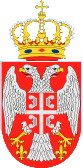 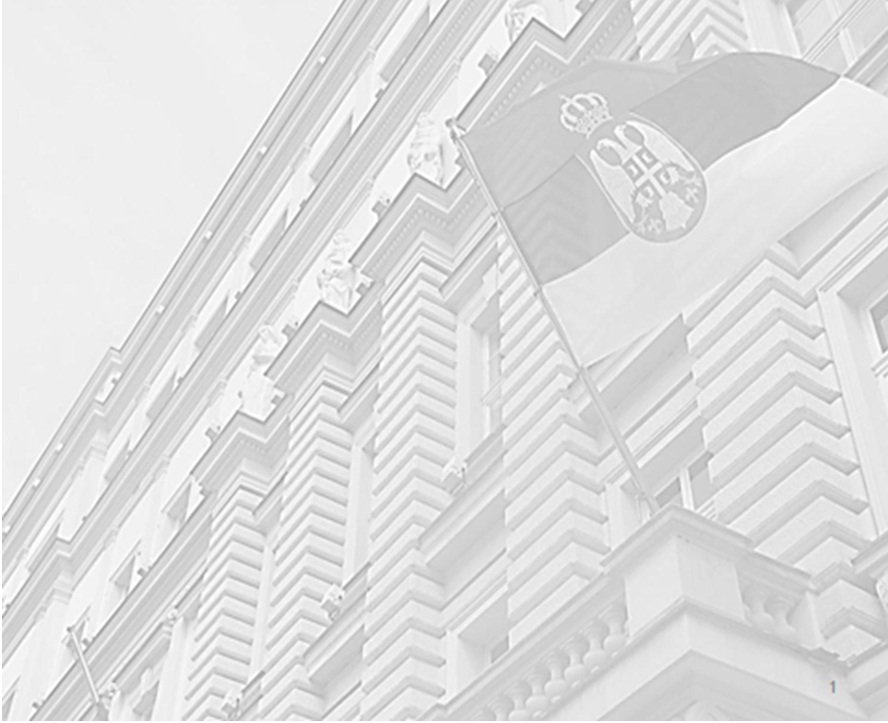 Република СрбијаМИНИСТАРСТВО ФИНАНСИЈАУПРАВА ЗА ДУВАНИНФОРМАТОР О РАДУ2005-2020. годинеБ е о г р а дСАДРЖАЈСАДРЖАЈ	21.	ОСНОВНИ ПОДАЦИ О УПРАВИ ЗА ДУВАН И ИНФОРМАТОРУ О РАДУ	32.	ОРГАНИЗАЦИОНА СТРУКТУРА	42.1.	Графички приказ организационе структуре Управе	42.2.	Наративни приказ организационе структуре	42.2.1.	Oдсек за управно-правне и нормативне послове	42.2.2.	Одсек за студијско-аналитичке и евиденционе послове	52.2.3.	Група за информационо-комуникационе и опште послове	62.2.4.	Група за финансијско-материјалне и кадровске послове	62.3.	Упоредни подаци о предвиђеном и стварном броју запослених и других радно ангажованих лица по организационим јединицама	73.	ОПИС ФУНКЦИЈА СТАРЕШИНА	74.	ПРАВИЛА У ВЕЗИ СА ЈАВНОШЋУ РАДА	85.	СПИСАК НАЈЧЕШЋЕ ТРАЖЕНИХ ИНФОРМАЦИЈА ОД ЈАВНОГ ЗНАЧАЈА	86.	ОПИС НАДЛЕЖНОСТИ, ОВЛАШЋЕЊА И ОБАВЕЗА	97.	ОПИС ПОСТУПАЊА У ОКВИРУ НАДЛЕЖНОСТИ, ОВЛАШЋЕЊА И ОБАВЕЗА	118.	НАВОЂЕЊЕ ПРОПИСА	148.1.	Прописи којима је утврђен делокруг и надлежности Управе:	148.2.	Други прописи које Управа често примењује у свом раду:	159.	УСЛУГЕ КОЈЕ УПРАВА ЗА ДУВАН ПРУЖА ЗАИНТЕРЕСОВАНИМ ЛИЦИМА	1610.	ПОСТУПАК РАДИ ПРУЖАЊА УСЛУГА	1810.1.	Издавање/обнављање/одузимање дозволе за обављање производње дувана	1810.2.	Упис у Регистар произвођача дувана	2010.3.	Издавање/обнављање/одузимање дозволе за обављање обраде дувана	2110.4.	Упис у Регистар обрађивача дувана	2310.5.	Упис у Регистар произвођача дуванских производа	2510.6.	Издавање/обнављање/одузимање дозволе за трговину на велико дуванским производима	2710.7.	Упис у Регистар трговаца на велико дуванским производима	2910.8.	Издавање/обнављање/одузимање дозволе за увоз дувана, обрађеног дувана, прерађеног дувана, односно дуванских производа	3110.9.	Упис у Регистар увозника дувана, обрађеног дувана, прерађеног дувана, односно дуванских производа	3310.10.	Издавање/обнављање/одузимање дозволе за извоз дувана, обрађеног дувана, прерађеног дувана, односно дуванских производа	3510.11.	Упис у Регистар извозника дувана, обрађеног дувана, прерађеног дувана, односно дуванских производа	3610.12.	Издавање решења о разврставању и упису у Регистар о маркама дуванских производа	3810.13.	Издавање/обнављање/одузимање дозвола за трговину на мало дуванским производима и упис у Евиденциону листу о трговцима на мало дуванским производима	4010.14.	Издавање/обнављање/одузимање дозволе за обављање прераде дувана	4210.15.	Упис у Регистар прерађивача дувана	4410.16.	Упис у Регистар привредних субјекaта који обављају промет дуванских производа по посебном поступку		4610.17.	Издавање потврде којом се доказује да је произвођач, односно увозник дуванских производа, пријавио Управи малопродајне цене дуванских производа, као претходни услов за њихово објављивање у «Службеном гласнику РС»	4810.18.	Подношење пријаве ради издавања доказа о упису робне марке дуванског производа у Регистар о маркама дуванских производа односно Евиденциону листу о маркама дуванских производа чији се промет обавља по посебном поступку	4910.19.	Примери попуњених типичних образаца захтева	4911.	ПРЕГЛЕД ПОДАТАКА О ПРУЖЕНИМ УСЛУГАМА	5312.	ПОДАЦИ О ПРИХОДИМА И РАСХОДИМА	5513.	ПОДАЦИ О НАБАВКАМА	6014.	ПОДАЦИ О ДРЖАВНОЈ ПОМОЋИ	7115.	ПОДАЦИ О ИСПЛАЋЕНИМ ПЛАТАМА, ЗАРАДАМА И ДРУГИМ ПРИМАЊИМА	7116.	ПОДАЦИ О СРЕДСТВИМА РАДА	7217.	ЧУВАЊЕ НОСАЧА ИНФОРМАЦИЈА	7218.	ПОДАЦИ О ВРСТАМА ИНФОРМАЦИЈА У ПОСЕДУ	7219.	ПОДАЦИ О ВРСТАМА ИНФОРМАЦИЈА КОЈИМА УПРАВА ЗА ДУВАН ОМОГУЋАВА ПРИСТУП	7320.	ИНФОРМАЦИЈЕ О ПОДНОШЕЊУ ЗАХТЕВА ЗА ПРИСТУП ИНФОРМАЦИЈАМА	73ОСНОВНИ ПОДАЦИ О УПРАВИ ЗА ДУВАН И ИНФОРМАТОРУ О РАДУНазив органа: Министарство финансија  - Управа за дуван (у даљем тексту: Управа)Адреса: Београдска 70/1, БеоградМатични број: 17862146Порески идентификациони број (ПИБ): 104181192Електронска адреса: info@duvan.gov.rs Управа је образована 2005. године Законом о дувану („Службени гласник РС“, бр. 101/05), као орган у саставу Министарства финансија и наставила је пословање Агенције за дуван, основане 2003. године Законом о дувану („Службени гласник РС“, број 17/03).   Информатор је сачињен у складу са чланом 39. Закона о слободном приступу информацијама од јавног значаја („Службени гласник РС“ бр. 120/04, 54/07, 104/09 и 36/10) и  Упутством за објављивање информатора о раду државног органа („Службени гласник РС“ број 68/10).Лице одговорно за тачност и потпуност података које садржи Информатор: Слободан Ердељан, в.д. директора Управе, у складу са тачком 8. Упутства.За објављивање и ажурирање Информатора о раду Управе за дуван задужена је Мирјана Радојевић, лице овлашћено за поступање по захтевима за приступ информацијама од јавног значаја - руководилац Групе за информационо-комуникационе и опште послове.Датум првог објављивања Информатора: 30.12.2005. годинеДатум последње измене/допуне Информатора: 31.12.2019. године*Датум последње провере ажурности података: 31.12.2019. годинеГде се може извршити увид у Информатор и набавити штампана копија Информатора: У Београдској улици бр. 70/1, 11000 Београд, од 7,30 до 15,30 часова радним даном. Веб адреса Информатора (адреса са које се може преузети електронска копија: http://www.duvan.gov.rs/dokumenti/informator_o_radu* измене се односе на: податке о прописима, предвиђеном и стварном броју запослених и других радно ангажованих лица, поступку ради пружања услугаОРГАНИЗАЦИОНА СТРУКТУРА Графички приказ организационе структуре УправеНаративни приказ организационе структуреРад Управе уређен је актом  Унутрашње уређење и систематизација радних места у Министарству финансија - Управа за дуван, 08 Број: 112-01-1/191-3-2019, од 27. марта 2019. године, на који је Влада дала сагласност Закључком 05 Број: 110-3160/2019 од 4. априла 2019. године.Oдсек за управно-правне и нормативне пословеУ Одсеку за управно-правне и нормативне послове обављају се управно-правни и нормативни послови који се односе на: - припрему и спровођење јавног тендера за добијање дозволе за обављање производње дуванских производа; поступак утврђивања испуњености услова за обављање производње, обраде, прераде, увоза и извоза дувана, обрађеног дувана, прерађеног дувана, односно дуванских производа, трговине на велико, увоза, извоза и трговине на мало дуванским производима, као и утврђивање услова за упис привредних субјеката и дуванских производа у одговарајуће регистре;- вођење регистара и Евиденционе листе о трговцима на мало дуванским производима; - вођење Евиденционе листе о маркама дуванских производа чији се промет обавља по посебном поступку;- проверу/активирање банкарских гаранција привредних субјеката уписаних у Регистар трговаца на велико дуванским производима и поступак активирања банкарских гаранција; - учествовање у изради нацрта Закона о дувану и подзаконских аката за његово спровођење, као и мишљења о његовој примени; - праћење упоредне праксе прописа и директива ЕУ из области које су прописане Законом о дувану; остваривање међународне сарадње из области надлежности Управе;- израду интерних, правних и других аката из надлежности Управе и обавеза прописаних другим законима;Шеф Одсека- Снежана Кнежевић	тел: 011/ 3021-822е-mail: snezana.knezevic@duvan.gov.rs Одсек за студијско-аналитичке и евиденционе пословеУ Одсеку за студијско-аналитичке и евиденционе послове обављају се се студијско-аналитички, статистички и евиденциони послови који се односе на: - вођење евиденција са подацима у области производње, обраде, прераде и промета дувана, обрађеног дувана, прерађеног дувана и производње и промета дуванских производа у Републици Србији, као и праћење, анализу стања и израду извештаја, информација и других докумената који се односе на стање на тржишту Републике Србије у тим областима;- вођење Евиденционе листе о физичким лицима-произвођачима дувана;- учествовање у припреми нацрта измена и допуна Закона и подзаконских аката за спровођење одредаба закона којима се уређује област производње и промета дувана, обрађеног дувана, прерађеног дувана, као и производње и промета дуванских производа из делокруга Одсека;- утврђивање и достављање министарству надлежном за послове финансија укупне вредности и укупне количине дуванских прерађевина пуштених у промет у Републици Србији, ради утврђивања просечне пондерисане малопродајне цене дуванских прерађевина и минималне акцизе;- утврђивање и достављање сваком произвођачу, односно увознику дуванских производа, попис затечених залиха цигарета у свим складиштима код трговаца на велико дуванским производима при свакој промени износа акцизе на цигарете, као и извештај о обиму продаје цигарета трговаца на велико дуванским производима свим трговцима на мало дуванским производима;- издавање потврде произвођачу, односно увознику дуванских производа, о пријави/промени малопродајне цене дуванског производа;- сарадњу са органима и организацијама надлежним за сузбијање нелегалног промета дувана, обрађеног дувана, прерађеног дувана и дуванских производа и анализу добијених података;Шеф Одсека- Марина Ђурђевић, самостални саветник
тел: 011/3021-830
е-mail: marina.djurdjevic@duvan.gov.rs Група за информационо-комуникационе и опште пословеУ Групи за информационо-комуникационе и опште послове обављају се информационо-комуникациони, општи, административни и евиденциони послови који се односе на: - усклађивање е-пословања са актуелним прописима и усклађивање веб презентације Управе са препорукама и упутствима органа надлежног за његово доношење;- послови у вези са благовременим објављивањем и ажурности података на веб сајту Управе;- учествовање у пословима у вези са спровођењем поступка јавних набавки;- обавезе прописане законом којим се уређује област слободног приступа информацијама од јавног значаја, заштите података о личности;- послови израде и реализације пројеката;- одржавање и унапређење информационог система и  система база података које води Управа;- управљање имовином Републике Србије за коју је одговорна Управа;- канцеларијске и архивске послове;- послови у вези са применом прописа из области управљања отпадом, заштите од елементарних непогода и несрећа и прве помоћи;Руководилац Групе- Мирјана Радојевић, виши саветниктел: 011/3021-831е-mail: mirjana.radojevic@duvan.gov.rs Група за финансијско-материјалне и кадровске пословеУ Групи за финансијско-материјалне и кадровске послове обављају се финансијско-материјални и кадровски послови који се односе на:- припрему финансијског плана и завршног рачуна;- припрему документације за извршење Закона о буџету;- расподелу средстава у оквиру одобрених апропријација;- припрему обрачуна плата;- вођење пословних књига и усклађивање са главном књигом Трезора;- нацрте интерних аката из области финансијско-материјалних послова као и припрему и израду  уговора које закључује Управа са другим правним и физичким лицима;- израду појединачних аката у вези са пријемом у радни однос и остваривање права, дужности и одговорности из радног односа државних службеника;- израду нацрта кадровског плана и предлога акта о унутрашњем уређењу и систематизацији радних места;- праћење и спровођење поступка са вредновањем учинка и оценом рада државних службеника;- вођење евиденција из области рада и других евиденција; - послове у вези са спровођењем поступка јавних набавки;Руководилац Групе – Марина Дрљевић, самостални саветниктел: 011/3021-821е-mail: marina.drljevic@duvan.gov.rs Упоредни подаци о предвиђеном и стварном броју запослених и других радно ангажованих лица по организационим јединицама* радно ангажовани по основу уговора о привременим и повременим пословимаОПИС ФУНКЦИЈА СТАРЕШИНА В.д. директора Управе је Слободан Ердељан.Директор обавља следеће послове:-представља Управу и руководи њеним радом, организује законито и ефикасно обављање послова из надлежности Управе; -решава у управним стварима и доноси управне акте у складу са законом који регулише област производње и промета дувана и дуванских производа; -доноси интерна акта у циљу одређивања начина рада, поступања и понашања запослених у Управи; -одлучује о правима и дужностима запослених у Управи; -располаже финансијским средствима Управе у обиму средстава утврђених буџетом и финансијским планом Управе; -сарађује са другим државним органима и организацијама у циљу правилне и доследне примене прописа из делокруга рада Управе.Директора поставља Влада, на период од пет година, на предлог министра надлежног за послове финансија, према закону којим се одређује положај државних службеника.В.д. помоћника директора Управе је Јелица Ћировић.Помоћник директора обавља следеће послове:-усклађује рад унутрашњих јединица у оквиру Управе, врши надзор над њиховим радом, координира и уз стручна упутства помаже у раду унутрашњих јединица у саставу Управе; -сарађује и врши пословну комуникацију са надлежним министарством, другим органима и организацијама у извршавању послова из међусобно повезаних области рада, координира и сарађује са управама у саставу Министарства финансија у извршавању послова повезаних са њима; -руководи пословима финансијског управљања и контроле и о томе сачињава извештаје; стара се о правилној примени прописа, општих аката и директива у вези са извршавањем послова из делокруга рада Управе и иницира доношење прописа, директива и других аката којима се уређује област рада Управе; -подноси извештаје и друге податке о раду којима се утврђује стање у извршавању послова и покреће поступак за утврђивање одговорности за запослене у Управи; -обавља и друге послове по налогу директора Управе.Помоћника директора поставља Влада, на период од пет година, на предлог министра надлежног за послове финансија, према закону којим се одређује положај државних службеника.ПРАВИЛА У ВЕЗИ СА ЈАВНОШЋУ РАДА Рад органа државне управе је јаван сходно члану 11. Закона о државној управи ("Сл. гласник РС", бр. 79/05, 101/07, 95/10 и 99/14). Органи државне управе дужни су да јавности омогуће увид у свој рад у складу са Законом о слободном приступу информацијама од јавног значаја („Сл.гласник РС“, бр. 120/04, 54/07, 104/09 и 36/10), који се може преузети са веб адресе Повереника за информације од јавног значаја и заштиту података о личности www.poverenik.rs.ПИБ: 104181192Радно време је сваког радног дана од 7,30 до 15,30 часова, а пријем странка се врши од 9,00 до 12,00 часова.Адреса: Београдска 70/1, Београд; електронска адреса: info@duvan.gov.rs Контакт телефони: 011/3021-801(централа);  Рад са странкама: 011/3021-804 и 011/ 3021-806; Лице овлашћено за поступање по захтевима за приступ информацијама од јавног значаја je Мирјана Радојевић, руководилац Групе за информационо-комуникационе и опште послове. Телефон за контакт: 011/3021-831, email: mirjana.radojevic@duvan.gov.rs.Сарадњу са новинарима и јавним гласилима, Управа остварује преко Одсека за јавност рада Министарства финансија.Обавеза у погледу идентификационих обележја за праћење рада органа није примењива.Обавеза у погледу идентификационих обележја запослених у органу не постоји.Прилаз лицима са посебним потребама у инвалидским колицима је омогућен.Обавезе које се односе на омогућавање присуства седницама, допуштености аудио и видео снимања објеката и активност Управе, нису примењиве. Не постоје прописи, правила или одлуке којима се искључује/ограничава јавност рада Управе.СПИСАК НАЈЧЕШЋЕ ТРАЖЕНИХ ИНФОРМАЦИЈА ОД ЈАВНОГ ЗНАЧАЈА Од Управе за дуван се информације траже на више начина и то: свакодневно телефоном, имејлом и непосредно у просторијама Управе за дуван, као и упућивањем захтева за информацијама од јавног значаја. Када је реч о врстама информација које су најчешће предмет интересовања других лица, онe се могу груписати у следеће категорије:информације у вези са условима за обављање делатности које су прописане Законом о дувану (увоз/извоз/трговина на велико и мало и сл.);информације о малопродајним ценама дуванских производа;подаци о важећим дозволама за обављање трговине на мало дуванским производима;подаци о регистрованим субјектима сходно Закону о дувану.Управа за дуван објављује на интернет презентацији најчешће постављена питања и одговоре, које можете погледати овде.ОПИС НАДЛЕЖНОСТИ, ОВЛАШЋЕЊА И ОБАВЕЗА Надлежности Управе прописане су чланом 4. Закона:1. На захтев привредних субјеката, Управа утврђује испуњеност услова за обављање делатности производње, обраде, прераде, увоза и извоза дувана, обрађеног дувана, односно прерађеног дувана. Сходно Закону, Управа је овлашћена да доноси решења којима се издаје/обнавља/одузима дозвола за обављање ових делатности.2. На захтев привредних субјеката, Управа утврђује испуњеност услова за промет (трговина на велико, трговина на мало, увоз и извоз) дуванских производа. Сходно Закону, Управа је овлашћена да доноси решења којима се издаје/обнавља/одузима дозвола за обављање ових делатности.3. Управа води девет регистара, и то: Регистар произвођача дувана; Регистар обрађивача дувана; Регистар прерађивача дувана; Регистар произвођача дуванских производа; Регистар трговаца на велико дуванским производима; Регистар увозника дувана, обрађеног дувана, прерађеног дувана, односно дуванских производа; Регистар извозника дувана, обрађеног дувана, прерађеног дувана, односно дуванских производа; Регистар привредних субјекaта који обављају промет дуванских производа по посебном поступку; Регистар о маркама дуванских производа.На захтев привредног субјекта који је добио дозволу за обављање делатности које су прописане Законом (осим Регистра привредних субјекaта који обављају промет дуванских производа по посебном поступку и Регистра о маркама дуванских производа), Управа је овлашћена да доноси решења о упису у одговарајући регистар, односно брисању из њега. 4. Управа води три евиденционе листе, и то: Евиденциону листу о физичким лицима – произвођачима дувана, Евиденциону листу о трговцима на мало дуванским производима и Евиденциону листу о маркама дуванских производа чији се промет обавља по посебном поступку.Привредни субјекти који су добили дозволу за трговину на мало дуванским производима аутоматски, без подношења захтева, уписују се у Евиденциону листу о трговцима на мало дуванским производима.Физичким лицима која се баве производњом дувана не издају се дозволе за обављање делатности, већ се подаци о овим лицима евидентирају у Евиденциону листу о физичким лицима – произвођачима дувана, на основу извештаја о подацима о којима воде евиденцију у вези са производњом дувана, које Управи достављају регистровани произвођачи дувана.О дуванским производима који се смештају у специјализована царинска складишта, ради продаје дуванских производа у авионима и бродовима, односно снабдевања авиона и бродова, који саобраћају на међународним линијама или отпремања дуванских производа у слободне царинске продавнице, као и продаје дипломатским и конзуларним представништвима и дипломатском и конзуларном особљу, а који нису уписани у Регистар о маркама дуванских производа, Управа води евиденциону листу о маркама дуванских производа чији се промет обавља по посебном поступку и издаје потврду, на основу поднете пријаве привредног субјекта уписаног у Регистар привредних субјеката који обављају промет дуванских производа по посебном поступку.5. Управа води евиденције у вези са производњом, обрадом, прерадом и прометом дувана, обрађеног дувана, прерађеног дувана, као и производњом и прометом дуванских производа, на основу извештаја о подацима које су, у вези са својим пословањем, у обавези да воде и Управи достављају привредни субјекти који послују сходно Закону. Управа уноси податке из извештаја у базу података, врши њихову статистичку и студијско-аналитичку обраду и на основу добијених података, прати стање на тржишту у овој области.6. Управа сарађује са органима и организацијама надлежним за сузбијање нелегалног промета дувана, обрађеног дувана, прерађеног дувана и дуванских производа (министарства надлежна за унутрашње послове и послове правде, трговине, финансија, пољопривреде, здравља и др.) и врши размену релевантних података, у циљу праћења стања на тржишту у производњи и промету дувана, обрађеног дувана, прерађеног дувана и дуванских производа.7. Управа се стара о спровођењу поступка јавног тендера за издавање дозволе за обављање делатности производње дуванских производа и припрема предлог акта којим се та дозвола издаје, утврђује испуњеност услова за обнављање и одузимање дозволе за производњу дуванских производа и, по претходно прибављеном мишљењу министарства надлежног за послове пољопривреде и министарства надлежног за послове здравља, припрема предлог акта којим се та дозвола обнавља, односно одузима. Дозволу за обављање производње дуванских производа, издаје Влада по спроведеном јавном тендеру. Управа је овлашћена да, уз сагласност Владе, донесе одлуку о расписивању јавног тендера, којим започиње поступак јавног тендера. Ту одлуку Управа доноси у складу са пројектованом макроекономском политиком, фискалним интересом и тржишним приликама. Стручне послове у вези са припремом и спровођењем јавног тендера обавља Управа. Управа је дужна да јавни позив за учешће на јавном тендеру објави у «Службеном гласнику Републике Србије» и најмање у једном дневном листу. 8. Управа је дужна да се стара о објављивању решења о упису у регистре који се воде у складу са Законом, у „Службеном гласнику Републике Србије”. Такође, Управа издаје потврду произвођачу, односно увознику дуванских производа, којом потврђује да су Управи пријавили малопродајне цене дуванских производа, као и сваку промену малопродајних цена тих производа пре њиховог стављања у промет, као претходни услов за њихово објављивање у „Службеном гласнику Републике Србије”.9.  Управа је овлашћена да учествује у припреми нацрта измена и допуна Закона и мишљења о његовој примени, као и да учествује у припреми подзаконских аката за спровођење одредаба Закона, из надлежности министарства надлежног за послове финансија.10.  Сходно Уредби о начину и поступку утврђивања износа просечне пондерисане малопродајне цене цигарета, дувана за пушење и осталих дуванских прерађевина, Управа је дужна да, једном годишње, утврди и министарству надлежном за послове финансија достави извештај са подацима о укупној вредности свих дуванских прерађевина и укупној количини дуванских прерађевина пуштених у промет у Републици Србији, у претходној календарској години, на основу којих Влада, једном годишње, на предлог министарства надлежног за послове финансија, утврђује износ просечне пондерисане малопродајне цене дуванских прерађевина у претходној календарској години, а износе минималне акцизе утврђује два пута годишње. 11. Управа утврђује и доставља сваком произвођачу, односно увознику дуванских производа, попис затечених залиха цигарета у свим складиштима код трговаца на велико дуванским производима при свакој промени износа акцизе на цигарете, укључујући и промену минималне акцизе на цигарете, као и извештај о обиму продаје цигарета трговаца на велико дуванским производима свим трговцима на мало дуванским производима у полугодишту које претходи промени износа акцизе..ОПИС ПОСТУПАЊА У ОКВИРУ НАДЛЕЖНОСТИ, ОВЛАШЋЕЊА И ОБАВЕЗА1. Сходно овлашћењу из Закона, Управа доноси решења којима се издаје/обнавља/одузима дозвола за обављање делатности производње, обраде и прераде дувана, обрађеног дувана, прерађеног дувана, односно дуванских производа; увоза и извоза дувана, обрађеног дувана, прерађеног дувана, односно дуванских производа, трговине на велико и мало. Опис поступања Поступање Управе за издавање/обнављање дозволе започиње подношењем захтева привредног субјекта. На основу поднетог захтева и приложених доказа, Управа утврђује испуњеност прописаних услова, и на основу тога доноси закључак или решење. У случају да привредни субјект достави непотпуну документацију, Управа га, на прописан начин, обавештава о томе, и даје му рок да захтев допуни. Уколико привредни субјект не поступи по том обавештењу, Управа закључком одбацује непотпун захтев. Уколико Управа утврди да привредни субјект не испуњава прописане услове, доноси решење којим се одбија захтев. У супротном, доноси решење којим издаје/обнавља дозволу. Управа је дужна да решења којима се издају дозволе за обављање делатности производње, обраде, прераде дувана и трговине на велико дуванским производима, донесе тек по претходно прибављеном мишљењу надлежних министарстава. Издате дозволе Управа одузима у поступку покренутом на захтев привредног субјекта или по службеној дужности.Подаци о извршењу обавеза и поступања у оквиру извршења, табеларно су приказани у одељку 11 на страни 53.2. Сходно овлашћењу из Закона и Уредбе о поступку јавног тендера за добијање дозволе за обављање производње дуванских производа, Управа се стара о спровођењу поступка јавног тендера за издавање дозволе за обављање делатности производње дуванских производа и припрема предлог акта којим Влада издаје ту дозволу. Такође, Управа утврђује испуњеност услова и припрема предлог акта којим се та дозвола обнавља или одузима.Опис поступањаПоступак јавног тендера покреће се одлуком о расписивању јавног тендера, коју доноси Управа уз сагласност Владе. Ту одлуку, Управа доноси у складу са пројектованом макроекономском политиком, фискалним интересом и тржишним приликама. Поступак јавног тендера спроводи тендерска комисија, коју образује министар надлежан за послове финансија, а стручне послове у вези са припремом и спровођењем јавног тендера обавља Управа. Управа је дужна да јавни позив за учешће на јавном тендеру објави у «Службеном гласнику Републике Србије» и најмање у једном дневном листу. Управа је дужна и да, по претходно прибављеном мишљењу министарства надлежног за послове пољопривреде и министарства надлежног за послове здравља, припреми предлог решења којим Влада издаје дозволу за производњу дуванских производа, на период од пет година, и које је коначно у управном поступку. Подаци о извршењу обавеза и поступања у оквиру извршења: Поступак јавног тендера за издавање дозволе за обављање делатности производње дуванских производа последњи пут је спроведен 2005. године. 3. Сходно овлашћењу из Закона, Управа доноси решења о упису у одговарајући регистар, односно брисању из њега. Опис поступањаПоступање Управе започиње подношењем захтева за упис у регистар, привредног субјекта који је добио дозволу за обављање делатности производње, обраде и прераде дувана ; увоза и извоза дувана, обрађеног дувана, прерађеног дувана, односно дуванских производа; трговине на велико, увоза и извоза дувана, обрађеног дувана, прерађеног дувана, односно дуванских производа. На основу поднетог захтева и приложених доказа, утврђује испуњеност прописаних услова. Управа је дужна да у року од 15 дана од дана пријема захтева за упис у регистар донесе решење. Решење је коначно у управном поступку.Управа у регистре уписује следеће податке: име и презиме и адреса физичког лица, пословно име, односно назив субјекта уписа, седиште, делатност, матични број, порески идентификациони број (ПИБ), ЈМБГ и друге податке од значаја за пословање субјекта уписа. Такође, у регистре се уписују и све промене података.Подаци о извршењу обавеза и поступања у оквиру извршења, табеларно су приказани у одељку 11 на страни 53.4. Сходно овлашћењу из Закона, Управа води Евиденциону листу о физичким лицима – произвођачима дувана, Евиденциону листу о трговцима на мало дуванским производима и Евиденциону листу о маркама дуванских производа чији се промет обавља по посебном поступку.Опис поступањаФизичким лицима која се баве производњом дувана не издају се дозволе за обављање делатности, већ се подаци о овим лицима, која су, као кооперанти, пријављени Управи, евидентирају у Евиденциону листу о физичким лицима – произвођачима дувана, на основу достављених извештаја о подацима о којима воде евиденцију у вези са производњом дувана, регистровани произвођачи дувана.Привредне субјекте који су добили дозволу за трговину на мало дуванским производима, односно трговину на мало дуванским производима путем хјумидора, Управа аутоматски уписује у Евиденциону листу о трговцима на мало дуванским производима. Управа води Евиденциону листу о маркама дуванских производа чији се промет обавља по посебном поступку, на основу поднете пријаве привредног субјекта уписаног у Регистар привредних субјеката који обављају промет дуванских производа по посебном поступку, на основу које се издаје потврда од стране Управе.У евиденционе листе Управе уписују се нарочито: име и презиме и адреса физичког лица, пословно име, односно назив субјекта уписа, седиште, делатност, матични број, порески идентификациони број (ПИБ), ЈМБГ, односно матични број, врста дуванског производа, назив робне марке дуванског производа и други подаци од значаја за пословање субјекта уписа. Такође, у евиденционе листе се уписују и све промене података.Подаци о извршењу обавеза и поступања у оквиру извршења, табеларно су приказани у одељку 11 на страни 53.5. Сходно овлашћењу из Закона, Управа води евиденције у вези са производњом, обрадом, прерадом и прометом дувана, обрађеног дувана, прерађеног дувана, као и производњом и прометом дуванских производа.Опис поступањаУправа води евиденције у вези са производњом, обрадом, прерадом и прометом дувана, обрађеног дувана, прерађеног дувана, као и производњом и прометом дуванских производа, на основу извештаја о подацима које су, у вези са својим пословањем, у обавези да воде и Управи достављају привредни субјекти уписани у регистре и Евиденциону листу о трговцима на мало дуванским производима. Све приспеле извештаје, Управа евидентира а привредне субјекте који су доставили непотпуне извештаје, Управа обавештава да је потребно да их допуне. Подаци из извештаја уносе се у базу података, врши се њихова статистичка и студијско-аналитичка обрада и на основу добијених података, Управа прати стање на тржишту у овој области.6. Сходно Уредби о начину и поступку утврђивања износа просечне пондерисане малопродајне цене цигарета, дувана за пушење и осталих дуванских прерађевина, Управа је дужна да, једном годишње, утврди и министарству надлежном за послове финансија достави извештај са подацима о укупној вредности свих дуванских прерађевина и укупној количини дуванских прерађевина пуштених у промет у Републици Србији, у претходној календарској години, на основу којих Влада, једном годишње, на предлог министарства надлежног за послове финансија, утврђује износ просечне пондерисане малопродајне цене дуванских прерађевина у претходној календарској години, а износе минималне акцизе утврђује два пута годишње. Опис поступањаПроизвођачи, односно увозници дуванских прерађевина дужни су да утврде укупну вредност свих дуванских прерађевина и укупну количину пуштених у промет дуванских прерађевина за сваку марку дуванских прерађевина по свим малопродајним ценама посебно које су пријављене Управи и објављене у "Службеном гласнику Републике Србије", у претходној календарској години и извештај са тим подацима доставе Управи у року од 15 дана по истеку те календарске године.Након контроле и обраде извештаја произвођача, односно увозника дуванских прерађевина, Управа утврђује и министарству надлежном за послове  финансија доставља извештај са подацима о укупној вредности свих дуванских прерађевина и укупној количини дуванских прерађевина пуштених у промет у Републици Србији, у претходној календарској години. Влада, једном годишње, на предлог министарства надлежног за послове финансија, утврђује износ просечне пондерисане малопродајне цене дуванских прерађевина у претходној календарској години, а износе минималне акцизе утврђује два пута годишње. 7. Сходно Закону, Управа сарађује са органима и организацијама надлежним за сузбијање нелегалног промета дувана, обрађеног дувана, прерађеног дувана и дуванских производа (министарства надлежна за унутрашње послове и послове правде, трговине, финансија, пољопривреде, здравља и др.).Опис поступањаУ циљу праћења стања на тржишту у производњи, обради, преради и промету дувана, обрађеног дувана, прерађеног дувана и дуванских производа, Управа размењује релевантне податке са органима и организацијама надлежним за сузбијање нелегалног промета дувана и дуванских производа.8. Сходно Закону, Управа се стара о објављивању решења о упису у регистре и издаје потврду произвођачу, односно увознику дуванских производа да је пријавио Управи малопродајне цене тих производа.Опис поступањаПо доношењу, решења о упису у регистре Управа доставља ЈП „Службени гласник РС” на објављивање. Трошкове објављивања сноси привредни субјект који је добио решење. Произвођач, односно увозник дуванских производа, пре стављања у промет дуванских производа, одређује малопродајне цене тих производа и пријављује их Управи, као и сваку промену тих цена. По пријави, Управа му о томе издаје потврду. Акт о одређивању малопродајних цена дуванских производа, са доказом да је Управи извешена пријава тих цена, доставља на објављивање у "Службеном гласнику РС" произвођач, односно увозник дуванских производа, који сноси трошкове објављивања.9. Сходно Закону, Управа утврђује и доставља сваком произвођачу, односно увознику дуванских производа, попис затечених залиха цигарета у свим складиштима код трговаца на велико дуванским производима при свакој промени износа акцизе на цигарете, укључујући и промену минималне акцизе на цигарете, као и извештај о обиму продаје цигарета трговаца на велико дуванским производима свим трговцима на мало дуванским производима у полугодишту које претходи промени износа акцизе.Опис поступањаТрговац на велико дуванским производима дужан је да при свакој промени износа акцизе на цигарете, укључујући и промену минималне акцизе на цигарете, у складу са прописима којима се регулише област акциза, на дан примене новог износа акцизе изврши попис затечених залиха цигарета (по малопродајним ценама и количинама цигарета у паклицама за сваку робну марку цигарета посебно, за сваког произвођача, односно увозника) у свим складиштима, као и сачини извештај о обиму продаје цигарета свим трговцима на мало у полугодишту које претходи промени износа акцизе. Након обраде података, Управа утврђује и доставља сваком произвођачу, односно увознику дуванских производа, пописне листе и извештај о обиму продаје цигарета трговаца на велико свим трговцима на мало дуванским производима у полугодишту које претходи промени износа акцизе. НАВОЂЕЊЕ ПРОПИСА Прописи којима је утврђен делокруг и надлежности Управе:Закон о дувану («Сл. гласник РС», бр. 101/05, ..., 108/13, 95/18 и 91/19); Правилник о садржини и начину вођења регистара и евиденционих листа о производњи, обради, преради и промету дувана и дуванских производа («Сл. гласник РС», бр. 104/18); Правилник о садржини и начину вођења евиденција од стране произвођача дуванских производа, трговаца на велико и мало дуванским производима, увозника и извозника дувана, обрађеног дувана, прерађеног дувана односно дуванских производа («Сл. гласник РС», бр. 104/18); Правилник о поступку активирања банкарске гаранције и о начину коришћења средстава банкарске гаранције («Сл. гласник РС», бр. 114/05 и 93/09).Правилник о условима у погледу техничке опремљености простора за трговину на мало дуванским производима («Сл.гласник РС», бр.116/05), Министарство трговине, туризма и телекомуникација;Правилник о условима у погледу одговарајућег простора за трговину на велико дуванским производима («Сл.гласник РС», бр.116/05), Министарство трговине, туризма и телекомуникација;Правилник о условима за постављање хјумидора у угоститељским и малопродајним   објектима («Сл.гласник РС», бр.116/05), Министарство трговине, туризма и телекомуникација; Правилник о условима за обраду дувана и условима за учешће на јавном тендеру за обављање производње дуванских производа («Сл.гласник РС», бр.11/06), Министарство пољопривреде, шумарства и водопривреде и Министарство здравља;Правилник о условима у погледу обрадивих површина, техничке могућности и простора за производњу дувана («Сл.гласник РС», бр.9/06), Министарство пољопривреде, шумарства и водопривреде;Правилник о условима које треба да испуњава лице које руководи процесом производње и обраде дувана, као и лице које руководи технолошким процесом производње дуванских производа («Сл.гласник РС», бр.3/06), Министарство пољопривреде, шумарства и водопривреде;Правилник о садржини и начину вођења евиденције произвођача, обрађивача и прерађивача дувана («Сл.гласник РС», бр.18/19), Министарство пољопривреде, шумарства и водопривреде;Правилник о условима за стручно руковођење процесом прераде дувана («Сл. гласник РС», бр.18/19), Министарство пољопривреде, шумарства и водопривреде;Правилник о условима за прераду дувана («Сл. гласник РС», бр. 42/19), Министарство пољопривреде, шумарства и водопривреде и Министарство здравља;Правилник о изгледу, садржини и начину истицања ознаке о забрани продаје цигарета и других дуванских производа малолетним лицима («Сл.гласник РС», бр.15/06), Министарство здравља;Правилник о изгледу, садржини и начину истицања ознаке на превозним средствима намењеним за превоз дуванских производа, као и о санитарно-хигијенским условима тих средстава («Сл.гласник РС», бр.15/06), Министарство здравља;  Уредба о поступку јавног тендера за добијање дозволе за обављање производње дуванских производа («Сл. гласник РС», бр. 137/04);   Уредба о начину и поступку утврђивања износа просечне пондерисане   	  	    малопродајне цене цигарета, дувана за пушење и осталих дуванских прерађевина («Сл. гласник РС», бр. 55/12 и 88/17); Други прописи које Управа често примењује у свом раду:-     Закон о државним службеницима («Сл. гласник РС», бр. 79/05, 81/05 - испр., 83/05 - испр., 64/07, 67/07 - испр., 116/08, 104/09, 99/14, 94/17 и 95/18);Закон о државној управи («Сл. гласник РС», бр. 79/05, 101/07, 95/10, 99/14, 30/18 - др. Закон и 47/18);Закон о платама државних службеника и намештеника («Сл. гласник РС», бр.62/06, 63/06, 115/06, 101/07, 99/10, 108/13, 99/14 и 95/18);Закон о начину одређивања максималног броја запослених у јавном сектору  („Сл. гласник РС“, бр. 68/15, 81/16 - Одлука УС и 95/18);Закон о раду («Сл. гласник РС»,бр. 24/05, 61/05, 54/09, 32/13, 75/14, 13/17 - Одлука УС, 113/17 и 95/18 - аутентично тумачење);Закон о општем управном поступку («Сл. гласник РС», бр.  18/16 и 95/18 - аутентично тумачење);Закон о управним споровима («Сл. гласник РС», бр.111/09);Закон о буџетском систему («Сл. гласник РС», бр. 54/09, 73/10, 101/10, 101/11, 93/12, 62/13, 63/13-исправка, 108/13, 142/14, 103/15, 99/16, 113/17, 95/18, 31/19 и 72/19);Закон о буџету Републике Србије за 2020. годину («Сл. гласник РС», број 84/19);-    Закон о акцизама („Службени гласник РС“, 22/01, 73/01, 80/02, 80/02 - др. закон,   43/03, 72/03, 43/04, 55/04, 135/04, 46/05, 101/05 - др. закон, 61/07, 5/09, 31/09, 101/10, 43/11, 101/11, 43/12 - одлука, 76/12 - одлука, 93/12, 119/12, 47/13, 68/14 - др. закон, 142/14, 55/15, 103/15, 108/16 и 30/18);Закон о јавним набавкама («Сл. гласник РС»,бр. 124/12, 14/15, 68/15 и 91/19);Закон о републичким административним таксама ("Службени гласник РС", бр. 43/03…95/18, 38/19 - усклађени дин.изн., 86/19 и 90/19 – испр.);Закон о Агенцији за борбу против корупције („Службени гласник РС”, бр. 97/08,  53/10, 66/11-Одлука УС, 67/13-Одлука УС, 112/13-аутентично тумачење и 8/15-Одлука УС); Закон о слободном приступу информацијама од јавног значаја („Службени гласник РС”, бр. 120/04, 54/07, 104/09 и 36/10);Закон о заштити података о личности („Службени гласник РС“, број 87/18); Посебан колективни уговор за државне органе („Службени гласник РС”, број 38/19);Уредба о буџетском рачуноводству („Службени гласник РС“, бр. 125/03 и 12/06); УСЛУГЕ КОЈЕ УПРАВА ЗА ДУВАН ПРУЖА ЗАИНТЕРЕСОВАНИМ ЛИЦИМА1.Издавање/обнављање/одузимање дозволе за обављање производње дувана(чл. 9, 12. и 13. Закона). Детаљније информације о овој услузи могу се наћи на страни 17. овог информатора.2. Упис у Регистар произвођача дувана(члан 11. Закона). Детаљније информације о овој услузи могу се наћи на страни 19. овог информатора.3. Издавање/обнављање/одузимање дозволе за обављање обраде дувана(чл.17. 20. и 21. Закона). Детаљније информације о овој услузи могу се наћи на страни 2. овог информатора.4. Упис у Регистар обрађивача дувана(члан 19. Закона). Детаљније информације о овој услузи могу се наћи на страни 22. овог информатора.5. Упис у Регистар произвођача дуванских производа(чл.31- 34. Закона). Детаљније информације о овој услузи могу се наћи на страни 23. овог информатора.6. Издавање/обнављање/одузимање дозволе за трговину на велико дуванским производима (чл. 38, 41. и 42. Закона). Детаљније информације о овој услузи могу се наћи на страни 2. овог информатора.7. Упис у Регистар трговаца на велико дуванским производима (члан 40. Закона). Детаљније информације о овој услузи могу се наћи на страни 26. овог информатора.8. Издавање/обнављање/одузимање дозволе за увоз дувана, обрађеног дувана, прерађеног дувана, односно дуванских производа (чл. 52, 55. и 56. Закона). Детаљније информације о овој услузи могу се наћи на страни . овог информатора.9. Упис у Регистар увозника дувана, обрађеног дувана, прерађеног дувана, односно дуванских производа (члан 54. Закона). Детаљније информације о овој услузи могу се наћи на страни 3. овог информатора.10. Издавање/обнављање/одузимање дозволе за извоз дувана, обрађеног дувана, прерађеног дувана, односно дуванских производа(чл. 59, 62. и 63. Закона). Детаљније информације о овој услузи могу се наћи на страни 3. овог информатора.11. Упис у Регистар извозника дувана, обрађеног дувана, прерађеног дувана, односно дуванских производа (члан 61. Закона). Детаљније информације о овој услузи могу се наћи на страни 32. овог информатора.12. Издавање решења о разврставању и упису у Регистар о маркама дуванских производа(члан 37. Закона). Детаљније информације о овој услузи могу се наћи на страни 34. овог информатора.13. Издавање/обнављање/одузимање дозвола за трговину на мало дуванским производима и упис у Евиденциону листу о трговцима на мало дуванским производима(чл. 45, 47, 48. и 50. Закона). Детаљније информације о овој услузи могу се наћи на страни 36. овог информатора.14. Издавање/обнављање/одузимање дозволе за обављање прераде дувана(чл.25в, 25ђ и 25е Закона). Детаљније информације о овој услузи могу се наћи на страни 42. овог информатора.15. Упис у Регистар прерађивача дувана(члан 25д Закона). Детаљније информације о овој услузи могу се наћи на страни 44. овог информатора.16. Упис/обнављање и брисање из Регистра привредних субјекaта који обављају промет дуванских производа по посебном поступку(чл. 64б, 64в и 64г Закона). Детаљније информације о овој услузи могу се наћи на страни 46. овог информатора.17. Издавање потврде којом се доказује да је произвођач, односно увозник дуванских производа, пријавио Управи малопродајне цене дуванских производа, као претходни услов за њихово објављивање у «Службеном гласнику РС»(чл. 67. и 68. Закона). Детаљније информације о овој услузи могу се наћи на страни 49. овог информатора.18. Издавање потврде о упису робне марке дуванског производа у Регистар о маркама дуванских производа односно Евиденциону листу о маркама дуванских производа чији се промет обавља по посебном поступку(чл. 37а Закона и чл. 14. Правилника о садржини и начину вођења регистара и евиденционих листа о производњи, обради, преради и промету дувана и дуванских производа). Детаљније информације о овој услузи могу се наћи на страни 49. овог информатора.ПОСТУПАК РАДИ ПРУЖАЊА УСЛУГАПривредни субјекти који су заинтересовани за обављање делатности прописаних Законом, односно за остваривање осталих права код Управе, обраћају се писменим захтевом који се може упутити поштом или непосредно предати у просторијама Управе у Београдској 70, први спрат, Београд.Радно време Управе је сваког радног дана од 7,30 до 15,30 часова. Пријем странака се врши сваког радног дана од 9,00 до 12,00 часова. Издавање/обнављање/одузимање дозволе за обављање производње дуванаПривредни субјект који намерава да започне обављање делатности производње дувана, дужан је да у складу са чланом 9. Закона поднесе Управи  захтев за добијање дозволе за обављање делатности производње дувана. Уз захтев се прилажу докази о испуњености услова прописани Законом и Правилником о условима у погледу обрадивих површина, техничке могућности и простора за производњу дувана („Службени гласник РС“, број 9/06).Докази који се прилажу уз захтев:1) решење о регистрацији привредног субјекта (прибавља Управа по службеној дужности, уколико привредни субјект сам не достави фотокопију решења издатог од стране надлежног органа);2) да подносилац захтева има најмање 5 ха обрадивих површина у власништву, под закупом, односно у кооперацији са физичким лицем - произвођачем дувана (подноси се поседовни или власнички лист о поседовању обрадиве земље под дуваном или оверен уговор о закупу са тачно назначеним периодом коришћења, катастраском општином, катастарском парцелом (број и назив), површином парцеле или потписане и оверене уговоре о производњи са физичким лицима (кооперантима,  који треба да садрже: датум и место закључења уговора, име, презиме, адресу, ЈМБГ, регистарски број газдинства (РБГ); површину парцеле (ха) под дуваном; место, катастарску парцелу (број и назив), катастарску општину, назив потеса односно парцеле; укупну површину парцеле и површину на којој се сади дуван; тип и сорту дувана који се сади и друге елементе у складу са чланом 9а, став 2;3) оригинал или оверена фотокопија записника пољопривредне инспекције о испуњености услова који се односе на поседовање техничких могућности за пољопривредну обраду и припрему замљишта за сетву, бербу, сушење, сортирање, паковање и друге неопходне радње до припреме дувана за обраду;4) све закључене уговоре (који морају имати потписе, датум закључења и рок важења) са обрађивачима дувана, односно извозницима. Уговори се подносе у оригиналу или овереној фотокопији;5) да одговорно лице у привредном субјекту, у последње три године које претходе дану подношења захтева, није на територији Републике правноснажно осуђено за кривично дело недозвољене производње, односно трговине дуваном. Као доказ прилаже се изјава одговорног лица о неосуђиваности;6) оригинал или оверена фотокопија записника пољопривредне инспекције о испуњености услова у погледу обезбеђивања одговарајућег простора за смештај дувана, ако подносилац захтева намерава да се бави и откупом дувана. Уколико привредни субјект намерава да се бави откупом дувана, дужан је да достави одлуку директора.7) акт о одређивању, односно ангажовању лица које руководи процесом производње дувана;8) доказ о плаћеној републичкој административној такси за решење о испуњености услова, у висини од  2.780,00 динара. Такса се уплаћује на рачун буџета Републике:«рачун повериоца-примаоца» 840-742221843-57«број модела» 97«позив на број (одобрење)» контролни број са шифром општине према седишту уплатиоца«сврха плаћања» републичка административна такса-тарифни број и 222. тачка 1)«поверилац-прималац» буџет Републике.Напомена: шифра општине може се наћи у Правилнику о условима и начину вођења рачуна за уплату јавних прихода и распоред средстава са тих рачуна („Сл. гласник РС“, бр. 16/16… и 33/19) или у Пореској управи.По пријему захтева привредног субјекта (са прописаним доказима), Управа спроводи поступак утврђивања испуњености услова и, уколико су услови испуњени, издаје дозволу за обављање делатности производње дувана. Решење којим се издаје дозвола за обављање делатности производње дувана, Управа доноси по претходно прибављеном мишљењу министарства надлежног за послове пољопривреде. Дозвола се издаје на период од пет година.Решења Управе су коначна у управном поступку и против њих се не може изјавити жалба, али се може покренути управи спор пред Управним судом, тужбом која се подноси у најмање два примерка, у року од 30 дана од дана пријема решења.Закључком се одбацује непотпун захтев.Против закључка привредни субјект може да изјави жалбу министру надлежном за послове финансија, у року од 15 дана од дана достављања закључка. Рок за доношење решења је 30 дана од дана подношења потпуног захтева. Обнављање дозволеПроизвођач дувана може да обнови дозволу за производњу дувана, подношењем захтева најкасније 60 дана пре истека рока важења постојеће дозволе. Обнављање дозволе врши се под условима и на начин прописаним за њено издавање. Управа је дужна да, у року од 30 дана од дана подношења захтева за обнављање дозволе, а најкасније до дана истека рока важења постојеће дозволе, одлучи по захтеву.Одузимање дозволеДозвола за производњу дувана одузима се:1) на захтев имаоца дозволе;2) ако ималац дозволе престане да испуњава услове прописане законом за њено издавање;3) ако је одговорно лице имаоца дозволе правноснажно осуђено за кривично дело недозвољене производње, односно недозвољене трговине дуваном, 4) ако је одговорно лице имаоца дозволе правноснажно кажњено за прекршај прописан Законом, 5) ако ималац дозволе у прописаном року не поднесе захтев за упис у Регистар произвођача дувана.Надлежни орган је дужан да у року од 8 дана од дана правноснажности одлука наведених у тач. 3) и 4), о томе обавести Управу.Управа је дужна да, у року од 7 дана од дана пријема захтева, односно обавештења донесе решење о одузимању дозволе за производњу дувана. Ово решење је коначно у управном поступку.Контакт особа за пружање информација о поднетом захтеву је Кристина Гајић, сарадник за управно-правне и нормативне послове, тел: 011/3021-820, е-mail: kristina.gajic@duvan.gov.rs Упис у Регистар произвођача дуванаУ року од 30 дана од дана достављања решења Управе за дуван којим се издаје дозволa за обављање делатности производње дувана, привредни субјект, сходно члану 11. Закона, Управи подноси захтев за упис у Регистар произвођача дувана, који мора да садржи податке прописане чланом 9. Правилника о садржини и начину вођења регистара и евиденционих листа о производњи, обради, преради и промету дувана, обрађеног дувана, прерађеног дувана, односно дуванских производа („Сл.гласник РС“, број 104/18).Уз захтев за упис у Регистар произвођача дувана, привредни субјект подноси:1) све уговоре закључене са обрађивачем дувана, односно извозником (у оригиналу или овереној фотокопији, који морају имати потпис, датум закључења и рок важења);2) доказ о плаћеној републичкој административној такси за решење о упису у Регистар, у висини од  2.780,00 динара. Такса се уплаћује на рачун буџета Републике:«рачун повериоца-примаоца» 840-742221843-57«број модела» 97«позив на број (одобрење)» контролни број са шифром општине према седишту уплатиоца«сврха плаћања» републичка административна такса-тарифни број 223. став 1.«поверилац-прималац» буџет Републике.Напомена: шифра општине може се наћи у Правилнику о условима и начину вођења рачуна за уплату јавних прихода и распоред средстава са тих рачуна („Сл. гласник РС“, бр. 16/16… и 33/19) или у Пореској управи.По пријему захтева привредног субјекта (са прописаним доказима), Управа утврђује испуњеност услова и, уколико су они испуњени, доноси решење којим се привредни субјект уписује у Регистар произвођача дувана. Уколико услови нису испуњени, Управа доноси решење којим се одбија захтев. Решења Управе су коначна у управном поступку и против њих се не може изјавити жалба, али се може покренути управи спор пред Управним судом, тужбом која се подноси у најмање два примерка, у року од 30 дана од дана пријема решења.Закључком се одбацује непотпун захтев.Против закључка привредни субјект може да изјави жалбу министру надлежном за послове финансија, у року од 15 дана од дана достављања закључка. Рок за доношење решења је 15 дана од дана пријема потпуног захтева. Решење о упису у Регистар произвођача дувана објављује се у „Службеном гласнику Републике Србије“, у складу са чланом 68. Закона. О објављивању решења стара се Управа, а трошкове објављивања, уплатом новчаних средстава на рачун ЈП „Службени гласник“, Београд, сноси лице коме је издато решење које се објављује.Привредни субјект може отпочети са обављањем делатности производње дувана, након уписа у Регистар.Брисање из Регистра произвођача дуванаПроизвођач дувана брише се из Регистра произвођача дувана, и то:1) у року од пет дана од дана истека рока важења дозволе;2) у року од пет дана од дана правноснажности решења о одбијању захтева за обнављање дозволе;3) у року од 15 дана од дана достављања решења о одузимању дозволе.Управа доноси решење о брисању из Регистра произвођача дувана.Наведено решење је коначно у управном поступку.Контакт особа за пружање информација о поднетом захтеву је Кристина Гајић, сарадник за управно-правне и нормативне послове, тел: 011/3021-820, е-mail: kristina.gajic@duvan.gov.rs Издавање/обнављање/одузимање дозволе за обављање обраде дуванаПривредни субјект који намерава да започне обављање делатности обраде дувана дужан је да, у складу са чланом 17. Закона, поднесе Управи захтев за добијање дозволе за обављање делатности обраде дувана. Уз захтев се прилажу докази о испуњености услова прописани Законом и Правилником о условима за обраду дувана и условима за учешће на јавном тендеру за обављање производње дуванских производа („Сл.гласник РС“, бр.11/06).Докази који се прилажу уз захтев:1) решење о регистрацији привредног субјекта (прибавља Управа по службеној дужности, уколико привредни субјект сам не достави фотокопију решења издатог од стране надлежног органа);2) оригинал или оверена фотокопија записника пољопривредне и санитарне инспекције о испуњености услова да привредни субјект поседује: сопствене просторије за откуп дувана, смештај откупљеног дувана, сређивање, обраду и класификацију дувана; сопствену опрему за обраду дувана; сопствену лабораторију или закључен уговор са акредитованом домаћом или страном лабораторијом за анализу и утврђивање квалитета дувана.Ако привредни субјект врши превоз дувана доставља оригинал или оверену фотокопију записника санитарне инспекције, којим доказује да располаже видно обележеним превозним средствима за превоз дувана, као и  фотокопије сабраћајних дозвола за возила која су била предмет инспекцијске контроле и оригинал или оверену фотокопију уговора о закупу, ако су возила предмет закупа;3) све закључене уговоре (који морају имати потписе, датум закључења и рок важења) са прерађивачима дувана, односно произвођачима дуванских производа, односно извозницима. Уговори се подносе у оригиналу или овереној фотокопији;4) да одговорно лице у привредном субјекту, у последње три године које претходе дану подношења захтева, није на територији Републике правоснажно осуђено за кривично дело недозвољене производње дувана, односно недозвољене трговине дуваном или обрађеним дуваном. Као доказ прилаже се изјава одговорног лица о неосуђиваности;5) доказ о плаћеној републичкој административној такси за решење о испуњености услова, у висини од  2.780,00 динара. Такса се уплаћује на рачун буџета Републике:«рачун повериоца-примаоца» 840-742221843-57«број модела» 97«позив на број (одобрење)» контролни број са шифром општине према седишту уплатиоца«сврха плаћања» републичка административна такса-тарифни број  222. тачка 1)«поверилац-прималац» буџет Републике.Напомена: шифра општине може се наћи у Правилнику о условима и начину вођења рачуна за уплату јавних прихода и распоред средстава са тих рачуна („Сл. гласник РС“, бр. 16/16… и 33/19) или у Пореској управи.Привредни субјект је дужан да испуњава услове за обраду најмање једне сорте дувана.По пријему захтева привредног субјекта (са прописаним доказима), Управа спроводи поступак утврђивања испуњености услова и, уколико су услови испуњени, издаје дозволу за обављање делатности обраде дувана. Решење којим се издаје дозвола за обављање делатности обраде дувана, Управа доноси по претходно прибављеном мишљењу министарства надлежног за послове здравља и министарства надлежног за послове пољопривреде. Дозвола се издаје на период од пет година.Решења Управе су коначна у управном поступку и против њих се не може изјавити жалба, али се може покренути управни спор пред Управним судом, тужбом која се подноси у најмање два примерка, у року од 30 дана од дана пријема решења.Закључком се одбацује непотпун захтев.Против закључка привредни субјекат може да изјави жалбу министру надлежном за послове финансија, у року од 15 дана од дана достављања закључка. Обнављање дозволеОбрађивач дувана може да обнови дозволу за обраду дувана, подношењем захтева најкасније 60 дана пре истека рока важења постојеће дозволе. Обнављање дозволе врши се под условима и на начин прописаним за њено издавање. Управа је дужна да, у року од 30 дана од дана подношења захтева за обнављање дозволе, а најкасније до дана истека рока важења постојеће дозволе, одлучи по захтеву. Одузимање дозволеДозвола за обраду дувана одузима се:на захтев имаоца дозволе; ако ималац дозволе престане да испуњава услове прописане законом за њено издавање; ако је одговорно лице имаоца дозволе правноснажно осуђено за кривично дело недозвољене производње, односно недозвољене трговине дуваном или обрађеним дуваном; ако је одговорно лице имаоца дозволе правноснажно кажњено за прекршај прописан Законом; ако ималац дозволе у прописаном року не поднесе захтев за упис у Регистар обрађивача дувана.Надлежни орган дужан је да у року од 8 дана од дана правноснажности одлука наведених у тач. 3) и 4), о томе обавести Управу.Управа је дужна да, у року од 7 дана од дана пријема захтева, односно обавештења донесе решење о одузимању дозволе за обраду дувана. Ово решење је коначно у управном поступку.Контакт особа за пружање информација о поднетом захтеву је Кристина Гајић, сарадник за управно-правне и нормативне послове, тел: 011/3021-820, е-mail: kristina.gajic@duvan.gov.rs Упис у Регистар обрађивача дуванаУ року од 30 дана од дана достављања решења Управе којим се издаје дозволa за обављање делатности обраде дувана, привредни субјект, сходно члану 19. Закона,  Управи подноси захтев за упис у Регистар обрађивача дувана, који мора да садржи податке прописане чланом 9. Правилника о садржини и начину вођења регистара и евиденционих листа о производњи, обради, преради и промету дувана, обрађеног дувана, прерађеног дувана, односно дуванских производа („Сл.гласник РС“, број 104/18).Уз захтев за упис у Регистар обрађивача дувана, привредни субјект подноси: 1) све уговоре закључене са прерађивачима дувана, односно произвођачима дуванских производа, односно извозницима (у оригиналу или овереној фотокопији, који морају имати потпис, датум закључења и рок важења);2) доказ о плаћеној републичкој административној такси за решење о упису у Регистар, у висини од  2.780,00 динара. Такса се уплаћује на рачун буџета Републике:«рачун повериоца-примаоца» 840-742221843-57«број модела» 97«позив на број (одобрење)» контролни број са шифром општине према седишту уплатиоца«сврха плаћања» републичка административна такса-тарифни број 223. став 1.«поверилац-прималац» буџет Републике.Напомена: шифра општине може се наћи у Правилнику о условима и начину вођења рачуна за уплату јавних прихода и распоред средстава са тих рачуна („Сл. гласник РС“, бр. 16/16… и 33/19) или у Пореској управи.По пријему захтева привредног субјекта (са прописаним доказима), Управа утврђује испуњеност услова и, уколико су они испуњени, доноси решење којим се привредни субјект уписује у Регистар обрађивача дувана. Уколико услови нису испуњени, Управа доноси решење којим се одбија захтев. Решења Управе су коначна у управном поступку и против њих се не може изјавити жалба, али се може покренути управни спор пред Управним судом, тужбом која се подноси у најмање два примерка, у року од 30 дана од дана пријема решења.Закључком се одбацује непотпун захтев.Против закључка привредни субјект може да изјави жалбу министру надлежном за послове финансија, у року од 15 дана од дана достављања закључка. Рок за доношење решења је 15 дана од дана пријема потпуног захтева. Решење о упису у Регистар обрађивача дувана објављује се у „Службеном гласнику Републике Србије“, у складу са чланом 68. Закона. О објављивању решења стара се Управа, а трошкове објављивања, уплатом новчаних средстава на рачун ЈП „Службени гласник“, Београд, сноси лице коме је издато решење које се објављује.Привредни субјект може отпочети са обављањем делатности обраде дувана, након уписа у Регистар обрађивача дувана.Брисање из Регистра обрађивача дувана:Обрађивач дувана брише се из Регистра обрађивача дувана и то:1) у року од пет дана од дана истека рока важења дозволе;2) у року од пет дана од дана правноснажности решења о одбијању захтева за обнављање дозволе;3) у року од 15 дана од дана достављања решења о одузимању дозволе;4) ако је одговорно лице привредног субјекта уписаног у Регистар обрађивача дувана правноснажно осуђено за кривично дело недозвољене производње, односно недозвољене трговине дуваном или обрађеним дуваном;5) ако је одговорно лице привредног субјекта уписаног у Регистар обрађивача дувана правноснажно кажњено за прекршај прописан законом.Управа доноси решење о брисању из Регистра обрађивача дувана.Наведено решење је коначно у управном поступку.Надлежни орган дужан је да у року од 8 дана од дана правноснажности одлуке из тач. 4) и 5) о томе обавести Управу.Контакт особа за пружање информација о поднетом захтеву је Кристина Гајић, сарадник за управно-правне и нормативне послове, тел: 011/3021-820, е-mail: kristina.gajic@duvan.gov.rs Упис у Регистар произвођача дуванских производаУслови за добијање дозволе за обављање производње дуванских производа и упис у Регистар произвођача дуванских производа прoписани су чл. 26-32. Закона, док се обнављање и одузимање дозволе за производњу дуванских производа врши у складу са чл. 33. и 34. Закона.Влада, на предлог Управе за дуван, решењем издаје дозволу, обнову дозволе и одузимање дозволе за производњу дуванских производа,.Дозвола за производњу дуванских производа се издаје на период од пет година.Дозвола за обављање производње дуванских производа издаје се по спроведеном јавном тендеру.Поступак јавног тендера покреће се одлуком о расписивању јавног тендера коју доноси Управа уз сагласност Владе Републике Србије.Одлука о расписивању јавног тендера, доноси се у складу са пројектованом макроекономском политиком, фискалним интересом и тржишним приликама.Уредбом о поступку јавног тендера за добијање дозволе за обављање производње дуванских производа («Сл. гласник РС», бр. 137/04), Влада ближе уређује поступак јавног тендера, критеријуме за образовање тендерске комисије, садржину тендерске документације и елементе за вредновање понуда.Право учешћа на јавном тендеру има привредни субјект који испуњава услове прописане чл. 29. и 30. Закона.Упис у Регистар произвођача дуванских производа врши се у складу са чланом 32. Закона, а по захтеву лица које је добило дозволу за производњу дуванских производа у складу са прописаним условима.Привредни субјект који је добио дозволу Владе за обављање производње дуванских производа, подноси Управи захтев за упис у Регистар произвођача дуванских производа у року од 30 дана од дана достављања дозволе. Захтев мора да садржи податке прописане чланом  9. Правилника о садржини и начину вођења регистра и евиденционих листа о производњи, обради, преради и промету дувана, обрађеног дувана односно дуванских производа („Сл. гласник РС", бр. 104/18). Уз захтев за упис у Регистар произвођача дуванских производа, привредни субјект подноси: 1) дозволу за производњу дуванских производа;2) све уговоре закључене са обрађивачима дувана, односно произвођачима дувана који дуван дају на услужну обраду код обрађивача дувана, који је уписан у Регистар обрађивача дувана, односно прерађивачима дувана, односно увозницима, уписаним у одговарајуће регистре. Уговори се подносе у оригиналу или овереној фотокопији;3) доказ о плаћеној накнади у висини од 20.893.398,32 динара (износ усклађен са индексом потрошачких цена). Накнада се уплаћује на рачун буџета Републике:«рачун повериоца-примаоца» 840-742292843-69«број модела» 97«позив на број (одобрење)» контролни број са шифром општине према седишту уплатиоца*«сврха плаћања» накнада за упис у регистар«поверилац-прималац» буџет Републике;4) доказ о плаћеној републичкој административној такси за решење о упису у Регистар, у висини од 2.780,00 динара. Такса се уплаћује на рачун буџета Републике:«рачун повериоца-примаоца» 840-742221843-57«број модела» 97«позив на број (одобрење)» контролни број са шифром општине према седишту уплатиоца«сврха плаћања» републичка административна такса-тарифни број 223. став 1.«поверилац-прималац» буџет Републике.Напомена: шифра општине може се наћи у Правилнику о условима и начину вођења рачуна за уплату јавних прихода и распоред средстава са тих рачуна («Сл. гласник РС», бр. 16/16…33/19) или у Пореској управи.По пријему захтева привредног субјекта (са прописаним доказима), Управа утврђује испуњеност услова и, уколико су они испуњени, доноси решење којим се привредни субјект уписује у Регистар произвођача дуванских производа. Уколико услови нису испуњени, Управа доноси решење којим се одбија захтев. Решења Управе су коначна у управном поступку и против њих се не може изјавити жалба, али се може покренути управи спор пред Управним судом, тужбом која се подноси у најмање два примерка, у року од 30 дана од дана пријема решења.Закључком се одбацује непотпун захтев.Против закључка привредни субјект може да изјави жалбу министру надлежном за послове финансија, у року од 15 дана од дана достављања закључка. Рок за доношење решења је 15 дана од дана пријема потпуног захтева. Решење о упису у Регистар произвођача дуванских производа, објављује се у „Службеном гласнику Републике Србије“, у складу са чланом 68. Закона. О објављивању решења стара се Управа, а трошкове објављивања, уплатом новчаних средстава на рачун ЈП „Службени гласник“, Београд, сноси лице коме је издато решење које се објављује.Привредни субјект може отпочети са обављањем делатности производње дуванских производа, након уписа у Регистар произвођача дуванских производа.Брисање из Регистра произвођача дуванских производаПроизвођач дуванских производа брише се из Регистра произвођача дуванских производа, и то:1) у року од пет дана од дана истека рока важења дозволе;2) у року од пет дана од дана правноснажности решења о одбијању захтева за обнављање дозволе или3) у року од 15 дана од дана достављања решења о одузимању дозволе.Управа доноси решење о брисању из Регистра произвођача дуванских производа.Наведено решење коначно је у управном поступку.Контакт особа за пружање информација о поднетом захтеву је Драган Сузић, сарадник за управно-правне и нормативне послове, тел: 011/3021-822, е-mail: dragan.suzic@duvan.gov.rs  Издавање/обнављање/одузимање дозволе за трговину на велико дуванским производима Привредни субјект који намерава да започне обављање делатности трговине на велико дуванским производима дужан је да, у складу са чланом 38. Закона, поднесе Управи захтев за добијање дозволе за обављање делатности трговине на велико дуванским производима. Уз захтев се прилажу докази о испуњености услова прописани Законом и Правилником о условима у погледу одговарајућег простора за трговину на велико дуванским производима („Службени гласник РС“, број 116/05).Докази који се прилажу уз захтев:1) решење о регистрацији привредног субјекта (прибавља Управа по службеној дужности, уколико привредни субјект сам не достави фотокопију решења издатог од стране надлежног органа);2) доказ да користи одговарајући простор који му омогућава уредно складиштење најмање 30 тона цигарета и других дуванских производа у оквиру укупног магацинског простора на територији Републике. Доставља се оригинал или оверена фотокопија доказа о праву својине или закупу складишног простора; 3) оригинал или оверена фотокопија записника тржишне инспекције, којим привредни субјект доказује да користи одговарајући простор који му омогућава уредно складиштење најмање 30 тона цигарета и других дуванских производа у оквиру укупног магацинског простора на територији Републике, с тим да укупан магацински простор не може да буде мањи од 500 м², а висина не може бити мања од 2,8м, 4) оригинал или оверена фотокопија записника санитарне инспекције, којим привредни субјект доказује да располаже видно обележеним превозним средствима за превоз дуванских производа, као и фотокопије сабраћајних дозвола за возила која су била предмет инспекцијске контроле и оригинал или оверена фотокопија уговора о закупу, ако су возила предмет закупа;5) све закључене уговоре о снабдевању дуванским производима са регистрованим произвођачима, односно увозницима дуванских производа, односно трговцима на велико дуванским производима (који морају имати потпис, датум закључења и рок важења). Уговори се подносе у оригиналу или овереној фотокопији;6) да одговорно лице у привредном субјекту у последње три године, које претходе дану подношења захтева, није на територији Републике правноснажно осуђено за кривично дело недозвољене трговине дуванским производима. Као доказ прилаже се изјава одговорног лица о неосуђиваности.Овај услов односи се и на одговорно лице у повезаном лицу са привредним субјектом (у смислу закона којим се уређује порез на добит предузећа), као и на одговорно лице у правном лицу, чији је правни следбеник привредни субјект који подноси захтев. Као доказ прилаже се изјава одговорног лица о неосуђиваности.Напомена: уколико привредни субјект, који подноси захтев, нема повезано лице или правног претходника, потребно је да о томе достави изјаву; 7) доказ о плаћеној републичкој административној такси за решење о испуњености услова, у висини од 83.300,00 динара. Такса се уплаћује на рачун буџета Републике:«рачун повериоца-примаоца» 840-742221843-57«број модела» 97«позив на број (одобрење)» контролни број са шифром општине према седиштууплатиоца«сврха плаћања» републичка административна такса-тарифни број 222. тачка 5)«поверилац-прималац» буџет Републике.Напомена: шифра општине може се наћи у Правилнику о условима и начину вођења рачуна за уплату јавних прихода и распоред средстава са тих рачуна („Сл. гласник РС“, бр. 16/16… и 33/19) или у Пореској управи.По пријему захтева привредног субјекта (са прописаним доказима), Управа спроводи поступак утврђивања испуњености услова и, уколико су услови испуњени, издаје дозволу за обављање делатности трговине на велико дуванским производима. Решење којим се издаје дозвола за обављање делатности трговине на велико дуванским производима Управа доноси по претходно прибављеном мишљењу министарства надлежног за послове здравља и министарства надлежног за послове трговине. Дозвола се издаје на период од пет година.Решења Управе су коначна у управном поступку и против њих се не може изјавити жалба, али се може покренути управни спор пред Управним судом, тужбом која се подноси у најмање два примерка, у року од 30 дана од дана пријема решења.Закључком се одбацује непотпун захтев.Против закључка привредни субјект може да изјави жалбу министру надлежном за послове финансија, у року од 15 дана од дана достављања закључка. Рок за доношење решења је 15 дана од дана подношења потпуног захтева. Обнављање дозволеТрговац на велико дуванским производима може да обнови дозволу, подношењем захтева најкасније 60 дана пре истека рока важења постојеће дозволе. Обнављање дозволе врши се под условима и на начин прописаним за њено издавање. Управа је дужна да у року од 30 дана од дана подношења захтева за обнављање дозволе, а најкасније до дана истека рока важења постојеће дозволе, одлучи по захтеву. Одузимање дозволеДозвола за трговину на велико дуванским производима одузима се: на захтев имаоца дозволе; ако ималац дозволе престане да испуњава услове прописане законом за њено издавање; ако је одговорно лице имаоца дозволе, или одговорно лице у повезаном лицу са имаоцем дозволе, као и одговорно лице у правном лицу чији је правни следбеник ималац дозволе правноснажно осуђено за кривично дело недозвољене трговине дуванским производима, односно ако су та лица кажњена за прекршај прописан Законом; ако ималац дозволе у прописаном року не поднесе захтев за упис у Регистар трговаца на велико дуванским производима; ако ималац дозволе не уплати наредну рату накнаде у прописаном  року (најкасније 3 дана пре истека рока од 1 године од дана уплате претходне рате), односно не достави банкарску гаранцију у прописаном  року (најкасније 5 дана пре истека рока важења претходне гаранције).Надлежни орган дужан је да у року од 8 дана од дана правноснажности одлуке наведене у тачки 3), о томе обавести Управу.Управа је дужна да, у року од 7 дана од дана пријема захтева, односно обавештења донесе решење о одузимању дозволе за трговину на велико дуванским производима. Ово решење је коначно у управном поступку.Трговац на велико дуванским производима, са њим повезано лице, односно његов правни следбеник, којем је одузета дозвола за трговину на велико дуванским производима, не може поднети захтев за добијање те дозволе у периоду од три године од дана одузимања дозволе, осим у случају из тачке 1).Контакт особа за пружање информација о поднетом захтеву је Снежана Кнежевић, шеф Одсека за управно-правне и нормативне послове, тел: 011/3021-822, е-mail: snezana.knezevic@duvan.gov.rs Упис у Регистар трговаца на велико дуванским производима Привредни субјект подноси Управи захтев за упис у Регистар трговаца на велико дуванским производима у року од 30 дана од дана достављања решења Управе којим се издаје дозвола за трговину на велико дуванским производима. Захтев мора да садржи податке прописане чланом 9. Правилника о садржини и начину вођења регистара и евиденционих листа о производњи, обради, преради и промету дувана, обрађеног дувана, прерађеног дувана, односно дуванских производа („Сл. гласник РС", бр. 104/18). Уз захтев за упис у Регистар трговаца на велико дуванских производа, привредни субјект подноси: 1) доказ о плаћеној накнади у висини од 10.446.700,07 динара. Накнада се може платити и у пет једнаких годишњих рата, с тим да се свака наредна рата усклађује годишње са  индексом потрошачких цена, у складу са чланом 40. Закона. Накнада се уплаћује на рачун буџета Републике:«рачун повериоца-примаоца» 840-742292843-69«број модела» 97«позив на број (одобрење)» контролни број са шифром општине према седишту уплатиоца*«сврха плаћања» накнада за упис у регистар«поверилац-прималац» буџет Републике.2) гаранцију пословне банке са клаузулом "без приговора" издату до рока важења дозволе за трговину на велико дуванским производима, на износ од 400.000 евра у динарској противредности, по средњем курсу Народне банке Србије. Износ гаранције може се доставити тако да се сваке године приложи гаранција у висини од 80.000 евра и то најкасније пет дана пре истека рока важења претходне гаранције;3) доказ о  плаћеној републичкој административној такси за решење о упису у Регистар, у висини од 2.780,00 динара. Такса се уплаћује на рачун буџета Републике: «рачун повериоца-примаоца» 840-742221843-57«број модела» 97«позив на број (одобрење)» контролни број са шифром општине према седишту уплатиоца*«сврха плаћања» републичка административна такса-тарифни број 223. став 1.«поверилац-прималац» буџет Републике.Напомена: шифра општине може се наћи у Правилнику о условима и начину вођења рачуна за уплату јавних прихода и распоред средстава са тих рачуна („Сл. гласник РС“, бр. 16/16…и 33/19) или у Пореској управи.По пријему захтева привредног субјекта (са прописаним доказима), Управа утврђује испуњеност услова и, уколико су они испуњени, доноси решење којим се привредни субјект уписује у Регистар трговаца на велико дуванским производима. Уколико услови нису испуњени, Управа доноси решење којим се одбија захтев. Решења Управе су коначна у управном поступку и против њих се не може изјавити жалба, али се може покренути управни спор пред Управним судом, тужбом која се подноси у најмање два примерка, у року од 30 дана од дана пријема решења.Закључком се одбацује непотпун захтев.Против закључка привредни субјект може да изјави жалбу министру надлежном за послове финансија, у року од 15 дана од дана достављања закључка. Рок за доношење решења је 15 дана од дана пријема потпуног захтева. Решење о упису у Регистар трговаца на велико дуванским производима објављује се у „Службеном гласнику Републике Србије“, у складу са чланом 68. Закона. О објављивању решења стара се Управа, а трошкове објављивања, уплатом новчаних средстава на рачун ЈП „Службени гласник“, Београд, сноси лице коме је издато решење које се  објављује.Привредни субјект може отпочети са обављањем делатности трговине на велико дуванским производима, након уписа у Регистар трговаца на велико дуванским производима.Брисање из Регистра трговаца на велико дуванским производимаТрговац на велико дуванским производима брише се из Регистра трговаца на велико дуванским производима, и то:1) у року од пет дана од дана истека рока важења дозволе;2) у року од пет дана од дана правноснажности решења о одбијању захтева за обнављање дозволе;3) у року од 15 дана од дана достављања решења о одузимању дозволе.Управа доноси решење о брисању из Регистра трговаца на велико дуванским производима.Наведено решење коначно је у управном поступку.Контакт особа за пружање информација о поднетом захтеву је Снежана Кнежевић, шеф Одсека за управно-правне и нормативне послове, тел: 011/3021-822, е-mail: snezana.knezevic@duvan.gov.rs Издавање/обнављање/одузимање дозволе за увоз дувана, обрађеног дувана, прерађеног дувана, односно дуванских производа Привредни субјект који намерава да започне обављање делатности делатности увоза дувана, обрађеног дувана, прерађеног дувана, односно дуванских производа, дужан је да, у складу са чланом 52. Закона, поднесе Управи захтев за добијање дозволе за обављање делатности увоза дувана, обрађеног дувана, прерађеног дувана, односно дуванских производа . Уз захтев се прилажу докази о испуњености услова прописани Законом. Докази који се прилажу уз захтев:1) решење о регистрацији привредног субјекта (прибавља Управа по службеној дужности, уколико привредни субјект сам не достави фотокопију решења издатог од стране надлежног органа);2) све закључене уговоре о куповини дувана, обрађеног дувана, прерађеног дувана, односно дуванских производа са иностраним произвођачем или овлашћеним дистрибутером иностраног произвођача (који морају имати потпис, датум закључења и рок важења). Када је закључен уговор са овлашћеним дистрибутером иностраног произвођача, тада се доставља и уговор између иностраног произвођача и његовог овлашћеног дистрибутера, или овлашћење дистрибутеру од стране иностраног произвођача.Овлашћење мора садржати називе дуванских производа за које је увозник овлашћен и може бити саставни део уговора или посебан документ.Уговор и овлашћење са иностраним произвођачем или овлашћеним дистрибутером иностраног произвођача се достављају у фотокопији на језику на коме је уговор сачињен. Поред тога, потребно је доставити и оригинал превода истог на српски језик од стране овлашћеног судског тумача (потребно је да свака страна уговора и овлашћења има печат судског тумача, a последња страна уговора и овлашћења мора бити печатирана и потписана од стране судског тумача) или, уколико превод уговора овлашћеног судског тумача није оригинал, потребно је доставити оверену копију;3) да одговорно лице у привредном субјекту у последње три године, које претходе дану подношења захтева, није на територији Републике правноснажно осуђено за кривично дело недозвољене трговине дуваном, обрађеним дуваном, прерађеним дуваном, односно дуванским производима. Као доказ прилаже се изјава одговорног лица о неосуђиваности.Овај услов односи се и на одговорно лице у повезаном лицу са привредним субјектом (у смислу закона којим се уређује порез на добит предузећа), као и на одговорно лице у правном лицу чији је правни следбеник привредни субјект који подноси захтев.Напомена: уколико привредни субјект, који подноси захтев, нема повезано лице или правног претходника, потребно је да о томе достави изјаву;4) доказ о плаћеној републичкој административној такси за решење о испуњености услова, у висини 83.300,00 динара. Такса се уплаћује на рачун буџета Републике:«рачун повериоца-примаоца» 840-742221843-57«број модела» 97«позив на број (одобрење)» контролни број са шифром општине према седишту уплатиоца«сврха плаћања» републичка административна такса-тарифни број 222. тачка 3)«поверилац-прималац» буџет Републике.Напомена: шифра општине може се наћи у Правилнику о условима и начину вођења рачуна за уплату јавних прихода и распоред средстава са тих рачуна („Сл. гласник РС“, бр. 16/16...и 33/19) или у Пореској управи.По пријему захтева привредног субјекта (са прописаним доказима), Управа спроводи поступак утврђивања испуњености услова и, уколико су услови испуњени, издаје дозволу за обављање делатности увоза дувана, обрађеног дувана, прерађеног дувана, односно дуванских производа. Дозвола се издаје на период од пет година.Решења Управе су коначна у управном поступку и против њих се не може изјавити жалба, али се може покренути управни спор пред Управним судом, тужбом која се подноси у најмање два примерка, у року од 30 дана од дана пријема решења.Закључком се одбацује непотпун захтев.Против закључка привредни субјект може да изјави жалбу министру надлежном за послове финансија, у року од 15 дана од дана достављања закључка. Рок за доношење решења је 15 дана од дана подношења потпуног захтева. Обнављање дозволеУвозник дувана, обрађеног дувана, прерађеног дувана, односно дуванских производа може да обнови дозволу, подношењем захтева најкасније 60 дана пре истека рока важења постојеће дозволе. Обнављање дозволе врши се под условима и на начин прописаним за њено издавање. Управа је дужна да у року од 30 дана од дана подношења захтева за обнављање дозволе, а најкасније до дана истека рока важења постојеће дозволе, одлучи по захтеву.Одузимање дозволеДозвола за увоз одузима се: на захтев имаоца дозволе;ако ималац дозволе престане да испуњава услове прописане законом за њено издавање; ако је одговорно лице имаоца дозволе, или одговорно лице у повезаном лицу са имаоцем дозволе, као и одговорно лице у правном лицу чији је правни следбеник ималац дозволе, правноснажно осуђено за кривично дело недозвољене трговине дуваном, обрађеним дуваном, прерађеним дуваном, односно дуванским производима, односно ако су та лица кажњена за прекршај прописан Законом; ако ималац дозволе у прописаном року не поднесе захтев за упис у Регистар увозника;ако ималац дозволе не уплати наредну рату накнаде у прописаном  року  (најкасније 3 дана пре истека рока од 1 године од дана уплате претходне рате).Надлежни орган дужан је да у року од 8 дана од дана правноснажности одлуке наведене у тачки 3), о томе обавести Управу.Управа је дужна да, у року од 7 дана од дана пријема захтева, односно обавештења донесе решење о одузимању дозволе за увоз дувана, обрађеног дувана, прерађеног дувана, односно дуванских производа. Ово решење је коначно у управном поступкуКонтакт особе за пружање информација о поднетом захтеву су:Горан Карапанџић, самостални саветник за управне и нормативно - правне послове, тел: 011/3021-825, е-mail: goran.karapandzic@duvan.gov.rs Ива Блажевић, сарадник за управно-правне и нормативне послове, тел: 011/3021-820, e-mail: iva.blazevic@duvan.gov.rs Упис у Регистар увозника дувана, обрађеног дувана, прерађеног дувана, односно дуванских производа У року од 30 дана од дана достављања решења Управе за дуван, којим се издаје дозвола за обављање делатности увоза дувана, обрађеног дувана, прерађеног дувана, односно дуванских производа, привредни субјект, сходно члану 54. Закона, подноси захтев за упис у Регистар увозника дувана, обрађеног дувана, прерађеног дувана, односно дуванских производа, који мора да садржи податке прописане чланом 9. Правилника о садржини и начину вођења регистара и евиденционих листа о производњи, обради, преради и промету дувана, обрађеног дувана, прерађеног дувана, односно дуванских производа („Сл.гласник РС“, број 104/18). Уз захтев за упис у Регистар увозника дувана, обрађеног дувана, прерађеног дувана, односно дуванских производа привредни субјект подноси:1) доказ о плаћеној накнади у висини од 10.446.700,07 динара. Накнада се може платити и у пет једнаких годишњих рата, с тим да се свака наредна рата усклађује  годишње са  индексом потрошачких цена, у складу са чланом 54. Закона. Накнада се уплаћује на рачун буџета Републике: «рачун повериоца-примаоца» 840-742292843-69«број модела» 97«позив на број (одобрење)» контролни број са шифром општине према седишту уплатиоца*«сврха плаћања» накнада за упис у регистар«поверилац-прималац» буџет Републике;2) доказ о  плаћеној републичкој административној такси за решење о упису у Регистар, у висини од 2.780,00 динара. Такса се уплаћује на рачун буџета Републике:«рачун повериоца-примаоца» 840-742221843-57«број модела» 97«позив на број (одобрење)» контролни број са шифром општине према седишту уплатиоца*«сврха плаћања» републичка административна такса-тарифни број 223. став 1.«поверилац-прималац» буџет Републике.Напомена: шифра општине може се наћи у Правилнику о условима и начину вођења рачуна за уплату јавних прихода и распоред средстава са тих рачуна („Сл. гласник РС“, бр. 16/16… и 33/19) или у Пореској управи.По пријему захтева привредног субјекта (са прописаним доказима), Управа утврђује испуњеност услова и, уколико су они испуњени, доноси решење којим се привредни субјект уписује у Регистар увозника дувана, обрађеног дувана, прерађеног дувана, односно дуванских производа. Уколико услови нису испуњени, Управа доноси решење којим се одбија захтев. Решења Управе су коначна у управном поступку и против њих се не може изјавити жалба, али се може покренути управи спор пред Управним судом, тужбом која се подноси у најмање два примерка, у року од 30 дана од дана пријема решења.Закључком се одбацује непотпун захтев.Против закључка привредни субјект може да изјави жалбу министру надлежном за послове финансија, у року од 15 дана од дана достављања закључка. Рок за доношење решења је 15 дана од дана пријема потпуног захтева. Решење о упису у Регистар увозника дувана, обрађеног дувана, прерађеног дувана, односно дуванских производа, објављује се у „Службеном гласнику Републике Србије“, у складу са чланом 68. Закона. О објављивању решења стара се Управа, а трошкове објављивања, уплатом новчаних средстава на рачун ЈП „Службени гласник“, Београд, сноси лице коме је издато решење које се објављује.Привредни субјект може отпочети са обављањем делатности увоза дувана, обрађеног дувана, прерађеног дувана, односно дуванских производа, након уписа у Регистар увозника дувана, обрађеног дувана, прерађеног дувана, односно дуванских производа. Брисање из Регистра увозникаУвозник се брише из Регистра увозника, и то:1) у року од пет дана од дана истека рока важења дозволе;2) у року од пет дана од дана правноснажности решења о одбијању захтева за обнављање дозволе;3) у року од 15 дана од дана достављања решења о одузимању дозволе.Управа доноси решење о брисању из Регистра увозника.Наведено решење је  коначно у управном поступку.Контакт особе за пружање информација о поднетом захтеву су:Горан Карапанџић, самостални саветник за управне и нормативно - правне послове, тел: 011/3021-825, е-mail: goran.karapandzic@duvan.gov.rs  Ива Блажевић, сарадник за управно-правне и нормативне послове, тел: 011/3021-820, e-mail: iva.blazevic@duvan.gov.rs Издавање/обнављање/одузимање дозволе за извоз дувана, обрађеног дувана, прерађеног дувана, односно дуванских производаПривредни субјект који намерава да започне обављање делатности извоза дувана, обрађеног дувана, прерађеног дувана, односно дуванских производа дужан је да, у складу са чланом 59. Закона, поднесе Управи захтев за добијање дозволе за обављање делатности извоза дувана, обрађеног дувана, прерађеног дувана, односно дуванских производа. Уз захтев се прилажу докази о испуњености услова прописани Законом. Докази који се прилажу уз захтев:1) решење о регистрацији привредног субјекта (прибавља Управа по службеној дужности, уколико привредни субјект сам не достави фотокопију решења издатог од стране надлежног органа);2) да одговорно лице у привредном субјекту, у последње три године које претходе дану подношења захтева, није на територији Републике правноснажно осуђено за кривично дело недозвољене трговине дуваном, обрађеним дуваном, прерађеним дуваном, односно дуванским производима. Као доказ прилаже се изјава одговорног лица о неосуђиваности;3) доказ о плаћеној републичкој административној такси за решење o испуњености услова, у висини од  2.780,00 динара. Такса се уплаћује на рачун буџета Републике:«рачун повериоца-примаоца» 840-742221843-57«број модела» 97«позив на број (одобрење)» контролни број са шифром општине према седишту уплатиоца«сврха плаћања» републичка административна такса-тарифни број  222. тачка 4)«поверилац-прималац» буџет Републике.Напомена: шифра општине може се наћи у Правилнику о условима и начину вођења рачуна за уплату јавних прихода и распоред средстава са тих рачуна („Сл. гласник РС“, бр. 16/16… и 33/19) или у Пореској управи.По пријему захтева привредног субјекта (са прописаним доказима), Управа спроводи поступак утврђивања испуњености услова и, уколико су услови испуњени, издаје дозволу за обављање делатности извоза дувана, обрађеног дувана, прерађеног дувана, односно дуванских производа. Дозвола се издаје на период од пет година.Решења Управе су коначна у управном поступку и против њих се не може изјавити жалба, али се може покренути управи спор пред Управним судом, тужбом која се подноси у најмање два примерка, у року од 30 дана од дана пријема решења.Закључком се одбацује непотпун захтев.Против закључка привредни субјект може да изјави жалбу министру надлежном за послове финансија, у року од 15 дана од дана достављања закључка. Обнављање дозволеИзвозник дувана, обрађеног дувана, прерађеног дувана, односно дуванских производа може да обнови дозволу, подношењем захтева најкасније 60 дана пре истека рока важења постојеће дозволе. Обнављање дозволе врши се под условима и на начин прописаним за њено издавање. Управа је дужна да, у року од 30 дана од дана подношења захтева за обнављање дозволе, а најкасније до дана истека рока важења постојеће дозволе, одлучи по захтеву. Одузимање дозволеДозвола за извоз дувана, обрађеног дувана, прерађеног дувана, односно дуванских производа одузима се: на захтев имаоца дозволе; ако ималац дозволе престане да испуњава услове прописане законом за њено издавање; ако је одговорно лице имаоца дозволе правноснажно осуђено за кривично дело недозвољене трговине дуваном, обрађеним дуваном, прерађеним дуваном, односно дуванским производима; ако је ималац дозволе правноснажно кажњен за прекршај прописан Законом; ако ималац дозволе у прописаном року не поднесе захтев за упис у Регистар извозника дувана, обрађеног дувана, прерађеног дувана, односно дуванских производа.Надлежни орган дужан је да у року од 8 дана од дана правноснажности одлука наведених у тачкама 3) и 4), о томе обавести Управу.Управа је дужна да, у року од 7 дана од дана пријема захтева, односно обавештења, донесе решење о одузимању дозволе за извоз дувана, обрађеног дувана, прерађеног дувана, односно дуванских производа. Ово решење је коначно у управном поступку.Контакт особе за пружање информација о поднетом захтеву су: Снежана Кнежевић, шеф Одсека за управно-правне и нормативне послове, тел: 011/3021-822, е-mail: snezana.knezevic@duvan.gov.rs  Драган Сузић, сарадник за управно-правне и нормативне послове, тел: 011/3021-822, е-mail: dragan.suzic@duvan.gov.rs Упис у Регистар извозника дувана, обрађеног дувана, прерађеног дувана, односно дуванских производа У року од 30 дана од дана достављања решења Управе за дуван, којим се издаје дозвола за обављање делатности извоза дувана, обрађеног дувана, прерађеног дувана, односно дуванских производа, привредни субјект, сходно члану 61. Закона, подноси Управи захтев за упис у Регистар извозника дувана, обрађеног дувана, прерађеног дувана, односно дуванских производа, који мора да садржи податке прописане чланом 9. Правилника о садржини и начину вођења регистара и евиденционих листа о производњи, обради, преради и промету дувана, обрађеног дувана, прерађеног дувана, односно дуванских производа („Сл.гласник РС“, број 104/18).Уз захтев за упис у Регистар извозника дувана, обрађеног дувана, прерађеног дувана, односно дуванских производа привредни субјект подноси:1) доказ о плаћеној републичкој административној такси за решење о упису у Регистар, у висини од 2.780,00 динара. Такса се уплаћује на рачун буџета Републике: «рачун повериоца-примаоца» 840-742221843-57«број модела» 97«позив на број (одобрење)» контролни број са шифром општине према седишту уплатиоца«сврха плаћања» републичка административна такса-тарифни број 223. став 1.«поверилац-прималац» буџет Републике.Напомена: шифра општине може се наћи у Правилнику о условима и начину вођења рачуна за уплату јавних прихода и распоред средстава са тих рачуна („Сл. гласник РС“, бр. 16/16… и 33/19) или у Пореској управи.По пријему захтева привредног субјекта (са прописаним доказима), Управа утврђује испуњеност услова и, уколико су они испуњени, доноси решење којим се привредни субјект уписује у Регистар извозника дувана, обрађеног дувана, прерађеног дувана, односно дуванских производа. Уколико услови нису испуњени, Управа доноси решење којим се одбија захтев. Решења Управе су коначна у управном поступку и против њих се не може изјавити жалба, али се може покренути управни спор пред Управним судом, тужбом која се подноси у најмање два примерка, у року од 30 дана од дана пријема решења.Закључком се одбацује непотпун захтев.Против закључка привредни субјект може да изјави жалбу министру надлежном за послове финансија, у року од 15 дана од дана достављања закључка. Рок за доношење решења је 15 дана од дана пријема потпуног захтева. Решење о упису у Регистар извозника дувана, обрађеног дувана, прерађеног дувана, односно дуванских производа објављује се у „Службеном гласнику Републике Србије“, у складу са чланом 68. Закона. О објављивању решења стара се Управа а трошкове објављивања, уплатом новчаних средстава на рачун ЈП „Службени гласник“, Београд, сноси лице коме је издато решење које се објављује.Привредни субјект може отпочети са обављањем делатности извоза дувана, обрађеног дувана, прерађеног дувана, односно дуванских производа, након уписа у Регистар  извозника дувана, обрађеног дувана, прерађеног дувана, односно дуванских производа.Брисање из Регистра извозникаИзвозник се брише из Регистра извозника, и то:1) у року од пет дана од дана истека рока важења;2) у року од пет дана од дана правноснажности решења о одбијању захтева за обнављање дозволе;3) у року од 15 дана од дана достављања решења о одузимању дозволе.Управа доноси решење о брисању из Регистра извозника.Наведено решење је коначно у управном поступку.Контакт особе за пружање информација о поднетом захтеву су: Снежана Кнежевић, шеф Одсека за управно-правне и нормативне послове, тел: 011/3021-822, е-mail: snezana.knezevic@duvan.gov.rs  Драган Сузић, сарадник за управно-правне и нормативне послове, тел: 011/3021-822, е-mail: dragan.suzic@duvan.gov.rs Издавање решења о разврставању и упису у Регистар о маркама дуванских производаПроизвођач, односно увозник дуванских производа подноси Управи захтев за разврставање и упис дуванских производа у Регистар о маркама дуванских производа, у складу са чланом 37. Закона. Захтев мора да садржи податке прописане чланом  11. Правилника о садржини и начину вођења регистара и евиденционих листа о производњи, обради, преради и промету дувана, обрађеног дувана, прерађеног дувана, односно дуванских производа („Сл.гласник РС“, број 104/18).Уз захтев за упис у Регистар о маркама дуванских производа, привредни субјект подноси:1) акт надлежног државног органа о регистрацији робне марке дуванског производа, ако је донет, односно изјаву уколико акт није донет;2) уговор о увозу дуванских производа са иностраним произвођачем дуванских производа или његовим овлашћеним дистрибутером да може да врши дистрибуцију дуванских производа на тржиште Републике;2а) овлашћење од стране власника жига да је инострани произвођач овлашћен за производњу дуванских производа, уколико се као доказ подноси уговор са иностраним произвођачем који није власник жига;2б) овлашћење да је дистрибутер иностраног произвођача овлашћен за дистрибуцију дуванских производа од стране тог произвођача или власника жига, уколико се као доказ подноси уговор са овлашћеним дистрибутером иностраног произвођача;3) уговор о лиценцној/подлиценцној производњи дуванских производа, закључен између домаћег произвођача дуванских производа и иностраног носиоца жига, када се подноси захтев за упис дуванских производа који ће се лиценцно производити на територији Републике.Уговор или овлашћење морају да садрже или тачно наведене називе робних марака или клаузулу којом се увозник/произвођач овлашћује за дистрибуцију свих дуванских производа из производног програма иностраног произвођача односно носиоца жига, са ажурним списком производног асортимана.Напомена: уговор са овлашћењем мора да има све битне формалне елементе уговора: датум закључења, рок важења, предмет уговора, потписе уговорних страна итд.Уколико се доставља као посебан акт, овлашћење мора имати датум издавања, рок важења, предмет овлашћења, потпис даваоца овлашћења итд.Када су уговор и овлашћење на страном језику, доставља се фотокопија на страном језику и превод од стране овлашћеног судског тумача (са потписом и печатом тумача). Превод се доставља као оригинал или као оверена фотокопија.Када су уговор и овлашћење на српском језику, доставља се оригинал или оверена фотокопија;4) ближи опис изгледа и облика паковања, превод назива робне марке као и текста наведеног на паковању дуванског производа (фотографија паковања у папиру и одговарајућем електронском формату);5) доказ о плаћеној републичкој административној такси за решење о упису у Регистар, у висини од 2.780,00 динара, за сваку робну марку за коју је поднет захтев. Такса се уплаћује на рачун буџета Републике:«рачун повериоца-примаоца» 840-742221843-57«број модела» 97«позив на број (одобрење)» контролни број са шифром општине према седишту уплатиоца«сврха плаћања» републичка административна такса-тарифни број 223. став 1.«поверилац - прималац» буџет Републике.Напомена: шифра општине може се наћи у Правилнику о условима и начину вођења рачуна за уплату јавних прихода и распоред средстава са тих рачуна („Сл. гласник РС“, бр. 16/16… и 33/19) или у Пореској управи..По пријему захтева привредног субјекта (са прописаним доказима), Управа утврђује испуњеност услова и, уколико су они испуњени, доноси решење којим се дувански производ разврстава и уписује у Регистар о маркама дуванских производа. Уколико услови нису испуњени, Управа доноси решење којим се одбија захтев. Решења Управе су коначна у управном поступку и против њих се не може изјавити жалба, али се може покренути управни спор пред Управним судом, тужбом која се подноси у најмање два примерка, у року од 30 дана од дана пријема решења.Закључком се одбацује непотпун захтев.Против закључка привредни субјект може да изјави жалбу министру надлежном за послове финансија, у року од 15 дана од дана достављања закључка. Рок за доношење решења је 15 дана од дана пријема потпуног захтева. Сходно члану 68. Закона, решење о упису у Регистар о маркама дуванских производа, објављује се у „Службеном гласнику Републике Србије“. О објављивању решења стара се Управа, а трошкове објављивања, уплатом новчаних средстава на рачун ЈП „Службени гласник“, Београд, сноси лице коме је издато решење које се објављује.Привредни субјект може ставити дувански производ у промет, на тржиште Републике Србије, након уписа дуванског производа у Регистар о маркама дуванских производа и објаве малопродајне цене у „Службеном гласнику Републике Србије“.Изузетно, произвођач односно увозник дуванских производа није дужан да пре стављања у промет одреди и пријави малопродајне цене дуванских производа, када се ти производи отпремају ради продаје у авионима и бродовима који саобраћају на међународним линијама, на производе који се отпремају у слободне царинске продавнице, као и ради отпремања и продаје за службене потребе дипломатских и конзуларних представништава, односно потребе страног особља дипломатских и конзуларних представништава, укључујући и чланове њихових породица, као и међународних организација, сходно међународним уговорима.Контакт особе за пружање информација о поднетом захтеву су:Горан Карапанџић, самостални саветник за управне и нормативно - правне послове, тел: 011/3021-825, е-mail: goran.karapandzic@duvan.gov.rs  Ива Блажевић, сарадник за управно-правне и нормативне послове, тел: 011/3021-820, e-mail: iva.blazevic@duvan.gov.rs Издавање/обнављање/одузимање дозвола за трговину на мало дуванским производима и упис у Евиденциону листу о трговцима на мало дуванским производимаПривредни субјект који намерава да започне обављање делатности трговине на мало дуванским производима дужан је да, у складу са чл. 45. и 47. Закона, поднесе Управи захтев за добијање дозволе за обављање делатности трговине на мало дуванским производима. Уз захтев се прилажу докази о испуњености услова прописаним Законом и Правилником о условима у погледу техничке опремљености простора за трговину на мало дуванским производима ("Службени гласник РС", број 116/05).Докази који се прилажу уз захтев:1) решење о регистрацији привредног субјекта, као и сва решења у којима је регистрована нека од промена у привредном субјекту (доказ о регистрацији привредног субјекта прибавља Управа по службеној дужности, осим уколико га привредни субјект сам не прибави);2) за малопродајни објекат изван седишта привредног субјекта (осим предузетника), потребно је доставити одлуку одговорног лица са потписом;3) важећи предуговор/уговор о снабдевању дуванским производима са трговцем на велико дуванским производима који је уписан у Регистар трговаца на велико (све закључене предуговоре/уговоре), са датумом и потписима уговорних страна;4) доказ о плаћеној накнади у висини од 15.040,60 динарa (износ усклађен са индексом потрошачких цена) по објекту у коме се врши продаја дуванских производа. Накнада се уплаћује на рачун буџета Републике налогом за пренос:«рачун повериоца-примаоца» 840-742291843-62«број модела» 97«позив на број (одобрење)» контролни број са шифром општине према седишту уплатиоца*«сврха уплате» накнада за давање дозволе за обављање делатности трговине на мало дуванским производима «поверилац-прималац» буџет Републике;5) доказ о плаћеној републичкој административној такси у висини од 280,00 динара за решење о испуњености услова за обављање трговине на мало дуванским производима по објекту у коме се врши продаја дуванских производа. Такса се уплаћује на рачун буџета Републике налогом за пренос:«рачун повериоца-примаоца» 840-742221843-57«број модела» 97«позив на број (одобрење)» контролни број са шифром општине према седишту уплатиоца*«сврха плаћања» републичке административне таксе-тарифни број 222. тачка 6)«поверилац-прималац» буџет Републике.* Напомена: шифра општине може се наћи у Правилнику о условима и начину вођења рачуна за уплату јавних прихода и распореда средстава са тих рачуна („Сл. гласник РС”, бр. 16/16... и 104/18) или у Пореској управи;6) изјава одговорног лица  да  у последње три године које претходе  дану подношења захтева није на територији Републике правноснажно осуђено за кривично дело недозвољене трговине дуванским производима. Образац изјаве се може добити у Управи или одштампати са сајта Управе; Напомена: Управа по службеној дужности проверава испуњеност услова из тачке 6).Напомена: За трговину на мало дуванским производима путем хјумидора прoписани су додатни услови – чл. 45. и 49. Закона и Правилник о условима за постављање хјумидора у угоститељским и малопродајним објектима („Сл. гласник РС”, бр. 116/05).По пријему захтева привредног субјекта (са прописаним доказима), Управа спроводи поступак утврђивања испуњености услова и, уколико су они испуњени, доноси решење којим се издаје дозвола за обављање делатности трговине на мало дуванским производима. Дозвола се издаје на период од две године. Уколико услови нису испуњени, Управа доноси решење којим се одбија захтев. Решења Управе су коначна у управном поступку и против њих се не може изјавити жалба, али се може покренути управни спор пред Управним судом, тужбом која се подноси у најмање два примерка, у року од 30 дана од дана пријема решења.Закључком се одбацује непотпун захтев.Против закључка привредни субјект може да изјави жалбу министру надлежном за послове финансија, у року од 15 дана од дана достављања закључка. Обнављање дозволеТрговац на мало дуванским производима може да обнови дозволу, подношењем захтева најкасније 15 дана пре истека рока важења постојеће дозволе. Обнављање дозволе врши се под условима и на начин прописаним за њено издавање. Управа дужна да у року од 15 дана од дана подношења захтева за обнављање дозволе за обављање делатности трговине на мало дуванским производима одлучи по захтеву.Одузимање дозволеДозвола за трговину на мало дуванским производима одузима се:на захтев имаоца дозволе;ако ималац дозволе престане да испуњава услове прописане Законом за њено издавање; ако је одговорно лице у привредном субјекту правноснажно осуђено за кривично дело недозвољене трговине дуванским производима; ако је ималац дозволе правноснажно кажњен за прекршај прописан Законом.Надлежни орган дужан је да у року од 8 дана од дана правноснажности одлука наведених у тачкама 3) и 4), о томе обавести Управу.Управа је дужна да у року од 7 дана од дана пријема захтева, односно обавештења, донесе решење о одузимању дозволе за трговину на мало дуванским производима. Ово решење је коначно у управном поступку.Контакт особe за пружање информација о поднетом захтеву су:Ива Блажевић, сарадник за управно-правне и нормативне послове, тел: 011/3021-820, e-mail: iva.blazevic@duvan.gov.rs Драган Сузић, сарадник за управно-правне и нормативне послове, тел: 011/3021-822, е-mail: dragan.suzic@duvan.gov.rsКристина Гајић, сарадник за управно-правне и нормативне послове, тел: 011/3021-820, е-mail: kristina.gajic@duvan.gov.rs Издавање/обнављање/одузимање дозволе за обављање прераде дуванаПривредни субјект који намерава да започне обављање делатности прераде дувана дужан је да, у складу са чланом 25в Закона, поднесе Управи захтев за добијање дозволе за обављање делатности прераде дувана. Уз захтев се прилажу докази о испуњености услова прописани Законом  и Правилником о условима за прераду дувана („Сл. гласник РС“, бр. 42/19).Докази који се прилажу уз захтев:1) решење о регистрацији привредног субјекта (прибавља Управа по службеној дужности, уколико привредни субјект сам не достави фотокопију решења издатог од стране надлежног органа);2) оригинал или оверена фотокопија записника пољопривредне и санитарне инспекције о испуњености услова да привредни субјект поседује: сопствену опрему за прераду дувана, сопствену одговарајућу лабораторију за анализу и утврђивање квалитета прерађеног дувана, односно  закључен уговор са акредитованом домаћом или страном лабораторијом за анализу и утврђивање квалитета прерађеног дувана и сопствене одговарајуће просторије за прераду дувана и смештај прерађеног дувана.3) све закључене уговоре (који морају имати потписе, датум закључења и рок важења) са обрађивачима дувана, односно произвођачима дувана, у случају када произвођач дувана даје дуван на услужну обраду код обрађивача дувана, односно са увозником. Уговори се подносе у оригиналу или овереној фотокопији;4) изјава одговорног лица да, у последње три године које претходе дану подношења захтева, није на територији Републике правноснажно осуђено за кривично дело недозвољене производње, односно недозвољене трговине, чији је предмет извршења обрађени дуван и прерађени дуван.  Овај услов односи се и на одговорно лице у повезаном лицу са привредним субјектом (у смислу закона којим се уређује порез на добит предузећа), као и на одговорно лице у правном лицу чији је правни следбеник привредни субјект који подноси захтев.5) доказ о плаћеној републичкој административној такси за решење о испуњености услова, у висини од 83.300,00 динара. Такса се уплаћује на рачун буџета Републике:«рачун повериоца-примаоца» 840-742221843-57«број модела» 97«позив на број (одобрење)» контролни број са шифром општине према седишту уплатиоца«сврха плаћања» републичка административна такса-тарифни број  222 тачка 1а)«поверилац-прималац» буџет Републике.Напомена: шифра општине може се наћи у Правилнику о условима и начину вођења рачуна за уплату јавних прихода и распоред средстава са тих рачуна („Сл. гласник РС“, бр. 16/16… и 33/19) или у Пореској управи.Уколико привредни субјект врши превоз прерађеног дувана потребно је доставити  оригинал или оверену фотокопију записника санитарне инспекције, којим привредни субјект доказује да располаже видно обележеним превозним средствима за превоз прерађеног дувана, као и  фотокопије сабраћајних дозвола за возила која су била предмет инспекцијске контроле.По пријему захтева привредног субјекта (са прописаним доказима), Управа спроводи поступак утврђивања испуњености услова и, уколико су услови испуњени, издаје дозволу за обављање делатности прераде дувана. Решење којим се издаје дозвола за обављање делатности прераде дувана, Управа доноси по претходно прибављеном мишљењу министарства надлежног за послове здравља и министарства надлежног за послове пољопривреде. Дозвола се издаје на период од пет година.Решења Управе су коначна у управном поступку и против њих се не може изјавити жалба, али се може покренути управни спор пред Управним судом, тужбом која се подноси у најмање два примерка, у року од 30 дана од дана пријема решења.Закључком се одбацује непотпун захтев.Против закључка привредни субјекат може да изјави жалбу министру надлежном за послове финансија, у року од 15 дана од дана достављања закључка. Обнављање дозволеПрерађивач дувана може да обнови дозволу за прераду дувана, подношењем захтева најкасније 60 дана пре истека рока важења постојеће дозволе. Обнављање дозволе врши се под условима и на начин прописаним за њено издавање. Управа је дужна да, у року од 30 дана од дана подношења захтева за обнављање дозволе, а најкасније до дана истека рока важења постојеће дозволе, одлучи по захтеву. Одузимање дозволеДозвола за прераду дувана одузима се:на захтев имаоца дозволе; ако ималац дозволе престане да испуњава услове прописане законом за њено издавање; ако је одговорно лице имаоца дозволе, или одговорно лице у повезаном лицу са имаоцем дозволе, као и одговорно лице у правном лицу чији је правни следбеник ималац дозволе правноснажно осуђено за кривично дело недозвољене производње, односно недозвољене трговине, чији је предмет извршења обрађени дуван и прерађени дуван, односно ако су та лица кажњена за прекршај прописан Законом;ако ималац дозволе у прописаном року не поднесе захтев за упис у Регистар прерађивача дувана; ако ималац дозволе не уплати наредну рату накнаде у прописаном року (најкасније 3 дана пре истека од 1 године од дана уплате претходне рате).Надлежни орган дужан је да у року од 8 дана од дана правноснажности одлуке наведене у тачки 3), о томе обавести Управу.Управа је дужна да, у року од 7 дана од дана пријема захтева, односно обавештења донесе решење о одузимању дозволе за прераду дувана. Ово решење је коначно у управном поступку.Контакт особа за пружање информација о поднетом захтеву су:Драган Сузић, сарадникза управно-правне и нормативне послове, тел: 011/3021-822, е-mail: dragan.suzic@duvan.gov.rs Упис у Регистар прерађивача дуванаУ року од 30 дана од дана достављања решења Управе за дуван којим се издаје дозволa за обављање делатности прераде дувана, привредни субјект, сходно члану 25д Закона, Управи подноси захтев за упис у Регистар прерађивача дувана, који мора да садржи податке прописане чланом 9. Правилника о садржини и начину вођења регистара и евиденционих листа о производњи, обради, преради и промету дувана, обрађеног дувана, прерађеног дувана, односно дуванских производа („Сл.гласник РС“, број 104/18).Уз захтев за упис у Регистар прерађивача дувана, привредни субјект подноси:1) доказ о плаћеној накнади у висини од 10.680.000,00 динара. Накнада се може платити и у пет једнаких годишњих рата, с тим да се свака наредна рата усклађује годишње са  индексом потрошачких цена, у складу са чланом 25д Закона. Накнада се уплаћује на рачун буџета Републике:«рачун повериоца-примаоца» 840-742292843-69«број модела» 97«позив на број (одобрење)» контролни број са шифром општине према седишту уплатиоца*«сврха плаћања» накнада за упис у регистар«поверилац-прималац» буџет Републике.2) доказ о плаћеној републичкој административној такси за решење о упису у Регистар, у висини од  2.780,00 динара. Такса се уплаћује на рачун буџета Републике:«рачун повериоца-примаоца» 840-742221843-57«број модела» 97«позив на број (одобрење)» контролни број са шифром општине према седишту уплатиоца«сврха плаћања» републичка административна такса-тарифни број 223. став 1.«поверилац-прималац» буџет Републике.Напомена: шифра општине може се наћи у Правилнику о условима и начину вођења рачуна за уплату јавних прихода и распоред средстава са тих рачуна („Сл. гласник РС“, бр. 16/16… и 33/19) или у Пореској управи.По пријему захтева привредног субјекта (са прописаним доказима), Управа утврђује испуњеност услова и, уколико су они испуњени, доноси решење којим се привредни субјект уписује у Регистар прерађивача дувана. Уколико услови нису испуњени, Управа доноси решење којим се одбија захтев.Решења Управе су коначна у управном поступку и против њих се не може изјавити жалба, али се може покренути управни спор пред Управним судом, тужбом која се подноси у најмање два примерка, у року од 30 дана од дана пријема решења.Закључком се одбацује непотпун захтев.Против закључка привредни субјект може да изјави жалбу министру надлежном за послове финансија, у року од 15 дана од дана достављања закључка. Рок за доношење решења је 15 дана од дана пријема потпуног захтева. Решење о упису у Регистар прерађивача дувана објављује се у „Службеном гласнику Републике Србије“, у складу са чланом 68. Закона. О објављивању решења стара се Управа, а трошкове објављивања, уплатом новчаних средстава на рачун ЈП „Службени гласник“, Београд, сноси лице коме је издато решење које се објављује.Привредни субјект може отпочети са обављањем делатности прераде дувана, након уписа у Регистар пређивача дувана.Брисање из Регистра прерађивача дуванаПрерађивач дувана брише се из Регистра прерађивача дувана, и то:1) у року од пет дана од дана истека рока важења дозволе;2) у року од пет дана од дана правноснажности решења о одбијању захтева за обнављање дозволе;3) у року од 15 дана од дана достављања решења о одузимању дозволе.Управа доноси решење о брисању из Регистра прерађивача дувана.Решење је коначно у управном поступку.Контакт особа за пружање информација о поднетом захтеву су:Драган Сузић, сарадникза управно-правне послове, тел: 011/3021-822, е-mail: dragan.suzic@duvan.gov.rs Упис/обнављање/брисање из Регистра привредних субјекaта који обављају промет дуванских производа по посебном поступкуПривредни субјект који намерава да започне обављање делатности промета дуванских производа по посебном поступку, дужан је да, у складу са чланом 64б. Закона, Управи поднесе захтев за упис у Регистар привредних субјекaта који обављају промет дуванских производа по посебном поступку, који мора да садржи податке прописане чланом 10. Правилника о садржини и начину вођења регистара и евиденционих листа о производњи, обради, преради и промету дувана, обрађеног дувана, прерађеног дувана, односно дуванских производа („Сл.гласник РС“, број 104/18). Уз захтев за упис у Регистар привредних субјекaта који обављају промет дуванских производа по посебном поступку, привредни субјект подноси:1) све закључене уговоре о набавци дуванских производа (који морају имати датум закључења уговора; назив уговорних страна; предмет уговора и рок важења уговора).Уговор се не доставља уколико се ради о дуванским производима које подносилац захтева сам производи, већ се доставља изјава да је подносилац захтева уписан у Регистар произвођача дуванских производа и да ће промет дуванских производа по посебном поступку вршити из сопствене производње, уз навођење свих робних марака које ће ставити у промет;2а) уговор о закупу закључен са држаоцем јавног царинског складишта (који мора имати датум закључења уговора, предмет закупа, рок важења уговора, податке о уговорним странама) и одобрење за управљање царинским складиштем, издато од стране надлежног царинског органа држаоцу складишта, у случају када подносилац захтева није држалац царинског складишта;2б) одобрење за управљање приватним царинским складиштем, издато од стране надлежног царинског органа, у случају када је подносилац захтева држалац царинског складишта;3) изјава одговорног лица да, у последње три године које претходе дану подношења захтева, није на територији Републике правноснажно осуђено за кривично дело недозвољене трговине, чији је предмет извршења дувански производ.Овај услов односи се и на одговорно лице у повезаном лицу са привредним субјектом (у смислу закона којим се уређује порез на добит правних лица), као и на одговорно лице у правном лицу чији је правни следбеник привредни субјект који подноси захтев.4) доказ о плаћеној накнади у висини од 2.500.000,00 динара. Накнада се може платити и у пет једнаких годишњих рата, с тим да се свака наредна рата усклађује годишње са  индексом потрошачких цена, у складу са чланом 64б Закона. Накнада се уплаћује на рачун буџета Републике: «рачун повериоца-примаоца» 840-742292843-69«број модела» 97«позив на број (одобрење)» контролни број са шифром општине према седишту уплатиоца*«сврха плаћања» накнада за упис у регистар«поверилац-прималац» буџет Републике.5) доказ о  плаћеној републичкој административној такси за решење о упису у Регистар привредних субјекaта који обављају промет дуванских производа по посебном поступку, у висини од 2.780,00 динара. Такса се уплаћује на рачун буџета Републике:«рачун повериоца-примаоца» 840-742221843-57«број модела» 97«позив на број (одобрење)» контролни број са шифром општине према седишту уплатиоца*«сврха плаћања» републичка административна такса-тарифни број 223. став 1.«поверилац-прималац» буџет Републике.Напомена: шифра општине може се наћи у Правилнику о условима и начину вођења рачуна за уплату јавних прихода и распоред средстава са тих рачуна („Сл. гласник РС“, бр. 16/16… и 33/19) или у Пореској управи.О поднетом захтеву Управа доноси закључак или решење у року од 15 дана од дана пријема захтева.Закључком се одбацује непотпун захтев.Против закључка привредни субјект може да изјави жалбу министру надлежном за послове финансија, у року од 15 дана од дана достављања закључка.Рок за доношење решења је 15 дана од дана пријема уредног захтева. Решење је коначно у управном поступку.Решење о упису у Регистар привредних субјекaта који обављају промет дуванских производа по посебном поступку, издаје се на период од пет година.Решење о упису у Регистар привредних субјекaта који обављају промет дуванских производа по посебном поступку, објављује се у „Службеном гласнику Републике Србије“, у складу са чланом 68. Закона. О објављивању решења стара се Управа, а трошкове објављивања, уплатом новчаних средстава на рачун ЈП „Службени гласник“, Београд, сноси лице коме је издато решење које се објављује.Привредни субјект који је уписан у Регистар привредних субјеката који обављају промет дуванских производа по посебном поступку дужан је да, за робне марке дуванских производа које ставља у промет по посебном поступку, поднесе пријаву за добијање доказа о упису робне марке дуванског производа у Регистар о маркама дуванских производа, односно Евиденциону листу о маркама дуванских производа чији се промет обавља по посебном поступку. На основу поднете пријаве, Управа издаје потврду о упису робне марке дуванског производа у Регистар о маркама дуванских производа, односно Евиденциону листу о маркама дуванских производа чији се промет обавља по посебном поступку. Привредни субјект може отпочети са обављањем наведене делатности након уписа у Регистар привредних субјеката који обављају промет дуванских производа по посебном поступку и издате потврде од стране Управе.Обнављање уписа у РегистарПривредни субјект који обавља промет дуванских производа по посебном поступку може да обнови упис у Регистар привредних субјеката који обављају промет дуванских производа по посебном поступку, подношењем захтева Управи најкасније 15 дана пре истека рока важења постојећег решења о упису у Регистар привредних субјеката који обављају промет дуванских производа по посебном поступку.Управа је дужна да у року од 15 дана од дана подношења захтева за обнављање уписа у Регистар привредних субјеката који обављају промет дуванских производа по посебном поступку, а најкасније до дана истека рока важења постојећег решења о упису у регистар, одлучи по захтеву.У складу са чланом 64 в Закона, обнављање уписа врши се под условима и на начин прописаним за упис у Регистар привредних субјеката који обављају промет дуванских производа по посебном поступку.Брисање из РегистраУ складу са чланом 64 г Закона, привредни субјект који обавља промет дуванских производа по посебном поступку брише се из Регистра привредних субјеката који обављају промет дуванских производа по посебном поступку, и то:1) на захтев привредног субјекта који обавља промет дуванских производа по посебном поступку;2) ако престане да испуњава услове прописане Законом;3) ако је одговорно лице привредног субјекта који је уписан у Регистар привредних субјеката који обављају промет дуванксих производа по посебном поступку или одговорно лице у повезаном лицу, као и у правном лицу чији је правни следбеник регистровани привредни субјект, правноснажно осуђено за кривично дело недозвољене трговине, чији је предмет извршења дувански производ, односно кажњено за прекршај прописан овим законом;4) ако је привредни субјект који обавља промет дуванских производа по посебном поступку правноснажно кажњен за прекршај прописан законом;5) ако привредни субјект уписан у у Регистар привредних субјеката који обављају промет дуванских производа по посебном поступку, не уплати наредну рату накнаде најкасније 3 дана пре  истека рока од једне године од дана уплате претходне рате, усклађену са индексом потрошачких цена.Надлежан орган дужан је да у року од осам дана од дана правноснажности одлука из тач. 3) и 4), о томе обавести Управу.Управа је дужна да најкасније у року од 7 дана од дана пријема захтева привредног субјекта који обавља промет дуванских производа по посебном поступку односно обавештења, донесе решење о брисању из Регистра привредних субјеката који обављају промет дуванских производа по посебном поступку.Решење је коначно у управном поступку.Контакт особe за пружање информација о поднетом захтеву су:Горан Карапанџић, самостални саветник за управне и нормативно - правне послове, тел: 011/3021-825, е-mail: goran.karapandzic@duvan.gov.rs  Ива Блажевић, сарадник за управно-правне и нормативне послове, тел: 011/3021-820, e-mail: iva.blazevic@duvan.gov.rs Издавање потврде којом се доказује да је произвођач, односно увозник дуванских производа, пријавио Управи малопродајне цене дуванских производа, као претходни услов за њихово објављивање у «Службеном гласнику РС»Издавање потврде врши се сходно чл. 67. и 68. Закона, на основу пријаве малопродајне цене дуванског производа од стране произвођача, односно увозника дуванских производа за дувански производ који је уписан у Регистар о маркама дуванских производа. Овај акт је претходни услов за објављивање малопродајних цена дуванских  производа у «Службеном гласнику РС».Контакт особа за пружање информација о поднетом захтеву је Марина Ђурђевић, државни службеник на радном месту шеф Одсека за студијско-аналитичке и евиденционе послове, тел: 011/3021-830, е-mail: marina.djurdjevic@duvan.gov.rs Издавање потврде о упису робне марке дуванског производа у Регистар о маркама дуванских производа односно Евиденциону листу о маркама дуванских производа чији се промет обавља по посебном поступкуО дуванским производима који се смештају у специјализована царинска складишта, ради продаје дуванских производа у авионима и бродовима, односно снабдевања авиона и бродова, који саобраћају на међународним линијама или отпремања дуванских производа у слободне царинске продавнице, као и продаје дипломатским и конзуларним представништвима и дипломатском и конзуларном особљу, а који нису уписани у Регистар о маркама дуванских производа, Управа води Евиденциону листу о маркама дуванских производа чији се промет обавља по посебном поступку, на основу поднете пријаве привредног субјекта уписаног у Регистар привредних субјеката који обављају промет дуванских производа по посебном поступку.Пријава мора да садржи следеће податке:број и датум подношења пријаве;назив, седиште и адресу привредног субјекта који подноси пријаву;ПИБ и матични број привредног субјекта;врсту и назив робне марке дуванског производа за коју се подноси пријава.На основу поднете пријаве, Управа издаје потврду/доказ о упису робне марке дуванског производа у Регистар о маркама дуванских производа, односно Евиденциону листу о маркама дуванских производа чији се промет обавља по посебном поступку.Привредни субјект који  је уписан у Регистар привредних субјеката који обављају промет дуванских производа по посебном поступку, дужан је да врши промет робних марака дуванских производа разврстаних и уписаних у Регистар о маркама дуванских производа, односно у Евиденциону листу о маркама дуванских производа чији се промет обавља по посебном поступку.Контакт особе за пружање информација о поднетом захтеву су:Горан Карапанџић, самостални саветник за управне и нормативно - правне послове, тел: 011/3021-825, е-mail: goran.karapandzic@duvan.gov.rs  Ива Блажевић, сарадник за управно-правне и нормативне послове, тел: 011/3021-820, e-mail: iva.blazevic@duvan.gov.rsПримери попуњених типичних образаца захтеваНапомена: Обрасци захтева за предузетнике и захтева за привредна друштва и/или друге облике организовања за добијање/обнављање дозволе за обављање делатности трговине на мало дуванским производима, попуњени су на основу измишљених примера ради илустрације.* ПОПУЊАВА СЕ САМО КОД ОБНАВЉАЊА ДОЗВОЛЕ* ПОПУЊАВА ПРИВРЕДНИ СУБЈЕКТ КОЈИ ПРОДАЈУ  ВРШИ ПУТЕМ ХЈУМИДОРА. ТРГОВАЦ НА МАЛО ДУВАНСКИМ ПРОИЗВОДИМА ДУЖАН ЈЕ ДА, У РОКУ ОД ТРИ ДАНА ОД ДАНА ПОСТАВЉАЊА ХЈУМИДОРА, ДОСТАВИ ПИСАНО ОБАВЕШТЕЊЕ УПРАВИ О БРОЈУ И ЛОКАЦИЈИ ПОСТАВЉЕНИХ ХЈУМИДОРА, КАО И ФОТОКОПИЈУ КУПОПРОДАЈНОГ УГОВОРА ИЛИ УГОВОРА О ЗАКУПУ ХЈУМИДОРА* ОБАВЕЗНО ОЗНАЧИТИ  ВРСТУ МАЛОПРОДАЈНОГ ОБЈЕКТА* ПОПУЊАВА СЕ САМО КОД ОБНАВЉАЊА ДОЗВОЛЕ* ПОПУЊАВА ПРИВРЕДНИ СУБЈЕКТ КОЈИ ПРОДАЈУ ВРШИ ПУТЕМ ХЈУМИДОРА. ТРГОВАЦ НА МАЛО ДУВАНСКИМ ПРОИЗВОДИМА ДУЖАН ЈЕ ДА, У РОКУ ОД ТРИ ДАНА ОД ДАНА ПОСТАВЉАЊА ХЈУМИДОРА, ДОСТАВИ ПИСАНО ОБАВЕШТЕЊЕ УПРАВИ О БРОЈУ И ЛОКАЦИЈИ ПОСТАВЉЕНИХ ХЈУМИДОРА, КАО И ФОТОКОПИЈУ КУПОПРОДАЈНОГ УГОВОРА ИЛИ УГОВОРА О ЗАКУПУ ХЈУМИДОРА* ОБАВЕЗНО ОЗНАЧИТИ  ВРСТУ ОБЈЕКТАПРЕГЛЕД ПОДАТАКА О ПРУЖЕНИМ УСЛУГАМА2018. година2017. годинаПОДАЦИ О ПРИХОДИМА И РАСХОДИМАИзвршење буџета за период од 01.01. до 30.09.2019. године Укупна средства Управе за дуван за 2019. годину, утврђена су Законом о буџету Републике Србије за 2019. годину ("Сл. гласник РС", брoj 95/2018).Извод из Закона о буџету Републике Србије за 2019. годинуИзвршење буџета за период од 01.01. до 31.12.2018. године и финансијски план за 2019. годинуИзвод из Закона о буџету Републике Србије за 2018. годинуУкупна средства Управе за дуван за 2018. годину, утврђена су Законом о буџету Републике Србије за 2018. годину ("Сл. гласник РС", бр. 113/2017).Буџет Управе за дуван у претходним годинама, није био предмет ревизије од стране Државне ревизорске институције.Детаљније податке у вези са планираним, одобреним и оствареним приходима и расходима Управе за дуван можете погледати овде  ПОДАЦИ О НАБАВКАМАИзвештаје о извршеним јавним набавкама и набавкама на које се Закон о јавним набавкама не примењује, можете погледати овде.ОРH:                             По годинама:             30200000                       2019-1.280.000Детаљније податке у вези са планом набавки и реализацијом плана набавки Управе за дуван можете погледати овде  ПОДАЦИ О ДРЖАВНОЈ ПОМОЋИУправа за дуван не располаже средствима за ту намену и није додељивала нити тренутно додељује државну помоћ у било ком облику (трансфери, субвенције, дотације, донације, учешће у финансирању пројеката, кредити под повлашћеним условима, ослобађање од плаћања накнада, уступање средстава и слично). ПОДАЦИ О ИСПЛАЋЕНИМ ПЛАТАМА, ЗАРАДАМА И ДРУГИМ ПРИМАЊИМАПодаци о броју запослених и коефицијентимаПодаци о исплаћеним платамаНапомена: Нето вредност бода износи 19.213,29 динараПодаци о исплаћеним накнадама и другим примањимаПОДАЦИ О СРЕДСТВИМА РАДА ЧУВАЊЕ НОСАЧА ИНФОРМАЦИЈАНосачи информација којима располаже Управа, настали у њеном раду или у вези са њеним радом, чувају се:- Архива са предметима: у орманима и полицама са регистраторима у просторијама Управе, у Београдској 70/1, Београд;- Електронска база података: сви подаци који чине ову базу редовно се снимају на преносни УСБ. Ова база заштићена је антивирусним програмом а установљен систем лозинки онемогућава приступ неовлашћеним лицима;- Финансијска документа о плаћању, укључујући документацију о обрачуну и исплати плата, документацију о набавци опреме и других средстава за рад Управе, као и оне у власништву Управе за заједничке послове републичких органа, чувају се код лица овлашћеног за финансијско-материјалне послове Управе и у Управи за трезор Министарства финансија, на адреси Поп Лукина 9, Београд, преко које се врше сва плаћања. Ови подаци снимају се на преносни УСБ. Појединачни рачунари у којима се ови подаци налазе, заштићени су антивирусним програмом а установљен систем лозинки онемогућава приступ неовлашћеним лицима;- Остала папирна документација (досијеа запослених, документација о регистрацији органа и др) чува се у орманима (који се закљичавају после радног времена) државних службеника у чијем раду је та документација настала. Носачи информација се чувају уз примену одговарајућих мера заштите.ПОДАЦИ О ВРСТАМА ИНФОРМАЦИЈА У ПОСЕДУ-Мишљења надлежних министарства на одредбе Закона о дувану;-Подаци о привредним субјектима којима су издате дозволе за обављање делатности које су прописане Законом и који су уписани у регистре и евиденционе листе које води Управа, као и подаци о обновљеним и одузетим дозволама, издатим закључцима и решењима о брисању из регистара, као и други подаци од значаја за пословање привредних субјеката који послују у складу са овим законом; -Подаци о свим дуванским производима који се налазе на тржишту Републике Србије;-Евиденција о тржишним кретањима и стању на тржишту дувана и дуванских производа;-Евиденција о малопродајним ценама дуванских производа;-Све врсте евиденција и извештаја из оквира надлежности Управе;-Записнике са седница Управног одбора Агенције за дуван;-Документација о спроведеном поступку јавног тендера, на основу јавног позива за прикупљање понуда за учешће на јавном тендеру за издавање дозвола за обављање производње дуванских производа (шифра јавног тендера 1/05), објављеног 11.02.2005. године, у «Сл. гласнику РС», бр.13/05, у дневном листу «Политика» и на веб сајту Агенције за дуван.ПОДАЦИ О ВРСТАМА ИНФОРМАЦИЈА КОЈИМА УПРАВА ЗА ДУВАН ОМОГУЋАВА ПРИСТУПСвим врстама информација у поседу, Управа ће омогућити приступ осим када су се, према Закону о слободном приступу информацијама од јавног значаја, стекли услови за искључење или ограничење од слободног приступа информације од јавног значаја.ИНФОРМАЦИЈЕ О ПОДНОШЕЊУ ЗАХТЕВА ЗА ПРИСТУП ИНФОРМАЦИЈАМА Захтев за приступ информацијама од јавног значаја, које се односе или су настале у вези са радом Агенције/Управе, може се поднети:• у писаној форми на адресу: Управа за дуван, Београд, Београдска 70/1• електронском поштом, e-mail  info@duvan.gov.rs • усмено, на записник у Управи за дуван, Београд, Београдска 70/1, пријемна канцеларија, у времену од 9,00-12,00 часова.У захтеву за приступ информацијама од јавног значаја наводи се следеће: која се информација тражи, односно на шта се конкретно она односи, тј. што прецизнији опис информације, затим назив органа коме се упућује захтев и подаци о тражиоцу (име и презиме, адреса, телефон или други подаци за контакт) и начин достављања информације. Захтев може, али не мора, да садржи разлоге за захтев као и друге податке који олакшавају проналажење тражене информације.Тражилац подноси писмени захтев за остваривање права на приступ информацијама од јавног значаја (у даљем тексту: захтев) Министарству финансија-Управа за дуван. Управа je дужна да омогући приступ информацијама и на основу усменог захтева тражиоца, који се саопштава у записник и  као  такав се посебно евидентира. На овакав захтев примењују се исти рокови, као када је захтев поднет писмено.Ако захтев није уредан, овлашћено лице Управе дужно је да, без надокнаде, достави тражиоцу упутство о допуни захтева. Ако тражилац не отклони недостатке у року од 15 дана од дана пријема упутства о допуни, а недостаци су такви да се по захтеву не може поступати, Управа ће донети закључак о одбацивању захтева као неуредног.Управа је дужна да, баз одлагања, а најкасније у року од 15 дана од дана пријема захтева, тражиоца обавести о поседовању информације, стави му на увид документ који садржи тражену информацију, односно изда му копију тог документа. Уколико Управа није у могућности да из оправданих разлога, у року од 15 дана од дана пријема захтева, обавести тражиоца о поседовању информације или му на увид стави документ који садржи тражену информацију, односно упути копију тог документа, дужна је да о томе, најкасније у року од 7 дана од пријема захтева, обавести тражиоца и одреди накнадни рок који не може бити дужи од 40 дана  од дана пријема захтева.Управа, заједно са обавештењем да ће тражиоцу ставити на увид документ, односно издати копију тог документа, обавештава тражиоца о времену, месту и начину на који ће му информација бити стављена на увид, износ нужних трошкова израде копије документа, а уколико не располаже техничким средствима за израду копије, упознаће тражиоца са могућношћу да својом опремом изради копију.Увид у документ који садржи тражену информацију, врши се у службеним просторијама Управе. Лицу које није у стању да без пратиоца изврши увид у документ, омогућиће се да то учини уз помоћ пратиоца. Увид у  документ са траженом информацијом је бесплатан. Уколико Управа изради копију документа, тражилац има обавезу да, према трошковнику који је објављен у  Уредби о висини накнаде нужних трошкова за издавање копије докумената на којима се налазе информације од јавног значаја ("Службени гласник РС", бр. 8/2006), плати накнаду нужних трошкова израде копије, и то: страна формата А4 наплаћује се 3,00 динара; страна формата А3 наплаћује се 6,00 динара; документ у електронском запису: дискета-20,00 динара, CD-35,00 динара, DVD-40,00 динара;  документ на аудио касети-150,00 динара; документ на аудио-видео касети-300,00 динара и претварање једне стране документа из физичког у електронски облик-30,00 динара. За експедицију копије документа, трошкови се обрачунавају према редовним износима у ЈП ПТТ Србије.Уколико Управа не поседује документ који садржи тражену информацију, проследиће захтев Поверенику, а обавестиће њега и тражиоца у чијем се поседу, по сазнању Управе, документ налази. Уколико тражилац, из разлога прописаних у члану 22. Закона о слободном приступу информацијама од јавног значаја, не може да оствари своја права пред Управом, може поднети жалбу Поверенику.Образац захтева:Министарство финансија-Управа за дуван, Београдска 70/1, Београдназив и седиште органа коме се захтев упућујеЗ А Х Т Е Вза приступ информацији од јавног значајаНа основу члана 15. став 1. Закона о слободном приступу информацијама од јавног значаја („Службени гасник РС“, бр. 120/04,54/07, 104/09 и 36/10), захтевам*:обавештење да ли поседује тражену информацијуувид у документ који садржи тражену информацијукопију документа који садржи тражену информацијудостављање копије документа који садржи тражену информацију**ПоштомЕлектронском поштомФаксомНа други начин***     Овај захтев се односи на следеће информације (прецизно навести опис информације  која се тражи):____________________________________________________________________________________________________________________________________________________________________У __________________Дана_______________године                                                           _________________________                                                                                                                                                                                                                             Име и презиме тражиоца                                                                                                        _________________________                                                                                                               Адреса                                                                                                       ________________________                                                                                                                 Контакт телефон                                                                                                        _______________________                                                                                                                        Потпис∗ У кућици означити која законска права на приступ информацијама желите да остварите.** У кућици означити начин достављања копије докумената.*** Када захтевате други начин достављања обавезно уписати који начин достављањазахтевате ПРИМЕР ОБАВЕШТЕЊА О ОБЕЗБЕЂЕЊУПРИСТУПА ИНФОРМАЦИЈАМАМинистарство финансија-Управа за дуван, Београдска 70/1, Београд(назив и седиште органа)Број ................................................: ______________________________________Датум ............................................: ______________________________________На основу члана 16. ст. 1. Закона о слободном приступу информацијама од јавног значаја  поступајући по захтеву (_____________________________________)				                  	име и презиме подносиоца захтеваза увид у документ који садржи (___________________________________________)опис тражене информациједостављам:О Б А В Е Ш Т Е Њ Ео стављању на увид документа који садржи тражену информацију и о изради копијеПоступајући по захтеву број ___________________ који је поднео (______________________________________), у року утврђеном чланом 16. став 1.                  име и презиме тражиоца информацијеЗакона о слободном приступу информацијама од јавног значаја, обавештавамо Вас да дана ___________________, у времену ___________, у просторијама органа можете извршити увид у документ у коме је садржана тражена инфромација коју сте навели у захтеву.	Том приликом, на Ваш захтев биће Вам издата и копија документа са траженом информацијом.	Копија стране А4 формата износи ___________ динара.	Износ укупних трошкова израде копије траженог документа износи _______ динара и уплаћује се на жиро рачун _______________________________________ . Достављено:Именованом  (М.П)архиви							______________________________                  (потпис овлашћеног лица               односно руководиоца органа)ЖАЛБА  ПРОТИВ  ОДЛУКЕ ОРГАНА  ВЛАСТИ КОЈОМ ЈЕОДБИЈЕН ИЛИ ОДБАЧЕН ЗАХТЕВ ЗА ПРИСТУП ИНФОРМАЦИЈИПовереник за информације од јавног значаја и заштиту података о личностиАдреса за пошту: Београд, Булевар краља Александра 15Ж А Л Б А (................................................................................................................................................................................................................................................)Име, презиме, односно назив, адреса и седиште жалиоца)против решења-закључка (..............................................................................................................................................)			                      (назив органа који је донео одлуку)Број.................................... од ............................... године. Наведеном одлуком органа власти (решењем, закључком, обавештењем у писаној форми са елементима одлуке) , супротно закону, одбијен-одбачен је мој захтев који сам поднео/ла-упутио/ла дана ............... године и тако ми ускраћено-онемогућено остваривање уставног и законског права на слободан приступ информацијама од јавног значаја. Одлуку побијам у целости, односно у делу  којим................................................................................................................. ............................................................................................................................................................................................................................................................................................................................................ јер није заснована на Закону о слободном приступу информацијама од јавног значаја.На основу изнетих разлога, предлажем да Повереник уважи моју жалбу,  поништи одлука првостепеног органа и омогући ми приступ траженој/им  информацији/ма.Жалбу подносим благовремено, у законском року утврђеном у члану 22. ст. 1. Закона о слободном приступу информацијама од јавног значаја.        .....................................................................   Подносилац жалбе / Име и презимеУ ............................................,				               						                                                            .....................................................................адресадана ............20.. године                                     ....................................................................           други подаци за контакт.................................................................                                                           потпис   Напомена: У жалби се мора навести одлука која се побија (решење, закључак, обавештење), назив органа који је одлуку донео, као и број и датум одлуке. Довољно је да жалилац наведе у жалби у ком погледу је незадовољан одлуком, с тим да жалбу не мора посебно образложити. Ако жалбу изјављује на овом обрасцу, додатно образложење може  посебно приложити. Уз жалбу обавезно приложити копију поднетог захтева и доказ о његовој предаји-упућивању органу као и копију одлуке органа која се оспорава жалбом. ЖАЛБА КАДА ОРГАН ВЛАСТИ НИЈЕ ПОСТУПИО/ није поступио у целости/ ПО ЗАХТЕВУ ТРАЖИОЦА У ЗАКОНСКОМ  РОКУ  (ЋУТАЊЕ УПРАВЕ) Повереник за информације од јавног значаја и заштиту података о личностиАдреса за пошту:  Београд, Булевар краља Александра 15У складу са чланом 22. Закона о слободном приступу информацијама од јавног значаја подносим:Ж А Л Б Упротив........................................................................................................................................................................................................................................................................................................................  ( навести назив органа)због тога што орган власти: није поступио / није поступио у целости /  у законском року                                  (подвући  због чега се изјављује жалба)по мом захтеву  за слободан приступ информацијама од јавног значаја који сам поднео  том органу  дана ….................... године, а којим сам тражио/ла да ми се у складу са Законом о слободном приступу информацијама од јавног значаја омогући увид- копија документа који садржи информације  о /у вези са :.........................................................................................................................................................................................................................................................................................................................................................................................................................................................................................................................................................................................................................................................................                                   (навести податке о захтеву и информацији/ама)На основу изнетог, предлажем да Повереник уважи моју жалбу и омогући ми приступ траженој/им  информацији/ма.Као доказ , уз жалбу достављам копију захтева са доказом о предаји органу власти.Напомена: Код жалбе  због непоступању по захтеву у целости, треба приложити и добијени одговор органа власти.        .........................................................................................................................Подносилац жалбе / Име и презиме.................................................................                                                           потпис                          ..............................................................                                                 адреса                                           ..............................................................                                                           други подаци за контакт		 ............................................................ПотписУ................................., дана ............ 20....годинеПредвиђени бројБрој запосленихРадно ангажовано по другом основуДиректор11/Помоћник директора11/1. Oдсек за управно-правне и нормативне послове65   4*2. Одсек за за студијско-аналитичке и евиденционе послове 55  5*3. Група за информационо-комуникационе и опште послове32   3*4. Група за финансијско-материјалне и кадровске послове44    2*УКУПНО201814ЗАХТЕВ ЗА ПРЕДУЗЕТНИКЕза добијање/обнављање дозволе за обављање делатности трговине на мало дуванским производимаРепублика СрбијаМинистарство финансијаУПРАВА ЗА ДУВАНБеоградска 70/1, Београдwww.duvan.gov.rsБРОЈ ПРЕТХОДНОГ РЕШЕЊА УПРАВЕ ЗА ДУВАН КОЈИМ ЈЕ ИЗДАТА ДОЗВОЛА ЗА ТРГОВИНУ НА МАЛО ДУВАНСКИМ ПРОИЗВОДИМАXX-00001. ПОДАЦИ О ПРЕДУЗЕТНИКУ 1. ПОДАЦИ О ПРЕДУЗЕТНИКУ 1. ПОДАЦИ О ПРЕДУЗЕТНИКУ 1. ПОДАЦИ О ПРЕДУЗЕТНИКУ 1. ПОДАЦИ О ПРЕДУЗЕТНИКУ 1. ПОДАЦИ О ПРЕДУЗЕТНИКУ 1. ПОДАЦИ О ПРЕДУЗЕТНИКУ 1. ПОДАЦИ О ПРЕДУЗЕТНИКУ 1. ПОДАЦИ О ПРЕДУЗЕТНИКУ 1. ПОДАЦИ О ПРЕДУЗЕТНИКУ 1. ПОДАЦИ О ПРЕДУЗЕТНИКУ 1. ПОДАЦИ О ПРЕДУЗЕТНИКУ 1. ПОДАЦИ О ПРЕДУЗЕТНИКУ 1. ПОДАЦИ О ПРЕДУЗЕТНИКУ 1. ПОДАЦИ О ПРЕДУЗЕТНИКУ 1. ПОДАЦИ О ПРЕДУЗЕТНИКУ 1. ПОДАЦИ О ПРЕДУЗЕТНИКУ 1. ПОДАЦИ О ПРЕДУЗЕТНИКУ 1. ПОДАЦИ О ПРЕДУЗЕТНИКУ 1. ПОДАЦИ О ПРЕДУЗЕТНИКУ 1. ПОДАЦИ О ПРЕДУЗЕТНИКУ 1. ПОДАЦИ О ПРЕДУЗЕТНИКУ 1. ПОДАЦИ О ПРЕДУЗЕТНИКУ 1. ПОДАЦИ О ПРЕДУЗЕТНИКУ 1. ПОДАЦИ О ПРЕДУЗЕТНИКУ 1. ПОДАЦИ О ПРЕДУЗЕТНИКУ 1. ПОДАЦИ О ПРЕДУЗЕТНИКУ 1. ПОДАЦИ О ПРЕДУЗЕТНИКУ 1. ПОДАЦИ О ПРЕДУЗЕТНИКУ 1. ПОДАЦИ О ПРЕДУЗЕТНИКУ 1. ПОДАЦИ О ПРЕДУЗЕТНИКУ 1. ПОДАЦИ О ПРЕДУЗЕТНИКУ 1. ПОДАЦИ О ПРЕДУЗЕТНИКУ 1. ПОДАЦИ О ПРЕДУЗЕТНИКУ 1. ПОДАЦИ О ПРЕДУЗЕТНИКУ 1. ПОДАЦИ О ПРЕДУЗЕТНИКУ 1. ПОДАЦИ О ПРЕДУЗЕТНИКУ 1. ПОДАЦИ О ПРЕДУЗЕТНИКУ 1. ПОДАЦИ О ПРЕДУЗЕТНИКУ 1. ПОДАЦИ О ПРЕДУЗЕТНИКУ 1. ПОДАЦИ О ПРЕДУЗЕТНИКУ ИМЕ И ПРЕЗИМЕИМЕ И ПРЕЗИМЕИМЕ И ПРЕЗИМЕПетар ПетровићПетар ПетровићПетар ПетровићПетар ПетровићПетар ПетровићПетар ПетровићПетар ПетровићПетар ПетровићПетар ПетровићПетар ПетровићПетар ПетровићПетар ПетровићПетар ПетровићПетар ПетровићПетар ПетровићПетар ПетровићПетар ПетровићПетар ПетровићПетар ПетровићПетар ПетровићПетар ПетровићПетар ПетровићПетар ПетровићПетар ПетровићПетар ПетровићПетар ПетровићПетар ПетровићПетар ПетровићПетар ПетровићПетар ПетровићПетар ПетровићПетар ПетровићПетар ПетровићПетар ПетровићПетар ПетровићЈМБГ(ЈЕДИНСТВЕНИ МАТИЧНИ БРОЈ ГРАЂАНА)ЈМБГ(ЈЕДИНСТВЕНИ МАТИЧНИ БРОЈ ГРАЂАНА)ЈМБГ(ЈЕДИНСТВЕНИ МАТИЧНИ БРОЈ ГРАЂАНА)ЈМБГ(ЈЕДИНСТВЕНИ МАТИЧНИ БРОЈ ГРАЂАНА)XXXXXXXXXXXXXXXXXXXXXXXXXXXXXXУЛИЦАУЛИЦАУЛИЦАУЛИЦАУЛИЦАУЛИЦАУЛИЦАУЛИЦАУЛИЦАУЛИЦАУЛИЦАУЛИЦАУЛИЦАУЛИЦАУЛИЦАУЛИЦАУЛИЦАБРОЈБРОЈБРОЈПРЕБИВАЛИШТЕ/БОРАВИШТЕОмладинскаОмладинскаОмладинскаОмладинскаОмладинскаОмладинскаОмладинскаОмладинскаОмладинскаОмладинскаОмладинскаОмладинскаОмладинскаОмладинскаОмладинскаОмладинскаОмладинскаОмладинскаОмладинскаОмладинскаОмладинскаОмладинскаОмладинскаОмладинскаОмладинскаОмладинскаОмладинскаОмладинскаОмладинскаОмладинскаОмладинскаОмладинскаОмладинскаОмладинскаОмладинскаОмладинскаXXОПШТИНАОПШТИНАОПШТИНАОПШТИНАОПШТИНАОПШТИНАОПШТИНАОПШТИНАОПШТИНАОПШТИНАОПШТИНАОПШТИНАОПШТИНАМЕСТОМЕСТОМЕСТОМЕСТОМЕСТОМЕСТОМЕСТОМЕСТОМЕСТОМЕСТОМЕСТОМЕСТОМЕСТОМЕСТОМЕСТОМЕСТОМЕСТОМЕСТОМЕСТОМЕСТОПОШТАНСКИ БРОЈПОШТАНСКИ БРОЈПОШТАНСКИ БРОЈПОШТАНСКИ БРОЈПОШТАНСКИ БРОЈПОШТАНСКИ БРОЈСурдулицаСурдулицаСурдулицаСурдулицаСурдулицаСурдулицаСурдулицаСурдулицаСурдулицаСурдулицаСурдулицаСурдулицаСурдулицаСурдулицаСурдулицаСурдулицаСурдулицаСурдулицаСурдулицаСурдулицаСурдулицаСурдулицаСурдулицаСурдулицаСурдулицаСурдулицаСурдулицаСурдулицаСурдулицаСурдулицаСурдулицаСурдулицаXXXXXXXXXXXXXXXXXXXXXXXXXE-ПОШТА pera@mail.compera@mail.compera@mail.compera@mail.compera@mail.compera@mail.compera@mail.compera@mail.compera@mail.compera@mail.compera@mail.compera@mail.compera@mail.compera@mail.compera@mail.compera@mail.compera@mail.compera@mail.compera@mail.compera@mail.compera@mail.compera@mail.compera@mail.compera@mail.compera@mail.compera@mail.compera@mail.compera@mail.compera@mail.compera@mail.compera@mail.compera@mail.compera@mail.compera@mail.compera@mail.compera@mail.compera@mail.com2. ПОДАЦИ О ТРГОВАЧКОЈ РАДЊИ2. ПОДАЦИ О ТРГОВАЧКОЈ РАДЊИ2. ПОДАЦИ О ТРГОВАЧКОЈ РАДЊИ2. ПОДАЦИ О ТРГОВАЧКОЈ РАДЊИ2. ПОДАЦИ О ТРГОВАЧКОЈ РАДЊИ2. ПОДАЦИ О ТРГОВАЧКОЈ РАДЊИ2. ПОДАЦИ О ТРГОВАЧКОЈ РАДЊИ2. ПОДАЦИ О ТРГОВАЧКОЈ РАДЊИ2. ПОДАЦИ О ТРГОВАЧКОЈ РАДЊИ2. ПОДАЦИ О ТРГОВАЧКОЈ РАДЊИ2. ПОДАЦИ О ТРГОВАЧКОЈ РАДЊИ2. ПОДАЦИ О ТРГОВАЧКОЈ РАДЊИ2. ПОДАЦИ О ТРГОВАЧКОЈ РАДЊИ2. ПОДАЦИ О ТРГОВАЧКОЈ РАДЊИ2. ПОДАЦИ О ТРГОВАЧКОЈ РАДЊИ2. ПОДАЦИ О ТРГОВАЧКОЈ РАДЊИ2. ПОДАЦИ О ТРГОВАЧКОЈ РАДЊИ2. ПОДАЦИ О ТРГОВАЧКОЈ РАДЊИ2. ПОДАЦИ О ТРГОВАЧКОЈ РАДЊИ2. ПОДАЦИ О ТРГОВАЧКОЈ РАДЊИ2. ПОДАЦИ О ТРГОВАЧКОЈ РАДЊИ2. ПОДАЦИ О ТРГОВАЧКОЈ РАДЊИ2. ПОДАЦИ О ТРГОВАЧКОЈ РАДЊИ2. ПОДАЦИ О ТРГОВАЧКОЈ РАДЊИ2. ПОДАЦИ О ТРГОВАЧКОЈ РАДЊИ2. ПОДАЦИ О ТРГОВАЧКОЈ РАДЊИ2. ПОДАЦИ О ТРГОВАЧКОЈ РАДЊИ2. ПОДАЦИ О ТРГОВАЧКОЈ РАДЊИ2. ПОДАЦИ О ТРГОВАЧКОЈ РАДЊИ2. ПОДАЦИ О ТРГОВАЧКОЈ РАДЊИ2. ПОДАЦИ О ТРГОВАЧКОЈ РАДЊИ2. ПОДАЦИ О ТРГОВАЧКОЈ РАДЊИ2. ПОДАЦИ О ТРГОВАЧКОЈ РАДЊИНАЗИВСТР „ПЕРА“СТР „ПЕРА“СТР „ПЕРА“СТР „ПЕРА“СТР „ПЕРА“СТР „ПЕРА“СТР „ПЕРА“СТР „ПЕРА“СТР „ПЕРА“СТР „ПЕРА“СТР „ПЕРА“СТР „ПЕРА“СТР „ПЕРА“СТР „ПЕРА“СТР „ПЕРА“СТР „ПЕРА“СТР „ПЕРА“СТР „ПЕРА“СТР „ПЕРА“СТР „ПЕРА“СТР „ПЕРА“СТР „ПЕРА“СТР „ПЕРА“СТР „ПЕРА“СТР „ПЕРА“СТР „ПЕРА“СТР „ПЕРА“СТР „ПЕРА“УЛИЦАУЛИЦАУЛИЦАУЛИЦАУЛИЦАУЛИЦАУЛИЦАУЛИЦАУЛИЦАУЛИЦАУЛИЦАУЛИЦАУЛИЦАУЛИЦАУЛИЦАБРОЈБРОЈБРОЈБРОЈСЕДИШТЕБеоградска Београдска Београдска Београдска Београдска Београдска Београдска Београдска Београдска Београдска Београдска Београдска Београдска Београдска Београдска Београдска Београдска Београдска Београдска Београдска Београдска Београдска Београдска Београдска Београдска Београдска Београдска XXОПШТИНАОПШТИНАОПШТИНАОПШТИНАОПШТИНАОПШТИНАОПШТИНАОПШТИНАОПШТИНАОПШТИНАОПШТИНАОПШТИНАОПШТИНАМЕСТОМЕСТОМЕСТОМЕСТОМЕСТОМЕСТОМЕСТОМЕСТОМЕСТОМЕСТОМЕСТОПОШТАНСКИ БРОЈПОШТАНСКИ БРОЈПОШТАНСКИ БРОЈПОШТАНСКИ БРОЈПОШТАНСКИ БРОЈПОШТАНСКИ БРОЈПОШТАНСКИ БРОЈСурдулицаСурдулицаСурдулицаСурдулицаСурдулицаСурдулицаСурдулицаСурдулицаСурдулицаСурдулицаСурдулицаСурдулицаСурдулицаСурдулицаСурдулицаСурдулицаСурдулицаСурдулицаСурдулицаСурдулицаСурдулицаСурдулицаСурдулицаСурдулицаСурдулицаXXXXXXXXXXXXXXXМАТИЧНИ БРОЈXXXXXXXXXПИБПИБXXXXXXXXXXXXТЕЛЕФОН ФИКСНИXXX/XXX-XXXXXX/XXX-XXXXXX/XXX-XXXXXX/XXX-XXXXXX/XXX-XXXXXX/XXX-XXXXXX/XXX-XXXXXX/XXX-XXXXXX/XXX-XXXXXX/XXX-XXXТЕЛЕФОН МОБИЛНИТЕЛЕФОН МОБИЛНИТЕЛЕФОН МОБИЛНИТЕЛЕФОН МОБИЛНИТЕЛЕФОН МОБИЛНИТЕЛЕФОН МОБИЛНИТЕЛЕФОН МОБИЛНИТЕЛЕФОН МОБИЛНИТЕЛЕФОН МОБИЛНИXXX/XXX-XXXXXX/XXX-XXXXXX/XXX-XXXXXX/XXX-XXXXXX/XXX-XXXXXX/XXX-XXXXXX/XXX-XXXXXX/XXX-XXXXXX/XXX-XXXXXX/XXX-XXXE-ПОШТАE-ПОШТАradnja@mail.comradnja@mail.comradnja@mail.comradnja@mail.comradnja@mail.comradnja@mail.comradnja@mail.comradnja@mail.comradnja@mail.comradnja@mail.comradnja@mail.comradnja@mail.comradnja@mail.comradnja@mail.comradnja@mail.comradnja@mail.comradnja@mail.comradnja@mail.comradnja@mail.comradnja@mail.comradnja@mail.comradnja@mail.comradnja@mail.comradnja@mail.comradnja@mail.comradnja@mail.comradnja@mail.comradnja@mail.comradnja@mail.comradnja@mail.com3. ПОДАЦИ О ПРОСТОРИЈАМА ИЗВАН СЕДИШТА*3. ПОДАЦИ О ПРОСТОРИЈАМА ИЗВАН СЕДИШТА*3. ПОДАЦИ О ПРОСТОРИЈАМА ИЗВАН СЕДИШТА*3. ПОДАЦИ О ПРОСТОРИЈАМА ИЗВАН СЕДИШТА*3. ПОДАЦИ О ПРОСТОРИЈАМА ИЗВАН СЕДИШТА*3. ПОДАЦИ О ПРОСТОРИЈАМА ИЗВАН СЕДИШТА*3. ПОДАЦИ О ПРОСТОРИЈАМА ИЗВАН СЕДИШТА*3. ПОДАЦИ О ПРОСТОРИЈАМА ИЗВАН СЕДИШТА*3. ПОДАЦИ О ПРОСТОРИЈАМА ИЗВАН СЕДИШТА*3. ПОДАЦИ О ПРОСТОРИЈАМА ИЗВАН СЕДИШТА*3. ПОДАЦИ О ПРОСТОРИЈАМА ИЗВАН СЕДИШТА*3. ПОДАЦИ О ПРОСТОРИЈАМА ИЗВАН СЕДИШТА*НАЗИВПродавница – киоск 3Продавница – киоск 3Продавница – киоск 3Продавница – киоск 3Продавница – киоск 3Продавница – киоск 3Продавница – киоск 3Продавница – киоск 3УЛИЦАУЛИЦАУЛИЦАБРОЈБРОЈБРОЈАДРЕСАДалматинскаДалматинскаДалматинскаДалматинскаДалматинскаДалматинскаДалматинскаXXОПШТИНАОПШТИНАМЕСТОМЕСТОПОШТАНСКИ БРОЈПОШТАНСКИ БРОЈПОШТАНСКИ БРОЈПОШТАНСКИ БРОЈПОШТАНСКИ БРОЈПОШТАНСКИ БРОЈСурдулицаСурдулицаСурдулицаСурдулицаСурдулицаXXXXXXXXXXXXXXX* ПОПУНИТИ УКОЛИКО СЕ ДОЗВОЛА ТРАЖИ ЗА ПРОСТОР ИЗВАН СЕДИШТА. УКОЛИКО ЈЕ БРОЈ ПРОСТОРИЈА ИЗВАН СЕДИШТА ЗА КОЈЕ СЕ ПОДНОСИ ЗАХТЕВ ВЕЋИ, ДОСТАВИТИ ПОДАТКЕ НА ПОСЕБНОМ СПИСКУ, УЗ ЗАХТЕВ* ПОПУНИТИ УКОЛИКО СЕ ДОЗВОЛА ТРАЖИ ЗА ПРОСТОР ИЗВАН СЕДИШТА. УКОЛИКО ЈЕ БРОЈ ПРОСТОРИЈА ИЗВАН СЕДИШТА ЗА КОЈЕ СЕ ПОДНОСИ ЗАХТЕВ ВЕЋИ, ДОСТАВИТИ ПОДАТКЕ НА ПОСЕБНОМ СПИСКУ, УЗ ЗАХТЕВ* ПОПУНИТИ УКОЛИКО СЕ ДОЗВОЛА ТРАЖИ ЗА ПРОСТОР ИЗВАН СЕДИШТА. УКОЛИКО ЈЕ БРОЈ ПРОСТОРИЈА ИЗВАН СЕДИШТА ЗА КОЈЕ СЕ ПОДНОСИ ЗАХТЕВ ВЕЋИ, ДОСТАВИТИ ПОДАТКЕ НА ПОСЕБНОМ СПИСКУ, УЗ ЗАХТЕВ* ПОПУНИТИ УКОЛИКО СЕ ДОЗВОЛА ТРАЖИ ЗА ПРОСТОР ИЗВАН СЕДИШТА. УКОЛИКО ЈЕ БРОЈ ПРОСТОРИЈА ИЗВАН СЕДИШТА ЗА КОЈЕ СЕ ПОДНОСИ ЗАХТЕВ ВЕЋИ, ДОСТАВИТИ ПОДАТКЕ НА ПОСЕБНОМ СПИСКУ, УЗ ЗАХТЕВ* ПОПУНИТИ УКОЛИКО СЕ ДОЗВОЛА ТРАЖИ ЗА ПРОСТОР ИЗВАН СЕДИШТА. УКОЛИКО ЈЕ БРОЈ ПРОСТОРИЈА ИЗВАН СЕДИШТА ЗА КОЈЕ СЕ ПОДНОСИ ЗАХТЕВ ВЕЋИ, ДОСТАВИТИ ПОДАТКЕ НА ПОСЕБНОМ СПИСКУ, УЗ ЗАХТЕВ* ПОПУНИТИ УКОЛИКО СЕ ДОЗВОЛА ТРАЖИ ЗА ПРОСТОР ИЗВАН СЕДИШТА. УКОЛИКО ЈЕ БРОЈ ПРОСТОРИЈА ИЗВАН СЕДИШТА ЗА КОЈЕ СЕ ПОДНОСИ ЗАХТЕВ ВЕЋИ, ДОСТАВИТИ ПОДАТКЕ НА ПОСЕБНОМ СПИСКУ, УЗ ЗАХТЕВ* ПОПУНИТИ УКОЛИКО СЕ ДОЗВОЛА ТРАЖИ ЗА ПРОСТОР ИЗВАН СЕДИШТА. УКОЛИКО ЈЕ БРОЈ ПРОСТОРИЈА ИЗВАН СЕДИШТА ЗА КОЈЕ СЕ ПОДНОСИ ЗАХТЕВ ВЕЋИ, ДОСТАВИТИ ПОДАТКЕ НА ПОСЕБНОМ СПИСКУ, УЗ ЗАХТЕВ* ПОПУНИТИ УКОЛИКО СЕ ДОЗВОЛА ТРАЖИ ЗА ПРОСТОР ИЗВАН СЕДИШТА. УКОЛИКО ЈЕ БРОЈ ПРОСТОРИЈА ИЗВАН СЕДИШТА ЗА КОЈЕ СЕ ПОДНОСИ ЗАХТЕВ ВЕЋИ, ДОСТАВИТИ ПОДАТКЕ НА ПОСЕБНОМ СПИСКУ, УЗ ЗАХТЕВ* ПОПУНИТИ УКОЛИКО СЕ ДОЗВОЛА ТРАЖИ ЗА ПРОСТОР ИЗВАН СЕДИШТА. УКОЛИКО ЈЕ БРОЈ ПРОСТОРИЈА ИЗВАН СЕДИШТА ЗА КОЈЕ СЕ ПОДНОСИ ЗАХТЕВ ВЕЋИ, ДОСТАВИТИ ПОДАТКЕ НА ПОСЕБНОМ СПИСКУ, УЗ ЗАХТЕВ* ПОПУНИТИ УКОЛИКО СЕ ДОЗВОЛА ТРАЖИ ЗА ПРОСТОР ИЗВАН СЕДИШТА. УКОЛИКО ЈЕ БРОЈ ПРОСТОРИЈА ИЗВАН СЕДИШТА ЗА КОЈЕ СЕ ПОДНОСИ ЗАХТЕВ ВЕЋИ, ДОСТАВИТИ ПОДАТКЕ НА ПОСЕБНОМ СПИСКУ, УЗ ЗАХТЕВ* ПОПУНИТИ УКОЛИКО СЕ ДОЗВОЛА ТРАЖИ ЗА ПРОСТОР ИЗВАН СЕДИШТА. УКОЛИКО ЈЕ БРОЈ ПРОСТОРИЈА ИЗВАН СЕДИШТА ЗА КОЈЕ СЕ ПОДНОСИ ЗАХТЕВ ВЕЋИ, ДОСТАВИТИ ПОДАТКЕ НА ПОСЕБНОМ СПИСКУ, УЗ ЗАХТЕВ4. ПОДАЦИ О ХЈУМИДОРИМА*4. ПОДАЦИ О ХЈУМИДОРИМА*4. ПОДАЦИ О ХЈУМИДОРИМА*4. ПОДАЦИ О ХЈУМИДОРИМА*4. ПОДАЦИ О ХЈУМИДОРИМА*4. ПОДАЦИ О ХЈУМИДОРИМА*4. ПОДАЦИ О ХЈУМИДОРИМА*4. ПОДАЦИ О ХЈУМИДОРИМА*4. ПОДАЦИ О ХЈУМИДОРИМА*БРОЈ ПОСТАВЉЕНИХ ХЈУМИДОРА У МАЛОПРОДАЈНОМ ОБЈЕКТУБРОЈ ПОСТАВЉЕНИХ ХЈУМИДОРА У МАЛОПРОДАЈНОМ ОБЈЕКТУБРОЈ ПОСТАВЉЕНИХ ХЈУМИДОРА У МАЛОПРОДАЈНОМ ОБЈЕКТУБРОЈ ПОСТАВЉЕНИХ ХЈУМИДОРА У МАЛОПРОДАЈНОМ ОБЈЕКТУ1БРОЈ И ДАТУМ УГОВОРА О КУПОПРОДАЈИ, ОДНОСНО ЗАКУПУ ХЈУМИДОРАБРОЈ И ДАТУМ УГОВОРА О КУПОПРОДАЈИ, ОДНОСНО ЗАКУПУ ХЈУМИДОРАБРОЈ И ДАТУМ УГОВОРА О КУПОПРОДАЈИ, ОДНОСНО ЗАКУПУ ХЈУМИДОРАБРОЈ И ДАТУМ УГОВОРА О КУПОПРОДАЈИ, ОДНОСНО ЗАКУПУ ХЈУМИДОРАБр. XXXX од DD.MM.GGБр. XXXX од DD.MM.GGНАЗИВ УГОВОРНЕ СТРАНЕ«Горан» д.о.о.«Горан» д.о.о.«Горан» д.о.о.«Горан» д.о.о.«Горан» д.о.о.«Горан» д.о.о.5. ВРСТА МАЛОПРОДАЈНОГ ОБЈЕКТА*5. ВРСТА МАЛОПРОДАЈНОГ ОБЈЕКТА*5. ВРСТА МАЛОПРОДАЈНОГ ОБЈЕКТА*5. ВРСТА МАЛОПРОДАЈНОГ ОБЈЕКТА*5. ВРСТА МАЛОПРОДАЈНОГ ОБЈЕКТА*5. ВРСТА МАЛОПРОДАЈНОГ ОБЈЕКТА*5. ВРСТА МАЛОПРОДАЈНОГ ОБЈЕКТА*5. ВРСТА МАЛОПРОДАЈНОГ ОБЈЕКТА*1.2.ПРОДАВНИЦАПРОДАВНИЦА-КИОСКПРОДАВНИЦАПРОДАВНИЦА-КИОСКПРОДАВНИЦАПРОДАВНИЦА-КИОСКПРОДАВНИЦАПРОДАВНИЦА-КИОСКПРОДАВНИЦАПРОДАВНИЦА-КИОСК345..ХИПЕРМАРКЕТ, СУПЕРМАРКЕТ, СУПЕРЕТА, МИНИ МАРКЕТТРГОВИНСКИ ЦЕНТАРКЕШ-ЕНД-КЕРИХИПЕРМАРКЕТ, СУПЕРМАРКЕТ, СУПЕРЕТА, МИНИ МАРКЕТТРГОВИНСКИ ЦЕНТАРКЕШ-ЕНД-КЕРИХИПЕРМАРКЕТ, СУПЕРМАРКЕТ, СУПЕРЕТА, МИНИ МАРКЕТТРГОВИНСКИ ЦЕНТАРКЕШ-ЕНД-КЕРИХИПЕРМАРКЕТ, СУПЕРМАРКЕТ, СУПЕРЕТА, МИНИ МАРКЕТТРГОВИНСКИ ЦЕНТАРКЕШ-ЕНД-КЕРИХИПЕРМАРКЕТ, СУПЕРМАРКЕТ, СУПЕРЕТА, МИНИ МАРКЕТТРГОВИНСКИ ЦЕНТАРКЕШ-ЕНД-КЕРИ6.БЕНЗИНСКА СТАНИЦАБЕНЗИНСКА СТАНИЦАБЕНЗИНСКА СТАНИЦАБЕНЗИНСКА СТАНИЦАБЕНЗИНСКА СТАНИЦА7КАФИЋ, РЕСТОРАН, ХОТЕЛ, КАФАНА, БАР, ПИЦЕРИЈА, ПИВНИЦА, ПОСЛАСТИЧАРНИЦАКАФИЋ, РЕСТОРАН, ХОТЕЛ, КАФАНА, БАР, ПИЦЕРИЈА, ПИВНИЦА, ПОСЛАСТИЧАРНИЦАКАФИЋ, РЕСТОРАН, ХОТЕЛ, КАФАНА, БАР, ПИЦЕРИЈА, ПИВНИЦА, ПОСЛАСТИЧАРНИЦАКАФИЋ, РЕСТОРАН, ХОТЕЛ, КАФАНА, БАР, ПИЦЕРИЈА, ПИВНИЦА, ПОСЛАСТИЧАРНИЦАКАФИЋ, РЕСТОРАН, ХОТЕЛ, КАФАНА, БАР, ПИЦЕРИЈА, ПИВНИЦА, ПОСЛАСТИЧАРНИЦА8.ОСТАЛО _______________________________________________________________________________________ОСТАЛО _______________________________________________________________________________________ОСТАЛО _______________________________________________________________________________________ОСТАЛО _______________________________________________________________________________________ОСТАЛО _______________________________________________________________________________________                                          ПОДНОСИЛАЦ ЗАХТЕВА                                          ПОДНОСИЛАЦ ЗАХТЕВА                                          ПОДНОСИЛАЦ ЗАХТЕВА(датум)(потпис овлашћеног лица)(потпис овлашћеног лица)ЗАХТЕВ ЗА ПРИВРЕДНА ДРУШТВА И/ИЛИ ДРУГЕ ОБЛИКЕ ОРГАНИЗОВАЊА  за добијање/обнављање дозволе за обављање делатности трговине на мало дуванским производимаРепублика СрбијаМинистарство финансијаУПРАВА ЗА ДУВАНБеоградска 70/1, Београдwww.duvan.gov.rsБРОЈ ПРЕТХОДНОГ РЕШЕЊА УПРАВЕ ЗА ДУВАН КОЈИМ ЈЕ ИЗДАТА ДОЗВОЛА ЗА ТРГОВИНУ НА МАЛО ДУВАНСКИМ ПРОИЗВОДИМАXX-00001. ПОДАЦИ О ПРИВРЕДНОМ СУБЈЕКТУ1. ПОДАЦИ О ПРИВРЕДНОМ СУБЈЕКТУ1. ПОДАЦИ О ПРИВРЕДНОМ СУБЈЕКТУ1. ПОДАЦИ О ПРИВРЕДНОМ СУБЈЕКТУ1. ПОДАЦИ О ПРИВРЕДНОМ СУБЈЕКТУ1. ПОДАЦИ О ПРИВРЕДНОМ СУБЈЕКТУ1. ПОДАЦИ О ПРИВРЕДНОМ СУБЈЕКТУ1. ПОДАЦИ О ПРИВРЕДНОМ СУБЈЕКТУ1. ПОДАЦИ О ПРИВРЕДНОМ СУБЈЕКТУ1. ПОДАЦИ О ПРИВРЕДНОМ СУБЈЕКТУ1. ПОДАЦИ О ПРИВРЕДНОМ СУБЈЕКТУ1. ПОДАЦИ О ПРИВРЕДНОМ СУБЈЕКТУ1. ПОДАЦИ О ПРИВРЕДНОМ СУБЈЕКТУ1. ПОДАЦИ О ПРИВРЕДНОМ СУБЈЕКТУ1. ПОДАЦИ О ПРИВРЕДНОМ СУБЈЕКТУ1. ПОДАЦИ О ПРИВРЕДНОМ СУБЈЕКТУ1. ПОДАЦИ О ПРИВРЕДНОМ СУБЈЕКТУ1. ПОДАЦИ О ПРИВРЕДНОМ СУБЈЕКТУ1. ПОДАЦИ О ПРИВРЕДНОМ СУБЈЕКТУ1. ПОДАЦИ О ПРИВРЕДНОМ СУБЈЕКТУ1. ПОДАЦИ О ПРИВРЕДНОМ СУБЈЕКТУ1. ПОДАЦИ О ПРИВРЕДНОМ СУБЈЕКТУ1. ПОДАЦИ О ПРИВРЕДНОМ СУБЈЕКТУ1. ПОДАЦИ О ПРИВРЕДНОМ СУБЈЕКТУ1. ПОДАЦИ О ПРИВРЕДНОМ СУБЈЕКТУ1. ПОДАЦИ О ПРИВРЕДНОМ СУБЈЕКТУ1. ПОДАЦИ О ПРИВРЕДНОМ СУБЈЕКТУ1. ПОДАЦИ О ПРИВРЕДНОМ СУБЈЕКТУ1. ПОДАЦИ О ПРИВРЕДНОМ СУБЈЕКТУ1. ПОДАЦИ О ПРИВРЕДНОМ СУБЈЕКТУ1. ПОДАЦИ О ПРИВРЕДНОМ СУБЈЕКТУ1. ПОДАЦИ О ПРИВРЕДНОМ СУБЈЕКТУ1. ПОДАЦИ О ПРИВРЕДНОМ СУБЈЕКТУНАЗИВ„Кристал“ д.о.о.„Кристал“ д.о.о.„Кристал“ д.о.о.„Кристал“ д.о.о.„Кристал“ д.о.о.„Кристал“ д.о.о.„Кристал“ д.о.о.„Кристал“ д.о.о.„Кристал“ д.о.о.„Кристал“ д.о.о.„Кристал“ д.о.о.„Кристал“ д.о.о.„Кристал“ д.о.о.„Кристал“ д.о.о.„Кристал“ д.о.о.„Кристал“ д.о.о.„Кристал“ д.о.о.„Кристал“ д.о.о.„Кристал“ д.о.о.„Кристал“ д.о.о.„Кристал“ д.о.о.„Кристал“ д.о.о.„Кристал“ д.о.о.„Кристал“ д.о.о.„Кристал“ д.о.о.„Кристал“ д.о.о.„Кристал“ д.о.о.„Кристал“ д.о.о.УЛИЦАУЛИЦАУЛИЦАУЛИЦАУЛИЦАУЛИЦАУЛИЦАУЛИЦАУЛИЦАУЛИЦАУЛИЦАУЛИЦАУЛИЦАУЛИЦАУЛИЦАБРОЈБРОЈБРОЈБРОЈСЕДИШТЕЈадранскаЈадранскаЈадранскаЈадранскаЈадранскаЈадранскаЈадранскаЈадранскаЈадранскаЈадранскаЈадранскаЈадранскаЈадранскаЈадранскаЈадранскаЈадранскаЈадранскаЈадранскаЈадранскаЈадранскаЈадранскаЈадранскаЈадранскаЈадранскаЈадранскаЈадранскаЈадранскаXXОПШТИНАОПШТИНАОПШТИНАОПШТИНАОПШТИНАОПШТИНАОПШТИНАОПШТИНАОПШТИНАОПШТИНАОПШТИНАОПШТИНАОПШТИНАМЕСТОМЕСТОМЕСТОМЕСТОМЕСТОМЕСТОМЕСТОМЕСТОМЕСТОМЕСТОМЕСТОПОШТАНСКИ БРОЈПОШТАНСКИ БРОЈПОШТАНСКИ БРОЈПОШТАНСКИ БРОЈПОШТАНСКИ БРОЈПОШТАНСКИ БРОЈПОШТАНСКИ БРОЈБачка ПаланкаБачка ПаланкаБачка ПаланкаБачка ПаланкаБачка ПаланкаБачка ПаланкаБачка ПаланкаБачка ПаланкаБачка ПаланкаБачка ПаланкаБачка ПаланкаБачка ПаланкаБачка ПаланкаБачка ПаланкаБачка ПаланкаБачка ПаланкаБачка ПаланкаБачка ПаланкаБачка ПаланкаБачка ПаланкаБачка ПаланкаБачка ПаланкаБачка ПаланкаБачка ПаланкаБачка ПаланкаXXXXXXXXXXXXXXXМАТИЧНИ БРОЈXXXXXXXXXПИБПИБXXXXXXXXXXXXТЕЛЕФОН ФИКСНИXXX/XXX-XXXXXX/XXX-XXXXXX/XXX-XXXXXX/XXX-XXXXXX/XXX-XXXXXX/XXX-XXXXXX/XXX-XXXXXX/XXX-XXXXXX/XXX-XXXXXX/XXX-XXXТЕЛЕФОН МОБИЛНИТЕЛЕФОН МОБИЛНИТЕЛЕФОН МОБИЛНИТЕЛЕФОН МОБИЛНИТЕЛЕФОН МОБИЛНИТЕЛЕФОН МОБИЛНИТЕЛЕФОН МОБИЛНИТЕЛЕФОН МОБИЛНИТЕЛЕФОН МОБИЛНИXXX/XXX-XXXXXX/XXX-XXXXXX/XXX-XXXXXX/XXX-XXXXXX/XXX-XXXXXX/XXX-XXXXXX/XXX-XXXXXX/XXX-XXXXXX/XXX-XXXXXX/XXX-XXXE-ПОШТАE-ПОШТАkristal@mail.comkristal@mail.comkristal@mail.comkristal@mail.comkristal@mail.comkristal@mail.comkristal@mail.comkristal@mail.comkristal@mail.comkristal@mail.comkristal@mail.comkristal@mail.comkristal@mail.comkristal@mail.comkristal@mail.comkristal@mail.comkristal@mail.comkristal@mail.comkristal@mail.comkristal@mail.comkristal@mail.comkristal@mail.comkristal@mail.comkristal@mail.comkristal@mail.comkristal@mail.comkristal@mail.comkristal@mail.comkristal@mail.comkristal@mail.com2. ПОДАЦИ О МАЛОПРОДАЈНОМ ОБЈЕКТУ КОЈИ СЕ НАЛАЗИ ВАН СЕДИШТА*2. ПОДАЦИ О МАЛОПРОДАЈНОМ ОБЈЕКТУ КОЈИ СЕ НАЛАЗИ ВАН СЕДИШТА*2. ПОДАЦИ О МАЛОПРОДАЈНОМ ОБЈЕКТУ КОЈИ СЕ НАЛАЗИ ВАН СЕДИШТА*2. ПОДАЦИ О МАЛОПРОДАЈНОМ ОБЈЕКТУ КОЈИ СЕ НАЛАЗИ ВАН СЕДИШТА*2. ПОДАЦИ О МАЛОПРОДАЈНОМ ОБЈЕКТУ КОЈИ СЕ НАЛАЗИ ВАН СЕДИШТА*2. ПОДАЦИ О МАЛОПРОДАЈНОМ ОБЈЕКТУ КОЈИ СЕ НАЛАЗИ ВАН СЕДИШТА*2. ПОДАЦИ О МАЛОПРОДАЈНОМ ОБЈЕКТУ КОЈИ СЕ НАЛАЗИ ВАН СЕДИШТА*2. ПОДАЦИ О МАЛОПРОДАЈНОМ ОБЈЕКТУ КОЈИ СЕ НАЛАЗИ ВАН СЕДИШТА*2. ПОДАЦИ О МАЛОПРОДАЈНОМ ОБЈЕКТУ КОЈИ СЕ НАЛАЗИ ВАН СЕДИШТА*2. ПОДАЦИ О МАЛОПРОДАЈНОМ ОБЈЕКТУ КОЈИ СЕ НАЛАЗИ ВАН СЕДИШТА*2. ПОДАЦИ О МАЛОПРОДАЈНОМ ОБЈЕКТУ КОЈИ СЕ НАЛАЗИ ВАН СЕДИШТА*НАЗИВПродавница 2Продавница 2Продавница 2Продавница 2Продавница 2Продавница 2Продавница 2УЛИЦАУЛИЦАУЛИЦАБРОЈБРОЈБРОЈАДРЕСАЖичкаЖичкаЖичкаЖичкаЖичкаЖичкаXXОПШТИНАОПШТИНАМЕСТОМЕСТОПОШТАНСКИ БРОЈПОШТАНСКИ БРОЈПОШТАНСКИ БРОЈПОШТАНСКИ БРОЈПОШТАНСКИ БРОЈБачка ПаланкаБачка ПаланкаБачка ПаланкаБачка ПаланкаXXXXXXXXXXXXXXX* ПОПУНИТИ УКОЛИКО СЕ ДОЗВОЛА ТРАЖИ ЗА МАЛОПРОДАЈНИ ОБЈЕКАТ ВАН СЕДИШТА.  УКОЛИКО ЈЕ БРОЈ МАЛОПРОДАЈНИХ ОБЈЕКАТА КОЈИ СЕ НАЛАЗЕ ВАН СЕДИШТА ВЕЋИ, ДОСТАВИТИ ПОДАТКЕ НА ПОСЕБНОМ СПИСКУ УЗ ЗАХТЕВ* ПОПУНИТИ УКОЛИКО СЕ ДОЗВОЛА ТРАЖИ ЗА МАЛОПРОДАЈНИ ОБЈЕКАТ ВАН СЕДИШТА.  УКОЛИКО ЈЕ БРОЈ МАЛОПРОДАЈНИХ ОБЈЕКАТА КОЈИ СЕ НАЛАЗЕ ВАН СЕДИШТА ВЕЋИ, ДОСТАВИТИ ПОДАТКЕ НА ПОСЕБНОМ СПИСКУ УЗ ЗАХТЕВ* ПОПУНИТИ УКОЛИКО СЕ ДОЗВОЛА ТРАЖИ ЗА МАЛОПРОДАЈНИ ОБЈЕКАТ ВАН СЕДИШТА.  УКОЛИКО ЈЕ БРОЈ МАЛОПРОДАЈНИХ ОБЈЕКАТА КОЈИ СЕ НАЛАЗЕ ВАН СЕДИШТА ВЕЋИ, ДОСТАВИТИ ПОДАТКЕ НА ПОСЕБНОМ СПИСКУ УЗ ЗАХТЕВ* ПОПУНИТИ УКОЛИКО СЕ ДОЗВОЛА ТРАЖИ ЗА МАЛОПРОДАЈНИ ОБЈЕКАТ ВАН СЕДИШТА.  УКОЛИКО ЈЕ БРОЈ МАЛОПРОДАЈНИХ ОБЈЕКАТА КОЈИ СЕ НАЛАЗЕ ВАН СЕДИШТА ВЕЋИ, ДОСТАВИТИ ПОДАТКЕ НА ПОСЕБНОМ СПИСКУ УЗ ЗАХТЕВ* ПОПУНИТИ УКОЛИКО СЕ ДОЗВОЛА ТРАЖИ ЗА МАЛОПРОДАЈНИ ОБЈЕКАТ ВАН СЕДИШТА.  УКОЛИКО ЈЕ БРОЈ МАЛОПРОДАЈНИХ ОБЈЕКАТА КОЈИ СЕ НАЛАЗЕ ВАН СЕДИШТА ВЕЋИ, ДОСТАВИТИ ПОДАТКЕ НА ПОСЕБНОМ СПИСКУ УЗ ЗАХТЕВ* ПОПУНИТИ УКОЛИКО СЕ ДОЗВОЛА ТРАЖИ ЗА МАЛОПРОДАЈНИ ОБЈЕКАТ ВАН СЕДИШТА.  УКОЛИКО ЈЕ БРОЈ МАЛОПРОДАЈНИХ ОБЈЕКАТА КОЈИ СЕ НАЛАЗЕ ВАН СЕДИШТА ВЕЋИ, ДОСТАВИТИ ПОДАТКЕ НА ПОСЕБНОМ СПИСКУ УЗ ЗАХТЕВ* ПОПУНИТИ УКОЛИКО СЕ ДОЗВОЛА ТРАЖИ ЗА МАЛОПРОДАЈНИ ОБЈЕКАТ ВАН СЕДИШТА.  УКОЛИКО ЈЕ БРОЈ МАЛОПРОДАЈНИХ ОБЈЕКАТА КОЈИ СЕ НАЛАЗЕ ВАН СЕДИШТА ВЕЋИ, ДОСТАВИТИ ПОДАТКЕ НА ПОСЕБНОМ СПИСКУ УЗ ЗАХТЕВ* ПОПУНИТИ УКОЛИКО СЕ ДОЗВОЛА ТРАЖИ ЗА МАЛОПРОДАЈНИ ОБЈЕКАТ ВАН СЕДИШТА.  УКОЛИКО ЈЕ БРОЈ МАЛОПРОДАЈНИХ ОБЈЕКАТА КОЈИ СЕ НАЛАЗЕ ВАН СЕДИШТА ВЕЋИ, ДОСТАВИТИ ПОДАТКЕ НА ПОСЕБНОМ СПИСКУ УЗ ЗАХТЕВ* ПОПУНИТИ УКОЛИКО СЕ ДОЗВОЛА ТРАЖИ ЗА МАЛОПРОДАЈНИ ОБЈЕКАТ ВАН СЕДИШТА.  УКОЛИКО ЈЕ БРОЈ МАЛОПРОДАЈНИХ ОБЈЕКАТА КОЈИ СЕ НАЛАЗЕ ВАН СЕДИШТА ВЕЋИ, ДОСТАВИТИ ПОДАТКЕ НА ПОСЕБНОМ СПИСКУ УЗ ЗАХТЕВ* ПОПУНИТИ УКОЛИКО СЕ ДОЗВОЛА ТРАЖИ ЗА МАЛОПРОДАЈНИ ОБЈЕКАТ ВАН СЕДИШТА.  УКОЛИКО ЈЕ БРОЈ МАЛОПРОДАЈНИХ ОБЈЕКАТА КОЈИ СЕ НАЛАЗЕ ВАН СЕДИШТА ВЕЋИ, ДОСТАВИТИ ПОДАТКЕ НА ПОСЕБНОМ СПИСКУ УЗ ЗАХТЕВ* ПОПУНИТИ УКОЛИКО СЕ ДОЗВОЛА ТРАЖИ ЗА МАЛОПРОДАЈНИ ОБЈЕКАТ ВАН СЕДИШТА.  УКОЛИКО ЈЕ БРОЈ МАЛОПРОДАЈНИХ ОБЈЕКАТА КОЈИ СЕ НАЛАЗЕ ВАН СЕДИШТА ВЕЋИ, ДОСТАВИТИ ПОДАТКЕ НА ПОСЕБНОМ СПИСКУ УЗ ЗАХТЕВ3. ПОДАЦИ О ХЈУМИДОРИМА*3. ПОДАЦИ О ХЈУМИДОРИМА*3. ПОДАЦИ О ХЈУМИДОРИМА*3. ПОДАЦИ О ХЈУМИДОРИМА*3. ПОДАЦИ О ХЈУМИДОРИМА*3. ПОДАЦИ О ХЈУМИДОРИМА*3. ПОДАЦИ О ХЈУМИДОРИМА*3. ПОДАЦИ О ХЈУМИДОРИМА*3. ПОДАЦИ О ХЈУМИДОРИМА*БРОЈ ПОСТАВЉЕНИХ ХЈУМИДОРА У МАЛОПРОДАЈНОМ ОБЈЕКТУБРОЈ ПОСТАВЉЕНИХ ХЈУМИДОРА У МАЛОПРОДАЈНОМ ОБЈЕКТУБРОЈ ПОСТАВЉЕНИХ ХЈУМИДОРА У МАЛОПРОДАЈНОМ ОБЈЕКТУБРОЈ ПОСТАВЉЕНИХ ХЈУМИДОРА У МАЛОПРОДАЈНОМ ОБЈЕКТУ1БРОЈ И ДАТУМ УГОВОРА О КУПОПРОДАЈИ, ОДНОСНО ЗАКУПУ ХЈУМИДОРАБРОЈ И ДАТУМ УГОВОРА О КУПОПРОДАЈИ, ОДНОСНО ЗАКУПУ ХЈУМИДОРАБРОЈ И ДАТУМ УГОВОРА О КУПОПРОДАЈИ, ОДНОСНО ЗАКУПУ ХЈУМИДОРАБРОЈ И ДАТУМ УГОВОРА О КУПОПРОДАЈИ, ОДНОСНО ЗАКУПУ ХЈУМИДОРАБр. XXXX од DD.MM.GGБр. XXXX од DD.MM.GGНАЗИВ УГОВОРНЕ СТРАНЕ«Горан» д.о.о.«Горан» д.о.о.«Горан» д.о.о.«Горан» д.о.о.«Горан» д.о.о.«Горан» д.о.о.4. ВРСТА МАЛОПРОДАЈНОГ ОБЈЕКТА*4. ВРСТА МАЛОПРОДАЈНОГ ОБЈЕКТА*4. ВРСТА МАЛОПРОДАЈНОГ ОБЈЕКТА*4. ВРСТА МАЛОПРОДАЈНОГ ОБЈЕКТА*4. ВРСТА МАЛОПРОДАЈНОГ ОБЈЕКТА*4. ВРСТА МАЛОПРОДАЈНОГ ОБЈЕКТА*4. ВРСТА МАЛОПРОДАЈНОГ ОБЈЕКТА*4. ВРСТА МАЛОПРОДАЈНОГ ОБЈЕКТА*1.2.ПРОДАВНИЦАПРОДАВНИЦА-КИОСКПРОДАВНИЦАПРОДАВНИЦА-КИОСКПРОДАВНИЦАПРОДАВНИЦА-КИОСКПРОДАВНИЦАПРОДАВНИЦА-КИОСКПРОДАВНИЦАПРОДАВНИЦА-КИОСК345.ХИПЕРМАРКЕТ, СУПЕРМАРКЕТ, СУПЕРЕТА, МИНИ МАРКЕТТРГОВИНСКИ ЦЕНТАРКЕШ-ЕНД-КЕРИХИПЕРМАРКЕТ, СУПЕРМАРКЕТ, СУПЕРЕТА, МИНИ МАРКЕТТРГОВИНСКИ ЦЕНТАРКЕШ-ЕНД-КЕРИХИПЕРМАРКЕТ, СУПЕРМАРКЕТ, СУПЕРЕТА, МИНИ МАРКЕТТРГОВИНСКИ ЦЕНТАРКЕШ-ЕНД-КЕРИХИПЕРМАРКЕТ, СУПЕРМАРКЕТ, СУПЕРЕТА, МИНИ МАРКЕТТРГОВИНСКИ ЦЕНТАРКЕШ-ЕНД-КЕРИХИПЕРМАРКЕТ, СУПЕРМАРКЕТ, СУПЕРЕТА, МИНИ МАРКЕТТРГОВИНСКИ ЦЕНТАРКЕШ-ЕНД-КЕРИ6.БЕНЗИНСКА СТАНИЦАБЕНЗИНСКА СТАНИЦАБЕНЗИНСКА СТАНИЦАБЕНЗИНСКА СТАНИЦАБЕНЗИНСКА СТАНИЦА7КАФИЋ, РЕСТОРАН, ХОТЕЛ, КАФАНА, БАР, ПИЦЕРИЈА, ПИВНИЦА, ПОСЛАСТИЧАРНИЦАКАФИЋ, РЕСТОРАН, ХОТЕЛ, КАФАНА, БАР, ПИЦЕРИЈА, ПИВНИЦА, ПОСЛАСТИЧАРНИЦАКАФИЋ, РЕСТОРАН, ХОТЕЛ, КАФАНА, БАР, ПИЦЕРИЈА, ПИВНИЦА, ПОСЛАСТИЧАРНИЦАКАФИЋ, РЕСТОРАН, ХОТЕЛ, КАФАНА, БАР, ПИЦЕРИЈА, ПИВНИЦА, ПОСЛАСТИЧАРНИЦАКАФИЋ, РЕСТОРАН, ХОТЕЛ, КАФАНА, БАР, ПИЦЕРИЈА, ПИВНИЦА, ПОСЛАСТИЧАРНИЦА8.ОСТАЛО _______________________________________________________________________________________ОСТАЛО _______________________________________________________________________________________ОСТАЛО _______________________________________________________________________________________ОСТАЛО _______________________________________________________________________________________ОСТАЛО _______________________________________________________________________________________                                           ПОДНОСИЛАЦ ЗАХТЕВА                                           ПОДНОСИЛАЦ ЗАХТЕВА                                           ПОДНОСИЛАЦ ЗАХТЕВА(датум)(потпис овлашћеног лица)(потпис овлашћеног лица)НАЗИВ УСЛУГАБРОЈ ТРAЖЕЊА УСЛУГАБРОЈ СЛУЧАЈЕВА КАДА ЈЕ УСЛУГА ПРУЖЕНАБРОЈ СЛУЧАЈЕВА У КОЈИМА СУ КОРИШЋЕНА ПРАВНА СРЕДСТВАИздавање/ Обнављање  дозволе за обављање производње дувана22/Одузимање дозволе за обављање производње дувана///Брисање из Регистра произвођача дувана///Упис у Регистар произвођача дувана11/Издавање/ Обнављање  дозволе за обављање обраде дувана///Одузимање дозволе за обављање обраде дувана///Брисање из Регистра обрађивача дувана///Упис у Регистар обрађивача дувана///Упис у Регистар произвођача дуванских производа///Издавање/ Обнављање дозволе за трговину на велико дуванским производима33/Одузимање дозволе за трговину на велико дуванским производима///Брисање из Регистра трговаца на велико дуванским производима///Упис у Регистар трговаца на велико дуванским производима///Издавање/Обнављање дозволе за увоз дувана, обрађеног дувана, односно дуванских производа33/Одузимање дозволе за увоз дувана, обрађеног дувана, односно дуванских производа11/Брисање из Регистра увозника дувана, обрађеног дувана, односно дуванских производа11/Упис у Регистар увозника дувана, обрађеног дувана, односно дуванских производа///Издавање/Обнављање  дозволе за извоз дувана, обрађеног дувана, односно дуванских производа44/Одузимање дозволе за извоз дувана, обрађеног дувана, односно дуванских производа///Брисање из Регистра извозника дувана, обрађеног дувана, односно дуванских производа///Упис у Регистар извозника дувана, обрађеног дувана, односно дуванских производа11/Издавање  решења/изводи о разврставању и упису у Регистар о маркама дуванских производа156156/Издавање/ Обнављање  дозвола за трговину на мало дуванским производима и упис у Евиденциону листу о трговцима на мало дуванским производима12.03212.032/Одузимање дозвола за трговину на мало дуванским производима 2121/Издавање потврде којом се доказује да је произвођач, односно увозник дуванских производа, пријавио Управи малопродајне цене дуванских производа, као предходни услов за њихово објављивање у «Службеном гласнику РС»7373/НАЗИВ УСЛУГАБРОЈ ТРAЖЕЊА УСЛУГАБРОЈ СЛУЧАЈЕВА КАДА ЈЕ УСЛУГА ПРУЖЕНАБРОЈ СЛУЧАЈЕВА У КОЈИМА СУ КОРИШЋЕНА ПРАВНА СРЕДСТВАИздавање/ Обнављање  дозволе за обављање производње дувана54/Одузимање дозволе за обављање производње дувана///Брисање из Регистра произвођача дувана///Упис у Регистар произвођача дувана11/Издавање/ Обнављање  дозволе за обављање обраде дувана///Одузимање дозволе за обављање обраде дувана///Брисање из Регистра обрађивача дувана///Упис у Регистар обрађивача дувана///Упис у Регистар произвођача дуванских производа///Издавање/ Обнављање дозволе за трговину на велико дуванским производима44/Одузимање дозволе за трговину на велико дуванским производима11/Брисање из Регистра трговаца на велико дуванским производима11/Упис у Регистар трговаца на велико дуванским производима///Издавање/Обнављање дозволе за увоз дувана, обрађеног дувана, односно дуванских производа33/Одузимање дозволе за увоз дувана, обрађеног дувана, односно дуванских производа44/Брисање из Регистра увозника дувана, обрађеног дувана, односно дуванских производа44/Упис у Регистар увозника дувана, обрађеног дувана, односно дуванских производа11/Издавање/Обнављање  дозволе за извоз дувана, обрађеног дувана, односно дуванских производа43/Одузимање дозволе за извоз дувана, обрађеног дувана, односно дуванских производа///Брисање из Регистра извозника дувана, обрађеног дувана, односно дуванских производа///Упис у Регистар извозника дувана, обрађеног дувана, односно дуванских производа22/Издавање  решења/изводи о разврставању и упису у Регистар о маркама дуванских производа148148/Издавање/ Обнављање  дозвола за трговину на мало дуванским производима и упис у Евиденциону листу о трговцима на мало дуванским производима8.4868.486/Одузимање дозвола за трговину на мало дуванским производима 77/Издавање потврде којом се доказује да је произвођач, односно увозник дуванских производа, пријавио Управи малопродајне цене дуванских производа, као предходни услов за њихово објављивање у «Службеном гласнику РС»7070/ГлаваФункцијаЕкономска класификацијаОпис контаПлан реализације буџета за 2018. годину са променама у апропријацијиОстварено 01.01. до 30.09.2019. године% извршења (к6/к5*100)Расположиво (к5-к6)1234567816.4420411Плате, додаци и накнаде запослених21.408.000,0016.121.111,2375,305.286.888,77412Социјални доприноси на терет послодавца3.672.000,002.764.770,5175,29907.229,49413Накнаде у натури200.000,0000200.000,00414Социјална давања запосленима273.000,000,010272.999,99415Накнаде трошкова за запослене780.000,00416.453,5853,39363.546,42416Награде запосленима и остали посебни расходи            70.000,0056.017,0080,0213.983,00Расходи за запосленe     26.403.000,0019.358.352,3373,32 7.044.647,67421Стални трошкови2.466.000,001.595.020,9264,68 870.979,08422Трошкови путовања894.000,00156.785,1217,54 737.214,88423Услуге по уговору13.765.000,009.603.874,0169,77 4.161.125,99424Специјализоване услуге412.000,00330.200,0080,15 81.800,00425Текуће поправке и одржавање350.000,00181.108,3651,75 168.891,64426Материјал1.059.000,00523.375,4049,42 535.624,60Услуге и робе18.946.000,0012.390.363,8165,40 6.555.636,19512Машине и опрема1.637.000,001.633.780,2099,80 3.219,80Укупно46.986.000,0033.382.496,3471,0513.603.53,66РаздеоГлаваПрограмФункцијаПрограмска активност/ПројекатЕкономска класифи-кацијаОПИСУкупна средства1234567816.4УПРАВА ЗА ДУВАН40.086.000Извори финансирања за главу 16.401Приходи из буџета40.086.0002301Уређење, управљање и надзор финансијског и фискалног система40.086.000420Пољопривреда, шумарство, лов и риболов40.086.0000010Регулација производње и промета дувана и дуванских производа40.086.000411Плате, додаци и накнаде запослених (зараде)21.408.000412Социјални доприноси на терет послодавца3.672.000413Накнаде у натури200.000414Социјална давања запосленима273.000415Накнаде трошкова за запослене780.000416Награде запосленима и остали посебни расходи70.000421Стални трошкови2.466.000422Трошкови путовања894.000423Услуге по уговору6.865.000424Специјализоване услуге412.000425Текуће поправке и одржавање350.000426Материјал1.059.000512Машине и опрема1.637.000ГлаваФункцијаЕкономска класификацијаОпис контаПлан реализације буџета за 2018. годину са променама у апропријацијиОстварено 01.01. до 31.12.2018. године% извршења (к6/к5*Расположиво (к5-к6)100)Финансијски план за 2019. годину12345678916.4420411Плате, додаци и накнаде запослених19.720.000,0019.517.528,0498,97202.471,9621.408.000,00412Социјални доприноси на терет послодавца3.564.000,003.4936.637,4898,0370.362,523.672.000,00413Накнаде у натури100.000,0030.000,0030,0070.000,00200.000,00414Социјална давања запосленима503.000,00173.074,0134,41329.925,99273.000,00415Накнаде трошкова за запослене700.000,00661.218,1894,4638.781,82780.000,00416Награде запосленима и остали посебни расходи70.000,0058.246,0083,2111.754,0070.000,00Расходи за запослене24.657.000,0023.933.703,7197,07723.296,2926.403.000,00421Стални трошкови1.967.000,001.947.022,2398,9819.977,772.466.000,00422Трошкови путовања177.000,00169.468,2795,747.531,73894.000,00423Услуге по уговору8.424.000,008.422.402,4199,981.597.596.865.000,00424Остале специјализоване услуге238.000,00170.060,0071,4567.940,00412.000,00425Текуће поправке и одржавање270.000,00265.641,1998,394.358,81350.000,00426Материјал930.000,00929.507,6499,95492,361.059.000,00Услуге и робе12.006.000,0011.904.101,7499,15101.898,2612.046.000,00512Машине и опрема514.000,00512.723,8599,751.276,151.637.000,00Укупно37.177.000,0036.350.529,3097,78826.470,7040.086.000,00РаздеоГлаваПрограмФункцијаПрограмска активност/ПројекатЕкономска класифи-кацијаОПИСУкупна средства1234567816.4УПРАВА ЗА ДУВАН26.297.000Извори финансирања за главу 16.401Приходи из буџета26.297.0002301Уређење, управљање и надзор финансијског и фискалног система26.297.000420Пољопривреда, шумарство, лов и риболов26.297.0000010Регулација производње и промета дувана и дуванских производа26.297.000411Плате, додаци и накнаде запослених (зараде)17.120.000412Социјални доприноси на терет послодавца3.064.000413Накнаде у натури100.000414Социјална давања запосленима503.000415Накнаде трошкова за запослене650.000416Награде запосленима и остали посебни расходи70.000421Стални трошкови2.110.000422Трошкови путовања196.000423Услуге по уговору694.000424Специјализоване услуге264.000425Текуће поправке и одржавање270.000426Материјал791.000512Машине и опрема465.000План набавки за 2019. годинуПлан набавки за 2019. годинуПлан набавки за 2019. годинуПлан набавки за 2019. годинуПлан набавки за 2019. годинуПлан набавки за 2019. годинуОбухвата:Датум усвајања:Датум усвајања:Датум усвајања:Министарство финансија-Управа за дуванМинистарство финансија-Управа за дуванМинистарство финансија-Управа за дуванМинистарство финансија-Управа за дуванМинистарство финансија-Управа за дуванМинистарство финансија-Управа за дуванГодишњи план набавки07.02.2019.07.02.2019.07.02.2019.Јавне набавкеЈавне набавкеЈавне набавкеЈавне набавкеЈавне набавкеЈавне набавкеГодишњи план набавки07.02.2019.07.02.2019.07.02.2019.Рб.Предмет набавкеПроцењена вредност без ПДВ-а(укупна по годинама)Планирана средства у буџету/фин.плануПланирана средства у буџету/фин.плануПланирана средства у буџету/фин.плануВрста поступкаОквирни датумОквирни датумОквирни датумРб.Предмет набавкеПроцењена вредност без ПДВ-а(укупна по годинама)Без ПДВ-аСа ПДВ-омКонто/ПозицијаВрста поступкаПокретање поступкаЗакључење уговораИзвршење уговораУкупноУкупно2.015.000201920192.015.000добрадобра1.280.0001.1.1   Набавка рачунарске опреме       1.280.000поступак јавне набавке мале вредности2201932019320191. Рачунарска опрема – радне станице         955.000955.0001.146.000512221-П1поступак јавне набавке мале вредности2201932019320192. Штампачи                                                    117.500117.500141.000512222-П2поступак јавне набавке мале вредности2201932019320193. Мрежа                                                          137.000137.000164.000512223-П3поступак јавне набавке мале вредности2201932019320194. Пројектор са платном и презентером        70.50070.50084.500512224-П4поступак јавне набавке мале вредности220193201932019Напомена:                Поступак јавне набавке мале вредности у складу са члном 50. Закона о јавним набавкама (давањем овлашћења другом наручиоцу)Разлог и оправданост набавке:  Замена рачунарске опреме због застарелости и немогућности надоградње перформанси и поправкеНачин утврђивања процењене вредности:  Процењена вредност утврђена је приликом израде Финансијског плана за 2019. годину и то истраживањем тржишта за сваку појединачну партију Остале напомене:                   тип набавке: обликована по партијамауслугеуслуге735.0001.2.1   Услуге организације службених путовања       735.000         13.000          13.000       422121поступак јавне набавке мале вредности3201932019122019ОРH:63500000                                                                            По годинама:  2019-735.000   102.000102.000422131поступак јавне набавке мале вредности3201932019122019ОРH:63500000                                                                            По годинама:  2019-735.000   250.000250.000422221поступак јавне набавке мале вредности3201932019122019ОРH:63500000                                                                            По годинама:  2019-735.000   370.000370.000422231поступак јавне набавке мале вредности3201932019122019Напомена:                Поступак јавне набавке мале вредности биће спроведен ради склапања уговора за пружање услуга реализације путовањаРазлог и оправданост набавке:  Услуга организације службених путовања у земљи и иностранству за представнике Управе за дуван у циљу учествовања на стручним скуповима и сајмовима из области дувана и дуванских производаНачин утврђивања процењене вредности:  Процењена вредност утврђена је приликом израде Финансијског плана из 2019. годину, извршено је истраживање тржиштаИЗМЕНА ПЛАНА НАБАВКИ ЗА 2018. ГОДИНУ ИЗМЕНА ПЛАНА НАБАВКИ ЗА 2018. ГОДИНУ ИЗМЕНА ПЛАНА НАБАВКИ ЗА 2018. ГОДИНУ ИЗМЕНА ПЛАНА НАБАВКИ ЗА 2018. ГОДИНУ ИЗМЕНА ПЛАНА НАБАВКИ ЗА 2018. ГОДИНУ ИЗМЕНА ПЛАНА НАБАВКИ ЗА 2018. ГОДИНУ ИЗМЕНА ПЛАНА НАБАВКИ ЗА 2018. ГОДИНУ ИЗМЕНА ПЛАНА НАБАВКИ ЗА 2018. ГОДИНУ ИЗМЕНА ПЛАНА НАБАВКИ ЗА 2018. ГОДИНУ ИЗМЕНА ПЛАНА НАБАВКИ ЗА 2018. ГОДИНУ ИЗМЕНА ПЛАНА НАБАВКИ ЗА 2018. ГОДИНУ НАБАВКЕ ИСПОД ЛИМИТА ОД 500.000 динара (НА КОЈЕ СЕ ЗАКОН НЕ ПРИМЕЊУЈЕ)НАБАВКЕ ИСПОД ЛИМИТА ОД 500.000 динара (НА КОЈЕ СЕ ЗАКОН НЕ ПРИМЕЊУЈЕ)НАБАВКЕ ИСПОД ЛИМИТА ОД 500.000 динара (НА КОЈЕ СЕ ЗАКОН НЕ ПРИМЕЊУЈЕ)НАБАВКЕ ИСПОД ЛИМИТА ОД 500.000 динара (НА КОЈЕ СЕ ЗАКОН НЕ ПРИМЕЊУЈЕ)НАБАВКЕ ИСПОД ЛИМИТА ОД 500.000 динара (НА КОЈЕ СЕ ЗАКОН НЕ ПРИМЕЊУЈЕ)НАБАВКЕ ИСПОД ЛИМИТА ОД 500.000 динара (НА КОЈЕ СЕ ЗАКОН НЕ ПРИМЕЊУЈЕ)НАБАВКЕ ИСПОД ЛИМИТА ОД 500.000 динара (НА КОЈЕ СЕ ЗАКОН НЕ ПРИМЕЊУЈЕ)НАБАВКЕ ИСПОД ЛИМИТА ОД 500.000 динара (НА КОЈЕ СЕ ЗАКОН НЕ ПРИМЕЊУЈЕ)НАБАВКЕ ИСПОД ЛИМИТА ОД 500.000 динара (НА КОЈЕ СЕ ЗАКОН НЕ ПРИМЕЊУЈЕ)НАБАВКЕ ИСПОД ЛИМИТА ОД 500.000 динара (НА КОЈЕ СЕ ЗАКОН НЕ ПРИМЕЊУЈЕ)НАБАВКЕ ИСПОД ЛИМИТА ОД 500.000 динара (НА КОЈЕ СЕ ЗАКОН НЕ ПРИМЕЊУЈЕ)РедниПредмет набавкеПроцењена вредност без ПДВ-аПланирана средства у буџету/фин. плануПланирана средства у буџету/фин. плануПланирана средства у буџету/фин. плануОснов изузећаОквирни датумОквирни датумОквирни датумНапоменабројПредмет набавке(укупна, по годинама) (без ПДВ-а)(са ПДВ-ом)КонтоОснов изузећаПокретањаЗакључењаИзвршењаНапоменаПредмет набавке (без ПДВ-а)(са ПДВ-ом)КонтоОснов изузећапоступкауговораУговораНапоменаУКУПНО2.121.0002.121.0002.463.000Добра1.065.0001.065.0001.256.0002.1.1.Канцеларијски материјал277.000277.000332.00042611139.2фебруар 2018фебруар 2018децембар 20182.1.1.Канцеларијски материјал277.000277.000332.00042611139.22.1.2.Остали материјал за посебне намене 42691939.2Мај 2018.Мај 2018.Мај 2018.Брише се2.1.2.Остали материјал за посебне намене 42691939.2Брише се2.1.3.Стручна литература за редовне потребе запослених (2.1.3.1+2.1.3.2+2.1.2.3)330.000330.000375.0002.1.3.1Стручни часописи, дневна штампа и електронска база прописа168.000168.000185.00042631139.2Новембар 2018.Децембар 2018.Децембар 2018.Годишња претплата за 2019.2.1.3.2"Службени гласник РС" у папирној форми са  електронском базом прописа42.00042.00046.0004263117.1.1)Децембар 2018.Децембар 2018.Децембар 2018.Пакет годишње претплатe за 2019.  2.1.3.3Клипирање дневне штампе120.000120.000144.00042631139.2јануар 2018јануар 2018.Децембар 2018.Годишња претплата за 2018.2.1.4.Резервни делови  (2.1.4.1+2.1.4.2)70.00070.00084.0002.1.4.1.За рачунарску опрему54.00054.00065.00042691239.2Фебруар 2018.Децембар 2018.Децембар 2018.2.1.4.2.За електронску и фотографску опрему16.00016.00019.00042691239.2Фебруар 2018.Децембар 2018.Децембар 2018.2.1.5.Канцеларијска опрема16.00016.00019.00051221039.2Март 2018.Април 2018.Април 2018.2.1.6.Рачунарска опрема312.000312.000374.00051222039.2Март 2018.Април 2018.Април 2018.2.1.7.Опрема за домаћинство60.00060.00072.00051225139.2Фебруар 2018.Фебруар 2018.Фебруар 2018.Услуге1.056.0001.056.0001.207.0002.2.1.Осигурање (2.2.1.1+2.2.1.2)110.000110.000111.0002.2.1.1 Осигурање запослених76.00076.00076.00042151339.2Март 2018.Април 2018.Април 2018.2.2.1.2  Осигурање опреме34.00034.00035.00042152139.2Август 2018Септембар 2018Септембар 20182.2.2.Обавезе  из области безбедности и здравља на раду и заштите од пожара220.000220.000264.00042491139.2Фебруар 2018Фебруар 2018Децембар 20182.2.3.Текуће поправке и одржавање (2.2.3.1+2.2.3.2)68.00068.00081.0002.2.3.1Рачунарске опреме32.00032.00038.00042522239.2Фебруар 2018Фебруар 2018Децембар 20182.2.3.2.Електронске и фотографске опреме36.00036.00043.00042522439.2Фебруар 2018Фебруар 2018Децембар 20182.2.4.Клима уређаји - сервисирање58.00058.00058.00042522539.2Март 2018.Април 2018.Април 2018.2.2.5.Закуп оптичког влакна - интернет465.000465.000558.00042141239.2Август 2018. Август 2018. Август 2018.  Закуп на годишњем нивоу2.2.6.Трошкови службених  путовања у иностранство135.000135.000135.000Додаје се2.2.6.11. Трошкови превоза45.00045.00045.00042222139.2Септембар 2018Октобар 2018Октобар 20182.2.6.2.2. Трошкови смештаја90.00090.00090.00042223139.2Септембар 2018Октобар 2018Октобар 2018ПЛАН НАБАВКИ ЗА 2018. ГОДИНУ ПЛАН НАБАВКИ ЗА 2018. ГОДИНУ ПЛАН НАБАВКИ ЗА 2018. ГОДИНУ ПЛАН НАБАВКИ ЗА 2018. ГОДИНУ ПЛАН НАБАВКИ ЗА 2018. ГОДИНУ ПЛАН НАБАВКИ ЗА 2018. ГОДИНУ ПЛАН НАБАВКИ ЗА 2018. ГОДИНУ ПЛАН НАБАВКИ ЗА 2018. ГОДИНУ ПЛАН НАБАВКИ ЗА 2018. ГОДИНУ ПЛАН НАБАВКИ ЗА 2018. ГОДИНУ ПЛАН НАБАВКИ ЗА 2018. ГОДИНУ НАБАВКЕ ИСПОД ЛИМИТА ОД 500.000 динара (НА КОЈЕ СЕ ЗАКОН НЕ ПРИМЕЊУЈЕ)НАБАВКЕ ИСПОД ЛИМИТА ОД 500.000 динара (НА КОЈЕ СЕ ЗАКОН НЕ ПРИМЕЊУЈЕ)НАБАВКЕ ИСПОД ЛИМИТА ОД 500.000 динара (НА КОЈЕ СЕ ЗАКОН НЕ ПРИМЕЊУЈЕ)НАБАВКЕ ИСПОД ЛИМИТА ОД 500.000 динара (НА КОЈЕ СЕ ЗАКОН НЕ ПРИМЕЊУЈЕ)НАБАВКЕ ИСПОД ЛИМИТА ОД 500.000 динара (НА КОЈЕ СЕ ЗАКОН НЕ ПРИМЕЊУЈЕ)НАБАВКЕ ИСПОД ЛИМИТА ОД 500.000 динара (НА КОЈЕ СЕ ЗАКОН НЕ ПРИМЕЊУЈЕ)НАБАВКЕ ИСПОД ЛИМИТА ОД 500.000 динара (НА КОЈЕ СЕ ЗАКОН НЕ ПРИМЕЊУЈЕ)НАБАВКЕ ИСПОД ЛИМИТА ОД 500.000 динара (НА КОЈЕ СЕ ЗАКОН НЕ ПРИМЕЊУЈЕ)НАБАВКЕ ИСПОД ЛИМИТА ОД 500.000 динара (НА КОЈЕ СЕ ЗАКОН НЕ ПРИМЕЊУЈЕ)НАБАВКЕ ИСПОД ЛИМИТА ОД 500.000 динара (НА КОЈЕ СЕ ЗАКОН НЕ ПРИМЕЊУЈЕ)НАБАВКЕ ИСПОД ЛИМИТА ОД 500.000 динара (НА КОЈЕ СЕ ЗАКОН НЕ ПРИМЕЊУЈЕ)РедниПредмет набавкеПроцењена вредност без ПДВ-аПланирана средства у буџету/фин. плануПланирана средства у буџету/фин. плануПланирана средства у буџету/фин. плануОснов изузећаОквирни датумОквирни датумОквирни датумНапоменабројПредмет набавке(укупна, по годинама) (без ПДВ-а)(са ПДВ-ом)КонтоОснов изузећаПокретањаЗакључењаИзвршењаНапоменаПредмет набавке (без ПДВ-а)(са ПДВ-ом)КонтоОснов изузећапоступкауговораУговораНапоменаУКУПНО2.024.0002.024.0002.377.000Добра1.067.0001.067.0001.256.0002.1.1.Канцеларијски материјал237.000237.000284.00042611139.2фебруар 2018фебруар 2018децембар 20182.1.1.Канцеларијски материјал237.000237.000284.00042611139.22.1.2.Остали материјал за посебне намене 14.00014.00016.00042691939.2Мај 2018.Мај 2018.Мај 2018.2.1.2.Остали материјал за посебне намене 14.00014.00016.00042691939.22.1.3.Стручна литература за редовне потребе запослених (2.1.3.1+2.1.3.2+2.1.2.3)330.000330.000375.0002.1.3.1Стручни часописи, дневна штампа и електронска база прописа168.000168.000185.00042631139.2Новембар 2018.Децембар 2018.Децембар 2018.Годишња претплата за 2019.2.1.3.2"Службени гласник РС" у папирној форми са  електронском базом прописа42.00042.00046.0004263117.1.1)Децембар 2018.Децембар 2018.Децембар 2018.Пакет годишње претплатe за 2019.  2.1.3.3Клипирање дневне штампе120.000120.000144.00042631139.2јануар 2018јануар 2018.Децембар 2018.Годишња претплата за 2018.2.1.4.Резервни делови  (2.1.4.1+2.1.4.2)97.00097.000116.0002.1.4.1.За рачунарску опрему67.00067.00080.00042691239.2Фебруар 2018.Децембар 2018.Децембар 2018.2.1.4.2.За електронску и фотографску опрему30.00030.00036.00042691239.2Фебруар 2018.Децембар 2018.Децембар 2018.2.1.5.Канцеларијска опрема67.00067.00080.00051221039.2Март 2018.Април 2018.Април 2018.2.1.6.Рачунарска опрема270.000270.000323.00051222039.2Март 2018.Април 2018.Април 2018.2.1.7.Опрема за домаћинство52.00052.00062.00051225139.2Фебруар 2018.Фебруар 2018.Фебруар 2018.Услуге957.000957.0001.121.0002.2.1.Осигурање (2.2.1.1+2.2.1.2)136.000136.000139.0002.2.1.1 Осигурање запослених76.00076.00076.00042151339.2Март 2018.Април 2018.Април 2018.2.2.1.2  Осигурање опреме60.00060.00063.00042152139.2Август 2018Септембар 2018Септембар 20182.2.2.Обавезе  из области безбедности и здравља на раду и заштите од пожара220.000220.000264.00042491139.2Фебруар 2018Фебруар 2018Децембар 20182.2.3.Текуће поправке и одржавање (2.2.3.1+2.2.3.2)78.00078.00092.0002.2.3.1Рачунарске опреме50.00050.00059.00042522239.2Фебруар 2018Фебруар 2018Децембар 20182.2.3.2.Електронске и фотографске опреме28.00028.00033.00042522439.2Фебруар 2018Фебруар 2018Децембар 20182.2.4.Клима уређаји - сервисирање49.00049.00058.00042522539.2Март 2018.Април 2018.Април 2018.2.2.5.Закуп оптичког влакна - интернет474.000474.000568.00042141239.2Август 2018. Август 2018. Август 2018.  Закуп на годишњем нивоуОПИСБрој запослених на неодређено времеБрој запослених на одређено времезбог повећаног обима послаБрој запослених на одређено време због заменеКоефицијент1. Државни службеници на положају (укупно)2Друга група положаја18Пета група положаја15,622. Државни службеници на извршилачким радним местим (укупно)17Виши саветник (укупно)2III платни разред14,36V платни разред14,81Самостални саветник (укупно)4II платни разред13,32III платни разред23,49VIII платни разред14,45Саветник (укупно)5I платни разред12,53III платни разред12,79IV платни разред12,93V платни разред13,08VIII платни разред са увећањем 50%             1           5,78Референт (укупно)6I платни разред11,55III платни разред21,71IV платни разред11,79V платни разред11,88VI платни разред11,98Редни бројИсплаћене плате у укупном износу за све запослене Бруто износ у динаримаНето износ у динарима12341.септембар 2019. године1.812.179,161.299.607,57Редни бројОпис расхода2018. година31.10.2019.12341.Накнада трошкова за запослене661.218,18465.165,692.Социјална давања запосленима173.074,01-ПРЕГЛЕД СТАЊА ОСНОВНИХ СРЕДСТАВА УПРАВЕ ЗА ДУВАН на дан 31.12.2018. годинеПРЕГЛЕД СТАЊА ОСНОВНИХ СРЕДСТАВА УПРАВЕ ЗА ДУВАН на дан 31.12.2018. годинеПРЕГЛЕД СТАЊА ОСНОВНИХ СРЕДСТАВА УПРАВЕ ЗА ДУВАН на дан 31.12.2018. годинеПРЕГЛЕД СТАЊА ОСНОВНИХ СРЕДСТАВА УПРАВЕ ЗА ДУВАН на дан 31.12.2018. годинеПРЕГЛЕД СТАЊА ОСНОВНИХ СРЕДСТАВА УПРАВЕ ЗА ДУВАН на дан 31.12.2018. годинеПРЕГЛЕД СТАЊА ОСНОВНИХ СРЕДСТАВА УПРАВЕ ЗА ДУВАН на дан 31.12.2018. годинеКОНТООПИС КОНТАКОМАДАРЕВАЛОРИЗОВАНА НАБАВНА ВРЕДНОСТРЕВАЛОРИЗОВАНА ИСПРАВКА ВРЕДНОСТИВРЕДНОСТ СА МЕСЕЦОМ ОБРАЧУНА011221Канцеларијска опрема89585.254,61555.051,5530.203,06011222Рачунарска опрема923.756.269,383.092.498,67663.770,71011223Комуникациона опрема1172.679,2864.713,287.966,00011224Електронска и фотографска опрема4472.521,24472.521,240,00011225Опрема за домаћинство и угоститељство22533.512,87470.338,9863.173,89011281Опрема за јавну безбедност336.697,2036.697,200,00016171Остала нематеријална имовина142.172,9242.172,920,00УКУПНО2225.499.107,504.733.993,84765.113,66